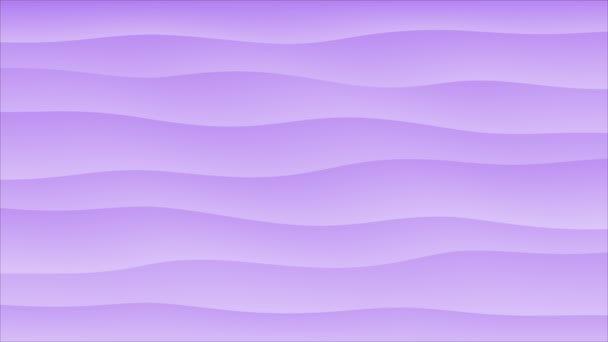 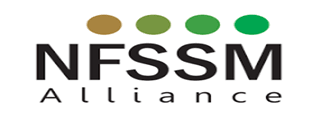 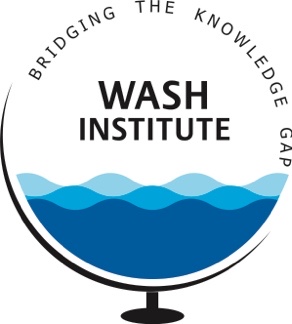 Standard Procurement Document – C2Outsourcing the operation of ULB-owned desludging vehicles for providing scheduled desludging services and Design-Build-Operate-Transfer of an FSTPAuthorsSasanka Velidandla and Krishna C. RaoVersion 1.0Month and Year: October 2020Latest version of this document is made available at Quality in FSM portalSupported by the Bill and Melinda Gates Foundation under the Quality Assurance in Faecal Sludge Management project.ACKNOWLEDGMENT: The authors acknowledge and are grateful for the information provided by the members of the National Faecal Sludge and Septage Management Alliance. We are also deeply grateful for the contribution made by Infrastructure Development Corporation (Karnataka) Limited, Shubra Jain (Consultant) and K.V Dinesh (Consultant) in researching various FSM tenders, developing the legal framework and reviewing this document.  FAIR USE: Unless otherwise noted, you are free to copy, duplicate or reproduce, and distribute, display, or transmit any part of this report or portions thereof without permission, and to make translations, adaptations, or other derivative works under the following conditions:The work must be referenced according to international citation standards, while ensuring that this attribution in no way suggests endorsement by WASH Institute, NFSSM Alliance or the author(s).This work may not be used for commercial purposes.REQUEST FOR PROPOSALSelection of Concessionaire for outsourcing the operation of ULB-owned desludging vehicles for providing scheduled desludging servicesandDesign-Build-Operate-Transfer of a [   ] KLD FSTP for [___] years in [Name of the Location][Month and Year]Single Stage Two Envelope Bidding Process[Name and Address of the Authority]	TABLE OF CONTENTSVOLUME 1: INSTRUCTIONS FOR BIDDERS	4DISCLAIMER	5GLOSSARY	61.	INTRODUCTION	72.	INSTRUCTIONS TO BIDDERS	113.	EVALUATION OF BIDS	224.	MISCELLANEOUS	27SCHEDULE A: PROJECT DETAILS	28APPENDIX–I: LETTER OF TECHNICAL BID	29ANNEX-I: DETAILS OF BIDDER	31APPENDIX–II: POWER OF ATTORNEY FOR SIGNING OF BID	33APPENDIX–III: POWER OF ATTORNEY FOR LEAD MEMBER OF CONSORTIUM	35APPENDIX–IV: TECHNICAL CAPACITY OF THE BIDDER	37APPENDIX–IVA: CERTIFICATE FOR TECHNICAL CAPACITY OF THE BIDDER	40APPENDIX–V: FINANCIAL CAPACITY OF THE BIDDER	45APPENDIX–VA: BID CAPACITY OF THE BIDDER	47APPENDIX–VI: TECHNICAL PROPOSAL	48APPENDIX–VII: FINANCIAL BID	49APPENDIX – VIII – SPECIFIED TECHNOLOGIES	51VOLUME 2: DRAFT CONCESSION AGREEMENT	61CONCESSION AGREEMENT	62SCHEDULE 1: PROJECT DETAILS	103SCHEDULE 2: SCOPE OF SERVICES	105SCHEDULE 3: IMPLEMENTATION PLAN	113SCHEDULE 4: TEMPLATE FORMS	115SCHEDULE 5: FSM QUALITY DEFINITIONS, STANDARDS AND SPECIFICATIONS	119SCHEDULE 6: STANDARD OPERATING PROCEDURE	158SCHEDULE 7: MONTHLY REPORT TEMPLATE	162SCHEDULE 8: SERVICE LEVELS AND PENALTIES	166SCHEDULE 9: PERFORMANCE SECURITY	170SCHEDULE 10: SCOPE OF WORK OF AUTHORITY’S REPRESENTATIVE	172SCHEDULE 11: COPY OF LETTER FROM SPCB	176SCHEDULE 12: LETTER OF AUTHORISATION	177SCHEDULE 13: TECHNICAL PROPOSAL	178VOLUME 1: INSTRUCTIONS FOR BIDDERSSelection of Concessionaire for outsourcing the operation of ULB-owned desludging vehicles for providing scheduled desludging servicesandDesign-Build-Operate-Transfer of a [   ] KLD FSTP for [___] years in [Name of the Location][Month and Year]Single Stage Two Envelope Bidding Process[Name and Address of the Authority]DISCLAIMERThe information contained in this Request for Proposal ("RFP") document, provided to Bidder(s) whether verbally or in documentary form by or on behalf of [Name of the Authority] or any of their employees or advisors, is provided to the Bidder(s) on the terms and conditions set out in this RFP document and all other terms and conditions subject to which such information is provided.This RFP document is not an agreement and is not an offer or invitation by the [Name of the Authority] to any parties. The purpose of this RFP document is to provide the Bidder(s) with information to assist the formulation of their Proposals. This RFP document does not purport to contain all the information each Bidder may require. This RFP document may not be appropriate for all persons and it is not possible for the [Name of the Authority,] their employees or advisors to consider the investment objectives, financial situation and particular needs of each Bidder who reads or uses this RFP document. Each Bidder should conduct its own investigations and analysis and should check the accuracy, reliability and completeness of the information in this RFP document and, where necessary, obtain independent advice from appropriate sources. The [Name of the Authority,] their employees and advisors make no representation or warranty and shall incur no liability under any law, statute, rules or regulations as to the accuracy, reliability or completeness of the RFP document.The [Name of the Authority] may in their absolute discretion, but without being under any obligation to do so, update, amend or supplement the information in this RFP document.GLOSSARYAbnormally Low Bids					As defined in Clause 3.7.4Authority 							As defined in Clause 1.1.1 Bid Due Date 							As defined in Clause 1.2.2 Bid Security 							As defined in Clause 1.2.4 Bidders 							As defined in Clause 1.2.1Bidding Documents 						As defined in Clause 1.1.7Bidding Process 						As defined in Clause 1.2.1 Concession							As defined in Clause 1.1.5Concession Agreement					As defined in Clause 1.1.3	Concessionaire	 					As defined in Clause 1.1.3Consortium							As defined in Clause 2.1.1Financial Capacity						As defined in Clause 3.4.1Government 							Government of [Name of State]Lead Member							As defined in Clause 2.1.2LOA 								As defined in Clause 3.7.10 Lowest Bidder 						As defined in Clause 1.2.6 Member 							Member of a Consortium Memorandum of Understanding				As defined in Clause 2.1.2Periodic Payments						As defined in Clause 3.7.6Project 							As defined in Clause 1.1.2Re. or Rs. or INR 						Indian Rupee RFP or Request for Proposals 				As defined in the Disclaimer Rights								As defined in Clause 1.1.5Selected Bidder						As defined in Clause 3.7.10 8 Service Fee							As defined in Clause 1.2.6 Service Provider						As defined in Clause 1.1.4Specified Technologies					As defined in Appendix – VIIITechnical Capacity						As defined in Clause 3.4.1Unbalanced or Front-Loaded Bids				As defined in Clause 3.7.5The words and expressions beginning with capital letters and defined in this document shall, unless repugnant to the context, have the meaning ascribed thereto herein. The words and expressions beginning with capital letters and not defined herein, but defined in the Agreement, shall, unless repugnant to the context, have the meaning ascribed thereto therein. INTRODUCTIONBackground and Brief Scope Onsite sanitation systems (OSS) in the form of single pits and septic tanks is prevalent in cities across the State. Faecal Sludge Management (FSM) is the safe emptying, transport, treatment and reuse of the faecal sludge accumulated in the OSS. Currently, there are several gaps in FSM implementation across the sanitation service chain. Gaps in emptying service provision are due to lack of physical access to OSS and affordability. Lack of awareness/training and the informal nature of their work renders the physical and financial well-being of private emptying service providers vulnerable. Another major gap is the treatment infrastructure for safe handling of FS, forcing indiscriminate dumping and the associated public health and environmental risks.  	[Urban Local Body/Name of the Authority] (the “Authority”) is responsible for managing the activities of collection, transportation, treatment and disposal of faecal sludge and for ensuring that the collected faecal sludge is treated and disposed in compliance with applicable laws.In pursuance of its objectives, the Authority has decided to select a private entity for outsourcing the operation of ULB-owned desludging vehicles for providing scheduled desludging and transport of faecal sludge from the service area and Design-Build-Operate-Transfer of the Faecal Sludge Treatment Plant at the Project Site more fully described in Schedule A (hereinafter referred to as “the Project”). Brief Scope: The selected Bidder (the “Concessionaire”) shall be responsible for scheduled desludging and transportation of faecal sludge through the use of [number of vehicles] vehicles owned by the Authority, designing, engineering, procurement, construction, installation, commissioning, operation and maintenance of the Faecal Sludge Treatment Plant for [___ ] years and transfer thereof in accordance with the provisions of an agreement (the “Concession Agreement”) to be entered into between the Concessionaire and the Authority in the form provided as part of the Bidding Documents. The Authority intends to qualify and select a suitable Service Provider for implementation of the Project through an open competitive bidding process in accordance with the procedure set out in this RFP.  The Concession Agreement sets forth the detailed terms and conditions for grant of the “Rights” to the Concessionaire, including the scope of service and obligations of the Concessionaire (the “Concession”) and is provided as Volume 2 of this RFP. The statements and explanations contained in this RFP are intended to provide a proper understanding to the Bidders about the subject matter of this RFP and should not be construed or interpreted as limiting in any way or manner the scope of services and obligations of the Concessionaire set forth in the Concession Agreement or the Authority’s rights to amend, alter, change, supplement or clarify the scope of work, the Concession to be awarded pursuant to this RFP or the terms thereof or herein contained. Consequently, any omissions, conflicts or contradictions in the Bidding Documents, including this RFP, are to be noted, interpreted and applied appropriately to give effect to this intent and no claims on that account shall be entertained by the Authority. The Authority shall receive Bids in accordance with the terms set forth in this RFP and other documents to be provided by the Authority pursuant to this RFP (collectively the "Bidding Documents"), as modified, altered, amended and clarified from time to time by the Authority and all Bids shall be prepared and submitted in accordance with such terms on or before the date specified in Clause 1.3 for submission of Bid.Brief description of the Bidding Process The Authority has adopted a single-stage, two-envelope bidding process (referred to as the "Bidding Process") for selection of the Bidder for award of the Project and invites Bids from eligible parties (“Bidders”), which expression shall, unless repugnant to the context, include the members of the Consortium, in accordance with the terms of this RFP. The Bidders are requested to submit their Bids in accordance with the Bidding Documents. The Bid shall be valid for a period of not less than 180 (one hundred and eighty) days from the date specified in Clause 1.3 for submission of Bids (the “Bid Due Date”). The Bidding Document includes the draft Concession Agreement for the Project. In terms of the RFP, a Bidder will be required to deposit, along with its Bid, a bid security amount of Rs. _________/- (Rupees ______________only) (Amount in figures and words) (the "Bid Security"). The Bid Security is refundable not later than 60 (sixty) days from the Bid Due Date or any other extended period, except in the case of the Selected Bidder whose Bid Security shall be retained till it has provided a Performance Security under the Concession Agreement. The Bidders shall provide Bid Security in the form of a demand draft, bank guarantee or fixed deposit receipt in favour of [Name of the Authority], payable at [_____]. The validity of the Bid Security shall not be less than 80 (eighty) days from the Bid Due Date. The Bid shall be summarily rejected if it is not accompanied by the Bid Security. (A)  The Bidders would need to submit the following sets of documents as part of their Bid. Documents as mentioned in Clause 2.9.1 – “Key Submission”.Documents as mentioned in Clause 2.9.1 – “Qualification Submission”, relating to technical and financial capacity of the Bidder.Documents as mentioned in Clause 2.9.1 – “Technical Proposal”.Financial Bid as mentioned in Clause 2.9.1 – “Financial Bid”.1.2.5 (B) The evaluation of the Bid submissions would be carried out in the following four steps:Step I: The first step would involve a test of responsiveness based on the Key Submissions. Those Bids found to be substantially responsive would be evaluated in the second step. Step II: In the second step, the information of the Bidders relating to their Technical Capacity and Financial Capacity would be evaluated as per the criteria set out in this RFP. Only Bidders qualifying in terms of both Technical Capacity and Financial Capacity would be considered for the evaluation in the next step.Step III: In the third step, the Technical Proposals of the Bidders would be verified for conformance with the minimum technical specifications of the Project. The Bidders whose Technical Proposals are found to be in conformance with the minimum technical specifications, shall be qualified for the next step of evaluation.    Step IV: The Financial Bid of only the Technically Qualified Bidders in Step III above would be evaluated in accordance with Section 3 of this RFP. Bids are invited for the Project on the basis of the lowest payment (“Service Fee”) sought by the Bidder for implementation of the Project to be paid by the Authority to the Concessionaire during the Concession Period. The Concession Period is pre-determined, as indicated in the draft Concession Agreement. The Service Fee shall constitute the sole criteria for evaluation of Bids. Subject to Clause 3.7, the Project shall be awarded to the Bidder quoting the Lowest Service Fee.In this RFP, the term “Lowest Bidder” shall mean the Bidder who is offering the lowest Service Fee.The Bidders are invited to examine the Project in greater detail and to carry out, at their cost, such studies as may be required for submitting their respective Bids for award of the Project.As part of the Bidding Documents, the Authority will provide a draft Concession Agreement and other information pertaining/relevant to the Project available with it.Any queries or request for additional information concerning this RFP shall be submitted in writing or by e-mail to the officer designated below. The envelopes/communications shall clearly bear the following identification/title: "Queries/Request for Additional Information: RFP for Selection of Private Entity for outsourcing the operation of ULB-owned desludging vehicles for providing scheduled desludging services and Design-Build-Operate-Transfer of [___] KLD FSTP for [___] years in [Name of the Location]”	Address for Communication:Schedule of Bidding Process The Authority shall endeavour to adhere to the following schedule:A Pre-Bid meeting and field visit shall be convened at the place and time as mentioned below:Venue:Time: [……………]During the course of Pre-Bid conference, the Bidder will be free to seek clarifications and make suggestions for consideration of the Authority. The Authority shall endeavour to provide clarifications and such further information as it may consider appropriate for facilitating a fair, transparent and competitive Bidding Process. INSTRUCTIONS TO BIDDERSGENERAL Eligibility of Bidders and Other Provisions 2.1.1 For determining the eligibility of Bidders for their qualification hereunder, the following shall apply:A Bidder may be a single entity or a group of entities (the “Consortium”), coming together to implement the Project. However, no Bidder applying individually or as a member of a Consortium, as the case may be, can be a member of another Bidder. The term Bidder used herein would apply to both a single entity and a Consortium. Single entity shall mean a company incorporated under the Companies Act, 1956/2013.A Bidder may be a private entity, including a company incorporated under the Companies Act, 1956/2013, society, registered partnership firm or any combination of them with a formal intent to enter into an agreement or under an existing agreement in the form of a Consortium. A Consortium shall be eligible for consideration, subject to the conditions set out in Clause 2.1.2 below. In case the Bidder is a Consortium, it shall comply with the following requirements: The number of members in a Consortium shall not exceed 3 (three);   Members of the Consortium shall nominate one member as the Lead Member(the “Lead Member”) who shall be a Company under the Companies Act 1956/2013. Bid should contain the information required for each member of the Consortium; The nomination(s) of the Lead Member shall be supported by a Power of Attorney, as per the format of Appendix-III, signed by the other members of the Consortium; The Bid should include a brief description of the roles and responsibilities of individual members, particularly with reference to financial and O&M obligations; An individual Bidder cannot at the same time be a member of a Consortium applying for the Project. Further, a member of a particular Bidder Consortium cannot be member of any other Bidder Consortium applying for the Project;  Members of the Consortium shall enter into a binding Memorandum of Understanding (the “Memorandum of Understanding” or “MoU”), for the purpose of submitting Bid and should submit the same along with the Bid. The MoU should be specific to the Project and should fulfil the requirements set out below, failing which the Bid shall be considered non-responsive. The MoU shall, inter alia:     Convey the intent of the members of the Consortium to enter into the Agreement in case the Project is awarded to the Consortium;     The Lead Member would enter into the Concession Agreement with the Authority on behalf of the members of the Consortium and, subsequently, carry out all the responsibilities as the Concessionaire in terms of the Concession Agreement;    Clearly outline the proposed roles and responsibilities of each member of the Consortium;    Include a statement to the effect that all members of the Consortium shall, under the Agreement, be liable jointly and severally for all obligations of the Concessionaire in relation to the Project.The MoU entered into between the members of the Consortium shall be specific to the Project and should contain the above requirements, failing which the Proposal shall be considered non-responsive and liable for rejection.Note: The Authority restricts a change in the control of a Consortium, the Bidder is not allowed to change the composition of the Consortium during the Bidding Process and, subject to condition of the Concession Agreement, after signing of the Concession Agreement.Notwithstanding anything to the contrary contained in this RFP, the detailed terms specified in the draft Concession Agreement shall have overriding effect; provided, however, that any conditions or obligations imposed on the Bidder hereunder shall continue to have effect in addition to its obligations under the Concession Agreement. The Financial Bid should be furnished in the format of Appendix-VII, clearly indicating the Bid amount in both figures and words, in Indian Rupees, and signed by the Bidder’s authorised signatory. In the event of any difference between figures and words, the words shall be taken into account.Any condition or qualification or any other stipulation contained in the Bid submission shall render the Bid submission liable to rejection as a non-responsive Bid. The Bid submission and all communications in relation to or concerning the Bidding Documents and the Bid submission shall be in English language. The Bidding Documents, including this RFP, and all attached documents are and shall remain the property of the Authority and are transmitted to the Bidders solely for the purpose of preparation and the submission of a Bid in accordance herewith. The Bidders are to treat all information as strictly confidential and shall not use it for any purpose other than for preparation and submission of their Bid. The Authority will not return any Bid or any information provided along therewith. The Bidder should submit a Power of Attorney as per the format of Appendix-II, authorising the signatory of the Bid to commit the Bidder. In the case of a Consortium, the Members should submit a Power of Attorney in favour of the Lead Member as per the format of Appendix-III.Any entity which has been barred by the Central/State Government, or any entity controlled by it, from participating in any Project, and the bar subsists as on the date of Bid, would not be eligible to submit a Bid, either individually or as member of a Consortium. A Bidder, including any Consortium Member, should, in the last 3 (three) years, have neither failed to perform on any contract, as evidenced by imposition of a penalty by an arbitral or judicial authority or a judicial pronouncement or arbitration award against the Bidder/Consortium Member, as the case may be, nor have been expelled from any project or contract by any public entity nor have had any contract terminated by any public entity for breach by such Bidder/Consortium Member. The Authority requires that the Bidders observe the highest standard of ethics during the procurement and execution of such contracts. In pursuance of this policy, the Authority:(a)	Will reject a proposal for award if it determines that the Bidder recommended for award has engaged in corrupt or fraudulent practices in competing for the contract in question;(b)	Will declare a firm ineligible, either indefinitely or for a stated period of time, to be awarded an Authority’s contract if it at any time determines that the firm has engaged in corrupt or fraudulent practices in competing for, or in executing, an Authority’s contract.The following conditions shall be adhered to while submitting the Bid: The Bidders should attach clearly marked and referenced continuation sheets in the event that the space provided in the prescribed forms in the Annexures is insufficient. Alternatively, the Bidders may format the prescribed forms making due provision for incorporation of the requested information;  Information supplied by the Bidder (or other constituent members if the Bidder is a Consortium) must apply to the Bidder named in the Bid and not, unless specifically requested, to other associated companies or firms. Cost of Bidding The Bidders shall be responsible for all of the costs associated with the preparation of their Bids and their participation in the Bidding Process. The Authority will not be responsible or in any way liable for such costs, regardless of the conduct or outcome of the Bidding Process.Site visit and verification of information The Bidders are encouraged to submit their respective Bid after visiting the Project site and ascertaining for themselves the site conditions, location, surroundings, climate, existing infrastructure, availability of power, water and other utilities, vehicles and equipment to be provided by the Authority, handling and storage of materials, weather data, applicable laws and regulations and any other matter considered relevant by them. A site visit shall be organised by the Authority immediately after Pre-Bid meeting.It shall be deemed that by submitting the Bid, the Bidder has:  Made a complete and careful examination of the RFP; Received all relevant information requested from the Authority;  Acknowledged and accepted the risk of inadequacy, error or mistake in the information provided in the Bidding Documents or furnished by or on behalf of the Authority relating to any of the matters referred to in Clause 2.3.1 above;Satisfied itself about all matters, things and information, including matters referred to in Clause 2.3.1 hereinabove, necessary and required for submitting an informed Bid, execution of the Project in accordance with the Bidding Documents and performance of all of its obligations thereunder;Acknowledged and agreed that inadequacy, lack of completeness or incorrectness of information provided in the Bidding Documents or ignorance of any of the matters referred to in Clause 2.3.1 hereinabove shall not be a basis for any claim for compensation, damages, extension of time for performance of its obligations, loss of profits etc. from the Authority, or a ground for termination of the Concession Agreement; Agreed to be bound by the undertakings provided by it under and in terms hereof. The Authority shall not be liable for any omission, mistake or error in respect of any of the above or on account of any matter or thing arising out of or concerning or relating to the RFP or the Bidding Process, including any error or mistake therein or in any information or data given by the Authority. Right to accept or reject any or all Bids Notwithstanding anything contained in this RFP, the Authority reserves the right to accept or reject any Bid and to annul the Bidding Process and reject all Bids, at any time without any liability or any obligation for such acceptance, rejection or annulment, and without assigning any reasons therefor. In the event that the Authority rejects or annuls all the Bids, it may, in its discretion, invite all eligible Bidders to submit fresh Bids hereunder.The Authority reserves the right to reject any Bid if: At any time, a material misrepresentation is made or uncovered; or The Bidder does not provide, within the time specified by the Authority, the supplemental information sought by the Authority for evaluation of the Bid. Such misrepresentation/improper response shall lead to the disqualification of the Bidder. If the Bidder is a Consortium, then the entire Consortium shall be disqualified/rejected. In case it is found during the evaluation or at any time before signing of the Concession Agreement or after its execution and during the period of subsistence thereof, including the right thereby granted by the Authority, that one or more of the pre-qualification conditions have not been met by the Bidder or the Bidder has made material misrepresentation or has given any materially incorrect or false information, the Bidder shall be disqualified forthwith if not yet appointed as the Concessionaire either by issue of the LOA or entering into of the Concession Agreement. If the Bidder has already been issued the LOA or has entered into the Concession Agreement, as the case may be, the same shall, notwithstanding anything to the contrary contained therein or in this RFP, be liable to be terminated by a communication in writing by the Authority to the Bidder without the Authority being liable in any manner whatsoever to the Bidder and without prejudice to any other right or remedy which the Authority may have under this Bidding Document or under applicable law.The Authority reserves the right to verify all statements, information and documents submitted by the Bidder in response to the RFP. Any such verification or lack of such verification by the Authority shall not relieve the Bidder of its obligations or liabilities hereunder nor will it affect any rights of the Authority there under. DOCUMENTS Contents of the RFP This RFP comprises the disclaimer set forth hereinabove, the contents as listed below and will additionally include any Addenda issued in accordance with Clause 2.7. Invitation for Bids Section 1.  Introduction Section 2.  Instructions to Bidders Section 3.  Evaluation of Bids Section 4.  Miscellaneous SchedulesProject InformationAppendices I. Letter of Bid II. Power of Attorney for signing of Bid III. Power of Attorney for the Lead Member of Consortium IV. Technical Capacity of the BidderIVA. Certificate for Technical Capacity of the Bidder V. Financial Capacity of the BidderVA. Affidavit for Assessment of Bid Capacity of the BidderVI. Technical ProposalVII. Financial Bid VIII. Specified TechnologiesClarifications Bidders requiring any clarification on the RFP may notify the Authority in writing or by fax and e-mail. They should send in their queries before the date specified in the schedule of Bidding Process contained in Clause 1.3. The Authority shall respond to the queries no later than 7 (seven) days prior to the Bid Due Date. The responses will be sent by e-mail. The Authority will forward all the queries and its responses thereto to all purchasers of the RFP without identifying the source of queries. The Authority may also on its own motion, if deemed necessary, issue interpretations and clarifications, in writing or by email, to all the Bidders. All clarifications and interpretations issued by the Authority shall be deemed to be part of the RFP. Verbal clarifications and information given by the Authority or its employees or representatives shall not, in any way or manner, be binding on the Authority. Amendment of RFPAt any time prior to the deadline for submission of Bid, the Authority may, for any reason, whether at its own initiative or in response to clarifications requested by a Bidder, modify the RFP by the issuance of Addenda. Any Addendum thus issued will be sent in writing to all those who have purchased the RFP. The published details on the said sources will be binding on the participating Bidders.In order to afford the Bidders a reasonable time for taking an Addendum into account, or for any other reason, the Authority may, in its sole discretion, extend the Bid Due Date.PREPARATION AND SUBMISSION OF BID Format and signing of Bid The Bidder shall provide all the information sought under this RFP. The Authority will evaluate only those Bids that are received in the required formats and are complete in all respects. Incomplete and/or conditional Bids shall be liable to rejection.The Bidder shall prepare 1 (one) original set of the Bid clearly marked as “ORIGINAL”. In addition, the Bidder shall submit 1 (one) copy of Bid which shall be marked as “COPY”. In the event of any discrepancy between the original and the copy, the original shall prevail.The Bid shall be typed or written in indelible ink and signed by the authorised signatory of the Bidder who shall also initial each page. In case of printed and published Documents, only the cover shall be initialed. All the alterations, omissions, additions or any other amendments made to the Bid shall be initialled by the person(s) signing the Bid. The Bid shall contain page numbers.Sealing and Marking of Bids The Bidder shall submit the Bid in the form specified in Clause 2.9.2. A Bidder shall submit the Bids in two separate envelopes comprising the following documents and marked as “Key Submission, Qualification Submission and Technical Proposal” and “Financial Bid”. Envelope 1: (a) Key Submission  Letter of Bid in the prescribed format (Appendix-I) along with Annexes and supporting documents; Bid SecurityPower of Attorney for signing the Bid as per the format of Appendix-IIIf applicable, Power of Attorney for the Lead Member of Consortium as per the format of Appendix-IIIMemorandum of Understanding, in case of a ConsortiumCopies of:In case of registered partnership firm, copies of registered partnership deed, PAN card In case of registered society, copies of Registration Certificate from the Registrar of the State for Societies, Register of Members, PAN cardIn case of companies, copies of Memorandum of Understanding and Articles of Association, Certificate of Incorporationthe Bidder’s duly audited balance sheet and profit and loss account for the preceding three years(b) Qualification SubmissionTechnical Capacity in the prescribed format (Appendix-IV);Certificate for Technical Capacity of the Bidder (Appendix-IVA);Financial Capacity in the prescribed format (Appendix-V);Affidavit for Assessment of Bid Capacity of the Bidder (Appendix-VA);(c)  Technical ProposalComprehensive Technical Proposal on parameters set out in Appendix-VI along with supporting documents.Envelope 2:  Financial BidThe Bidder shall seal each of the above two envelopes of the Bid in separate covers and mark them as “Key, Qualification Submission and Technical Proposal” and “Financial Bid”. The two sealed covers shall then be placed in a single outer cover, clearly marking each of the envelopes as “Original”. Each of the envelopes shall clearly bear the following identification:“Bid for Selection of Private Entity for Outsourcing the operation of ULB-owned desludging vehicles for providing scheduled desludging services and Design-Build-Operate-Transfer of an FSTP for [___] years in [Name of the Location]”and shall clearly indicate the name and address of the Bidder. In addition, the Bid Due Date should be indicated on the right-hand corner of each of the envelopes.Each of the envelopes shall be addressed to:If the envelopes are not sealed and marked as instructed above, the Authority assumes no responsibility for the misplacement or premature opening of the contents of the Bid and consequent losses, if any, suffered by the Bidder.Bid submitted by fax, telex, telegram or e-mail shall not be entertained and shall be rejected. Bid Due Date Bids should be submitted before 1400 hours IST on the Bid Due Date, in the manner and form as detailed in this RFP at the address provided in Clause 1.2.9 in the manner and form as detailed in this RFP and an acknowledgment/proof of delivery shall be obtained from the person specified in Clause 2.9.3. The Authority may, in its sole discretion, extend the Bid Due Date by issuing an Addendum in accordance with Clause 2.7 uniformly for all the Bidders. Late Bid Bids received by the Authority after the specified time on the Bid Due Date and/or Due Date shall not be eligible for consideration and shall be summarily rejected. Contents of Financial Bid The Financial Bid shall be furnished in envelope 2 in the format of Appendix-VII. Any Financial Bid received in part or in incomplete form other than in envelope 2, shall be considered as a non-responsive Bid and would be rejected.Modifications/substitution/withdrawal of Bids The Bidder may modify, substitute or withdraw its Bid after submission, provided that written notice of the modification, substitution or withdrawal is received by the Authority prior to the Bid Due Date. No Bid shall be withdrawn by the Bidder on or after the Bid Due Date. The modification, substitution or withdrawal notice shall be prepared, sealed, marked and delivered in accordance with Clause 2.9, with the envelopes being additionally marked “MODIFICATION”, “SUBSTITUTION” or “WITHDRAWAL”, as appropriate.Any alteration/modification in the Bid or additional information supplied subsequent to the Bid Due Date or Due Date, unless the same has been expressly sought for by the Authority, shall be disregarded. Rejection of BidsNotwithstanding anything contained in this RFP, the Authority reserves the right to reject any Bid and to annul the Bidding Process and reject all Bids at any time without any liability or any obligation. Validity of Bids The Bid shall be valid for a period not less than 180 (one hundred and eighty) days from the Bid Due Date. The Validity of the Bids may be extended by mutual consent of the respective Bidders and the Authority. Confidentiality Information relating to the examination, clarification, evaluation and recommendation for the Bidders shall not be disclosed to any person who is not officially concerned with the process or is not a retained professional advisor advising the Authority in relation to, or matters arising out of, or concerning the Bidding Process. The Authority will treat all information, submitted as part of the Bid, in confidence and will require all those who have access to such material to treat the same in confidence. The Authority may not divulge any such information unless it is directed to do so by any statutory entity that has the power under law to require its disclosure or is to enforce or assert any right or privilege of the statutory entity and/or the Authority or as may be required by law or in connection with any legal process. Correspondence with the BidderSave and except as provided in this RFP, the Authority shall not entertain any correspondence with any Bidder in relation to the acceptance or rejection of any Bid. D. 	BID SECURITY Bid Security  The Bidder shall furnish as part of its Bid, a Bid Security referred to in Clause 1.2.4.  Bid Security in the form of a demand draft issued by a Scheduled Bank in India and drawn in favour of the Authority, bank guarantee, fixed deposit receipt. The Authority shall not be liable to pay any interest on the Bid Security deposit so made and the same shall be interest-free.  Any Bid not accompanied by the Bid Security shall be summarily rejected by the Authority as non-responsive.  Save and except as provided in Clause 1.2.4 above, the Bid Security of unsuccessful Bidders will be returned by the Authority, without any interest, as promptly as possible on acceptance of the Bid of the Selected Bidder or when the Bidding process is cancelled by the Authority, and in any case within 60 (sixty) days from the Bid Due Date.  The Selected Bidder’s Bid Security for the Project will be returned, without any interest, upon the Concessionaire signing the Concession Agreement and furnishing the Performance Security in accordance with the provisions thereof.  The Authority shall be entitled to forfeit and appropriate the Bid Security as Damages inter alia in any of the events specified in Clause 2.18.7 herein below. The Bidder, by submitting its Bid pursuant to this RFP, shall be deemed to have acknowledged and confirmed that the Authority will suffer loss and damage on account of withdrawal of its Bid or for any other default by the Bidder during the period of Bid validity as specified in this RFP. No relaxation of any kind on Bid Security shall be given to any Bidder.  The Bid Security shall be forfeited as Damages without prejudice to any other right or remedy that may be available to the Authority under the Bidding Documents and/or under the Concession Agreement, or otherwise, under the following conditions: If a Bidder engages in a corrupt practice, fraudulent practice, coercive practice, undesirable practice or restrictive practice as specified in Section 4 of this RFP; If a Bidder withdraws its Bid during the period of Bid validity as specified in this RFP and as extended by mutual consent of the respective Bidder(s) and the Authority; In the case of Selected Bidder, if it fails within the specified time limit to sign and return the duplicate copy of LOA; to sign the Concession Agreement; or to furnish the Performance Security within the period prescribed therefor in the Concession Agreement; or In case the Selected Bidder, having signed the Concession Agreement, commits any breach thereof prior to furnishing the Performance Security. EVALUATION OF BIDSOpening and Evaluation of BidsThe Authority shall open the Bids at the date, place and time mentioned in Clause 1.3 and Clause 1.4 and in the presence of the Bidders who choose to attend. The Authority will examine and evaluate the Bids in accordance with the provisions set out in this Section 3. To facilitate the evaluation of Bids, the Authority may, at its sole discretion, seek clarifications in writing from any Bidder regarding its Bid. The Authority reserves the right to seek original documents for verification of any of the documents or any other additional document upon opening of the Bids.Any information contained in the Bid shall not in any way be construed as binding on the Authority, its agents, successors or assigns, but shall be binding against the Bidder if the Project is subsequently awarded to it under the Bidding Process on the basis of such information. The Authority reserves the right not to proceed with the Bidding Process at any time without notice or liability and to reject any Bid without assigning any reasons. Tests of responsiveness & Evaluation for Qualification & Financial BidPrior to evaluation of Bids, the Authority shall determine whether each Bid is responsive to the requirements of the RFP. A Bid shall be considered responsive only if: It is received as per the format of Appendix-I to Appendix-VIII and Annexures;It is received by the Bid Due Date, including any extension thereof pursuant to Clause 2.10.2; It is submitted in the manner as stipulated in Clause 2.9; It is accompanied by valid Bid security for the Project;It is accompanied by the Power of Attorney as specified in Clause 2.1.8, as the case may be; It contains all the information (complete in all respects) as requested in this RFP (in formats same as those specified); It is accompanied by the Memorandum of Understanding (for Consortium), specific to the Project, as stipulated in Clause 2.1.2(f);  It does not contain any condition or qualification; and It is not non-responsive in terms hereof.The Authority reserves the right to reject any Bid which is non-responsive and no request for alteration, modification, substitution or withdrawal shall be entertained by the Authority in respect of such a Bid. Evaluation parameters The Bidder’s competence and capacity is proposed to be established by the following parameters: (a) 	Technical Capacity; and (b)	 Financial Capacity. Eligible ExperienceTo be eligible, a Bidder shall fulfill the following conditions of eligibility:    Technical Capacity: For demonstrating technical capacity and experience (the “Technical Capacity”), the Bidder over the past 5 (five) financial years preceding the Bid Due Date shall have: Experience in the business of managing vehicles for collection and transportation of faecal sludge/municipal solid waste, of at least [___] vehicles either owned or hiredAND(a) Designed and constructed One FSTP of [__X___] KLD [or two FSTPs adding upto __Y___ KLD] capacity, using any of the specified technologies, or Wastewater treatment plant of capacity at least [__Z__] MLD, treating the wastewater and the associated sludgeAND(b) Performed Operations and Maintenance in at least 1 (one) project [for at least 1 year] inFSTP of at least [__X___] KLD using any of the specified technologies, orWastewater treatment plant of capacity at least [__Z__] MLD treating the wastewater and the associated sludgeOR Designed, constructed and performed operations and maintenance [for at least 1 year] at One FSTP of [__X___] KLD [or two FSTPs adding upto __Y___ KLD] capacity, using any of the specified technologies, or Wastewater treatment plant of capacity at least [__Z__] MLD treating the wastewater and the associated sludge.The Bidders must provide the necessary information relating to Technical Capacity as per format of Appendix-IV.The specified technology considered for the purpose of this RFP is set out in Appendix-VIII.Financial Capacity: The Bidder shall satisfy the financial criteria (the “Financial Capacity”) provided below to demonstrate its Financial Capacity. The Net worth of the Bidder as at the end of the most recent financial year shall be at least [_______] (Amount in numbers) (_______) (Amount in words) only. The Average Annual Turnover of the Bidder in last [________] financial years shall be at least [_______] (Amount in numbers) (_______) (Amount in words) only.The Available Bid Capacity of the Bidder should be at least [_______] (Amount in numbers) (_______) (Amount in words) only [________]. In case of a Consortium, the combined Technical Capacity and Financial Capacity of the Members of the Consortium shall be considered.Technical Proposal The Technical Proposal would be evaluated on pass or fail basis considering the submission made as per Appendix-VI.Financial information for purposes of evaluation The Bid must be accompanied by the Audited Annual Reports of the Bidder (of each Member in case of a Consortium) for the last financial year, preceding the year in which the Bid is made. Evaluation of the Financial BidIn this step, the Financial Bid of all the Technically Qualified Bidders will be opened in the presence of the Bidders’ representatives who choose to attend. The Bid Price shall be calculated as the Net Present Value (NPV) of the Construction Cost and per trip fee for desludging and per trip fee for FSTP O&M payment over the entire operations period as shown in the Annex to Appendix-VII.For calculation of the Bid Price, the discount rate to be adopted by the Bidders for calculating the NPV shall be 12%.Abnormally Low Bids are those which appear to be so low that it raises concerns as to the capability of the Bidder to perform the contract for the offered Bid Price. When the offered Bid Price appears to be abnormally low, the Authority shall undertake a three-step review process as follows:Identify abnormally low costs and unit rates by comparing them with the engineer’s estimates, other substantially responsive bids, or recently awarded similar contracts; Clarify and analyse the Bidder’s resource inputs and pricing, including overheads, contingencies and profit margins; and Decide whether to accept the Bid with increase in Performance Security proportionate to under-pricing or reject the Bid.Unbalanced or Front-Loaded Bids. If the Bid is seriously unbalanced or front-loaded in the opinion of the Authority, the Authority may require the Bidder to produce detailed price analyses for any or all items of the Bill of Quantities, to demonstrate the internal consistency of those prices with the construction methods and schedule proposed, as well as the pricing and sources of materials, equipment and labour. After the evaluation of the information and detailed price analyses presented by the Bidder, the Authority may as appropriate:Accept the Bid; or Accept the Bid but require that the total amount of the Performance Security be increased at the expense of the Bidder to a level sufficient to protect the Authority against financial loss in the event of default of the successful Bidder under the Contract; or Reject the Bid and make a similar determination for the next-ranked Bid. The O&M fee quoted for the year shall be paid in monthly instalments (“Periodic Payments”) in accordance with the terms of the Concession Agreement.The Price Proposal shall be inclusive of all duties, taxes and other levies payable by the Contractor under the Contract, or for any other cause, as of the date of deadline for submission of the Bids.Upon acceptance of the Financial Bid of the lowest evaluated Bidder, the Authority shall declare the Bidder as the selected Bidder (the “Selected Bidder”).In the event that two or more Bidders quote the same lowest evaluated price, the Authority shall identify the Selected Bidder by draw of lots, which shall be conducted, with prior notice, in the presence of the Tied Bidders who choose to attend. After selection, a Letter of Award (the “LOA”) shall be issued, in duplicate, by the Authority to the Selected Bidder and the Selected Bidder shall, within 7 (seven) days of the receipt of the LOA, sign and return the duplicate copy of the LOA in acknowledgement thereof. In the event the duplicate copy of the LOA duly signed by the Selected Bidder is not received by the stipulated date, the Authority may, unless it consents to extension of time for submission thereof, appropriate the Bid Security of such Bidder as mutually agreed genuine pre-estimated loss and damage suffered by the Authority on account of failure of the Selected Bidder to acknowledge the LOA, and the next eligible Bidder may be considered.  After acknowledgement of the LOA as aforesaid by the Selected Bidder, it shall submit Performance Security and execute the Concession Agreement within the period of 15 days. The Selected Bidder shall not be entitled to seek any deviation in the Concession Agreement. Contacts during Bid Evaluation Bids shall be deemed to be under consideration immediately after they are opened and until such time the Authority makes official intimation of award/rejection to the Bidders. While the Bids are under consideration, Bidders and/or their representatives or other interested parties are advised to refrain from contacting by any means, the Authority and/or their employees/representatives on matters related to the Bids under consideration. MISCELLANEOUSThe Bidding Process shall be governed by, and construed in accordance with, the laws of India and the Courts at [___________] (Mention the name of the court under whose jurisdiction the Project is undertaken) shall have exclusive jurisdiction over all disputes arising under, pursuant to and/or in connection with the Bidding Process.  The Authority, in its sole discretion and without incurring any obligation or liability, reserves the right, at any time, to:  (a) 	Suspend and/or cancel the Bidding Process and/or amend and/or supplement the Bidding Process or modify the dates or other terms and conditions relating thereto; (b) 	Consult with any Bidder in order to receive clarification or further information; (c) 	Retain any information and/or evidence submitted to the Authority by, on behalf of, and/or in relation to any Bidder; and/or (d) 	Independently verify, disqualify, reject and/or accept any and all submissions or other information and/or evidence submitted by or on behalf of any Bidder. It shall be deemed that by submitting the Bid, the Bidder agrees and releases the Authority, its employees, agents and advisors, irrevocably, unconditionally, fully and finally from any and all liability for claims, losses, damages, costs, expenses or liabilities in any way related to or arising from the exercise of any rights and/or performance of any obligations hereunder, pursuant hereto and/or in connection herewith and waives any and all rights and/or claims it may have in this respect, whether actual or contingent, whether present or future. SCHEDULE A: PROJECT DETAILSOverview MapIndicate service area for desludging, truck parking site and location of designated disposal site.Description of the ProjectBackground: Provide city background, households requiring desludging, expected number of desludging per year, regulations/by-laws passed for FSM, licensing requirements and any other relevant information.Service description: Briefly describe the service required.[Name of the Authority] AssetsThe Vehicles and other equipment set out herein are provided by [Name of the Authority] to the Service Provider which includes the items set out below:Designated Disposal SiteThe details of disposal site are as set out below:APPENDIX–I: LETTER OF TECHNICAL BID(To be on the letterhead of the Bidder/Lead Member of Consortium)Dated:[Designation of the person],[Name of the Authority], [Address of the Authority]Sub: Bid for Selection of Private Entity for Outsourcing the operation of ULB-owned desludging vehicles for providing scheduled desludging services and Design-Build-Operate-Transfer of an FSTP in for [___] years in [Name of the Location] To,  With reference to your RFP document dated *****, I/we, having examined the Bid Documents and understood their contents, hereby submit my/our Bid for the aforesaid Project. The Bid is unconditional and unqualified. All information provided in the Bid and in the Appendices is true and correct.  We certify that in the last three years, we/any of the Consortium Members have neither failed to perform on any contract, as evidenced by the imposition of a penalty or a judicial pronouncement or arbitration award, nor been expelled from any project or contract nor have had any contract terminated for breach on our part. I/We declare that: I/We have examined and have no reservations to the Bidding Documents, including any Addendum issued by the Authority. I/We have not directly or indirectly or through an agent engaged or indulged in any corrupt practice, fraudulent practice, coercive practice, undesirable practice or restrictive practice, in respect of any tender or Request for Proposal issued by or any agreement entered into with the Authority or any other public sector enterprise or any government, Central or State; and I/We hereby certify that we have taken steps to ensure that no person acting for us or on our behalf has engaged or will engage in any corrupt practice, fraudulent practice, coercive practice, undesirable practice or restrictive practice. I/We understand that you may cancel the Bidding Process at any time and that you are neither bound to accept any Proposal that you may receive nor to invite the Bidders to bid for the Project without incurring any liability to the Bidders. I/We declare that we/any Member of the Consortium are/is not a Member of a/any other Consortium submitting a Proposal for the Project.  I/We certify that we are not barred by the Central/State Government, or any entity controlled by them, from participating in any project.In the event of my/our being declared as the Selected Bidder, I/we agree to enter into a Concession Agreement in accordance with the draft that has been provided to me/us prior to the Bid Due Date. We agree not to seek any changes in the aforesaid draft and agree to abide by the same.The Financial Bid has been submitted by me/us after taking into consideration all the terms and conditions stated in the RFP; draft Concession Agreement, our own estimates of costs and revenues and all the conditions that may affect the Proposal. I/We agree to keep this offer valid for 180 (one hundred and eighty) days from the Bid Due Date specified in the RFP.  Yours faithfully, ANNEX-I: DETAILS OF BIDDER(a) Name: (b) 	Country of incorporation: (c) 	Address of the corporate headquarters and its branch office(s), if any, in India: (d) 	Date of incorporation and/or commencement of business: Brief description of the Company, including details of its main lines of business and proposed role and responsibilities in this Project: Details of individual(s) who will serve as the point of contact/communication for the Authority: (a) 	Name: (b) 	Designation: (c) 	Company: (d) 	Address: (e) 	Telephone Number/mobile number: (f) 	E-Mail Address: Particulars of the Authorised Signatory of the Bidder: (a) 	Name: (b) 	Designation: (c) 	Address: (d) 	Phone Number: (e) 	E-mail Address: In case of a Consortium: (a) 	The information above (1-4) should be provided for all the members of the Consortium. (b) 	A copy of the Memorandum of Understanding, as envisaged in Clause 2.1.2(f), should be attached to the Bid.  (c) 	Information regarding role of each Member should be provided as per the Table below: The following information shall also be provided for each Member of the Consortium: Name of the Bidder/Members of Consortium: A statement by the Bidder and each of the members of its Consortium (where applicable) disclosing material non-performance or contractual non-compliance in past projects, contractual disputes and litigation/arbitration in the recent past is given below (Attach extra sheets, if necessary).APPENDIX–II: POWER OF ATTORNEY FOR SIGNING OF BID(On a Stamp Paper of appropriate value)Know all men by these presents, We…………………………………………….. (Name of the firm and address of the registered office) do hereby irrevocably constitute, nominate, appoint and authorise Mr/Ms (name), …………………… son/daughter/wife of ……………………………… and presently residing at …………………., who is presently employed with us/the Lead Member of our Consortium and holding the position of ……………………………. , as our true and lawful attorney (hereinafter referred to as the “Attorney”) to do in our name and on our behalf, all such acts, deeds and things as are necessary or required in connection with or incidental to submission of our Bid in respect of the Project provided in the Letter of Bid for Selection of Private Entity for Outsourcing the operation of ULB-owned desludging vehicles for providing scheduled desludging services and Design-Build-Operate-Transfer of an FSTP for [___] years in [Name of the Location] of __________(Name of the Authority), (hereinafter referred to as the Authority) including but not limited to signing and submission of all Bids and other documents and writings, participate in the Bidding Process and other conferences and providing information/responses to the Authority, representing us in all matters before the Authority, signing and execution of all contracts, including the Concession Agreement, and undertakings consequent to acceptance of our Bid, and generally dealing with the Authority in all matters in connection with or relating to or arising out of our Bid for the said Project and/or upon award thereof to us and/or till the entering into of the Concession Agreement with the Authority. AND we hereby agree to ratify and confirm and do hereby ratify and confirm all acts, deeds and things lawfully done or caused to be done by our said Attorney pursuant to and in exercise of the powers conferred by this Power of Attorney and that all acts, deeds and things done by our said Attorney in exercise of the powers hereby conferred shall and shall always be deemed to have been done by us. IN WITNESS WHEREOF WE, …………………………., THE ABOVE-NAMED PRINCIPAL HAVE EXECUTED THIS POWER OF ATTORNEY ON THIS ……… DAY OF …………., 2….. 							For ………………………….. 						(Signature, name, designation and address)Witnesses: 1.2.(Notarised) Accepted …………………………… (Signature) (Name, Title and Address of the Attorney) Notes:  The mode of execution of the Power of Attorney should be in accordance with the procedure, if any, laid down by the applicable law and the charter documents of the executant(s) and when it is so required, the same should be under common seal affixed in accordance with the required procedure. Wherever required, the Bidders should submit for verification the extract of the charter documents and documents such as a resolution/Power of Attorney in favour of the person executing this Power of Attorney for the delegation of power hereunder on behalf of the Bidder. APPENDIX–III: POWER OF ATTORNEY FOR LEAD MEMBER OF CONSORTIUM(On a Stamp Paper of value of appropriate value)Whereas the [Name of the Authority] (“_____”) has invited Bids from interested parties for Selection of Private Entity for Outsourcing the operation of ULB-owned desludging vehicles for providing scheduled desludging services and Design-Build-Operate-Transfer of an FSTP for [___] years in [Name of the Location] (“the Project”). Whereas,……………………………..,……………………..,and…………………………… (collectively the “Consortium”) being members of the Consortium are interested in bidding for the Project listed in the Letter of Bid in accordance with the terms and conditions of Request for Proposal (RFP) and other connected documents in respect of the Project, and Whereas, it is necessary for the Members of the Consortium to designate one of them as the Lead Member with all necessary power and the Authority to do for and on behalf of the Consortium, all acts, deeds and things as may be necessary in connection with the Consortium’s bid for the Project and its execution.  NOW THEREFORE KNOW ALL MEN BY THESE PRESENTS  We, ____________ having our registered office at ____________, M/s. ____________, having our registered office at ____________, and M/s. ____________, having our registered office at ____________,  [the respective names and addresses of the registered office] (hereinafter collectively referred to as the “Principals”) do hereby irrevocably designate, nominate, constitute, appoint and authorise M/s ____________, having its registered office at _____________, being one of the members of the Consortium, as the Lead Member and true and lawful Attorney of the Consortium (hereinafter referred to as the “Attorney”) and hereby irrevocably authorise the Attorney (with power to sub-delegate) to conduct all business for and on behalf of the Consortium and any one of us during the Bidding Process and, in the event the Consortium is awarded the Concession/Contract, during the execution of the Project, and in this regard, to do on our behalf and on behalf of the Consortium, all or any of such acts, deeds or things as are necessary or required or incidental to the submission of its Bid for the Project, including but not limited to signing and submission of all applications, Bids and other documents and writings, participate in Bidders’ and other conferences, respond to queries, submit information/documents, sign and execute contracts and undertakings consequent to acceptance of the Bid of the Consortium and generally to represent the Consortium in all its dealings with the Authority, and/or any other Government Agency or any person, in all matters in connection with or relating to or arising out of the  Consortium’s Bid for the Project and/or upon award thereof till the Concession Agreement is entered into with the Authority. AND hereby agree to ratify and confirm and do hereby ratify and confirm all acts, deeds and things lawfully done or caused to be done by our said Attorney pursuant to and in exercise of the powers conferred by this Power of Attorney and that all acts, deeds and things done by our said Attorney in exercise of the powers hereby conferred shall and shall always be deemed to have been done by us/Consortium. IN WITNESS WHEREOF WE THE PRINCIPALS ABOVE NAMED HAVE EXECUTED THIS POWER OF ATTORNEY ON THIS …………………. DAY OF ……….20__For ____________ (Name & Title) For ____________ (Name & Title) For ____________ (Name & Title) Witnesses: (Executants) 
(To be executed by all the members of the Consortium)
Notes: The mode of execution of the Power of Attorney should be in accordance with the procedure, if any, laid down by the applicable law and the charter documents of the executant(s) and, when it is so required, the same should be under common seal affixed in accordance with the required procedure. Also, wherever required, the Bidder should submit for verification the extract of the charter documents and documents such as a resolution/Power of Attorney in favour of the person executing this Power of Attorney for the delegation of power hereunder on behalf of the Bidder. APPENDIX–IV: TECHNICAL CAPACITY OF THE BIDDERExperience in terms of Managing Vehicles for Collection and Transportation (Claimed in accordance with Clause 3.4.1 (A))Experience in terms of Design and Construction (Claimed in accordance with Clause 3.4.1 (A))Experience in terms of Operation and Maintenance (Claimed in accordance with Clause 3.4.1 (A))Experience in terms of Development and Operation (Claimed in accordance with Clause 3.4.1 (A))Instructions:The Bidders are expected to provide information in respect of each project in this Appendix. The Bidders should provide details of only those projects that have been undertaken by the Bidder under its own name.A separate sheet should be filled for each project.In case of Consortium Bidder, experience of any activity relating to a project shall not be claimed by two or more members of the Consortium. In other words, no double counting by a Consortium in respect of the same experience shall be permitted in any manner whatsoever.A Bidder consisting of a single entity should fill in details as per the row titled Single Entity Bidder and ignore the rows titled Consortium Member. In case of a Consortium, the row titled Single Entity Bidder may be ignored. APPENDIX–IVA: CERTIFICATE FOR TECHNICAL CAPACITY OF THE BIDDERExperience in terms of Managing Vehicles for Collection and Transportation (Claimed in accordance with Clause 3.4.1 (A))Experience in terms of Design and Construction (Claimed in accordance with Clause 3.4.1 (A))Experience in terms of Operation and Maintenance (Claimed in accordance with Clause 3.4.1 (A))Experience in terms of Development and Operation (Claimed in accordance with Clause 3.4.1 (A))Instructions:Bidders are expected to provide information in respect of each project in this Appendix. The Bidders should provide details of only those projects that have been undertaken by the Bidder under its own name.A separate sheet should be filled for each project.In case of Consortium Bidder, experience of any activity relating to a project shall not be claimed by two or more members of the Consortium. In other words, no double counting by a Consortium in respect of the same experience shall be permitted in any manner whatsoever. APPENDIX–V: FINANCIAL CAPACITY OF THE BIDDER(In Rs.) Name & address of Bidder’s Bankers: Instructions: A Bidder consisting of a single entity should fill in details as per the row titled Single entity Bidder and ignore the rows titled Consortium Members. In case of a Consortium, row titled Single entity Bidder may be considered as Lead Member.Bidder shall submit Turnover details.  The Bidder/its constituent Consortium Members shall attach copies of the balance sheets, financial statements and Annual Reports for the last three financial years. The financial statements shall: (a) 	Reflect the financial situation of the Bidder or Consortium Members; (b) 	Be audited by a statutory auditor/chartered accountant in case of a registered society and registered partnership firm; (c) 	Be complete, including all notes to the financial statements; and (d) 	Correspond to accounting periods already completed and audited (no statements for partial periods shall be requested or accepted). The Bidder shall provide a Statutory Auditor’s/Chartered Accountant’s Certificate specifying the Turnover and Net worth of the Bidder.Experience (Technical Capacity and Financial Capacity) of only the Bidder shall be considered. Experience of associate company/parent company/subsidiary company shall not be considered for qualification purposes. APPENDIX–VA: BID CAPACITY OF THE BIDDER(On a Rs. 100 Non-judicial Stamp Paper)Assessment of Bid Capacity: The bidding capacity of the Contractor should be equal to or more than the amount specified under Clause 3.4.1(B)(iii). The bidding capacity shall be worked out by the following formula: Bidding Capacity = [ A x N x 2] – BWhere,A = Maximum value of construction works executed in any one year during the last five years taking into account the completed as well as works in progress. N = Number of years prescribed for completion of work for which bids have been invited. B = Value of existing commitments and ongoing works to be completed during the period of completion of work for which bids have been invited.This is to certify that the above particulars furnished and the bid capacity calculation are true and correct. I/We agree that if any information is found to be concealed at a later date, the Contract will be terminated forthwith without prejudice to the rights consequent on termination and that we will be blacklisted for a period of one year.(Notarised) Accepted ………………………… (Signature) (Name, Title and Address of the Attorney) APPENDIX–VI: TECHNICAL PROPOSAL(To be submitted on the letterhead of the Bidder and in case of Consortium on the letterhead of the Lead Member)This document provides guidance on the minimum expected content of a technical proposal document to the Bidders to ensure good quality bid submissions. This guidance is indicative only. State which of the specified technologies from Appendix-VIII is proposed.A description of the treatment process with schematic diagram and why this approach is suitable for the given conditions.Total area required with footprint of treatment modules and other infrastructure.Description of each module in the treatment process.A hydraulic flow diagram.Mass balance and energy balance charts as applicable showing pollution removal at each step.Specifications of any treatment products and disposal plan for each.List of consumables during regular operations with quantities per month (or as applicable) for each.List of mechanical equipment with power consumption details.List of workers required with skill set of each worker specified for O&M of proposed plant.Brief description of other infrastructure being provided - amenities for workers, landscaping plan, roads, parking, streetlights, security room etc.APPENDIX–VII: FINANCIAL BID(To be submitted on the letterhead of the Bidder and in case of Consortium on the letterhead of the Lead Member)Date:______________To:[Designation],[Name of the Authority], [Address]Sub: Bid for Selection of Private Entity for Outsourcing the operation of ULB-owned desludging vehicles for providing scheduled desludging services and Design-Build-Operate-Transfer of an FSTP for [___] years in [Name of the Location]Ref:  Your Notification No: ________ dated ______Dear Sir,Having gone through this RFP document and the draft Concession Agreement and having fully understood the Scope of Work for the Project as set out by [the Authority] in the RFP document, I/we are pleased to inform that our bid is as set out below for carrying out the Project envisaged under the Scope of Work indicated in this RFP document and draft Concession Agreement.I/We have reviewed all the terms and conditions of the Request for Proposal, including the Draft Concession Agreement, and would undertake to abide by all the terms and conditions contained therein. I/We hereby declare that there are, and shall be, no deviations from the stated terms in the RFP document.Yours faithfully,For and on behalf of (Name of Bidder)Duly signed by the Authorised Signatory of the Bidder(Name, Designation and Address of the Authorised Signatory)ANNEX TO APPENDIX – VII: EXAMPLE SHOWING CALCULATION OF BID PARAMETER FROM FINANCIAL BIDAn illustration of how the final Bid Price is calculated from the Financial Bid submitted is presented below:General formula for Bid Price calculation:Bid Price = Net present value (Construction Cost + (Collection and Transportation fee per trip x expected number of trips per year x escalation %) + (FSTP O&M fee per trip x number of expected trips per year x escalation %)) for all years of operation, calculated at a discount rate of 12% per annumAPPENDIX – VIII – SPECIFIED TECHNOLOGIESAs per the tender, one of the following four processes are recommended to be followed:Technical Approach 1: Anaerobic Digestion and Unplanted Drying Bed based FSTPIn this process, as depicted in Figure 1, the faecal sludge is first passed through a screen and grit chamber to physically separate solid waste, inorganic solids like plastic, cloth, sand and silt. The screened faecal sludge/septage is stabilised (reduction of volatile solids) through an anaerobic process. This process also aids in solid-liquid separation. The digestion process must be designed as per the VAR standards for biosolids.The partially dewatered sludge is further dried in the drying beds. The dried sludge removed from the drying beds must not contain more than 60% moisture. This sludge is then further treated for pathogen reduction by following any of a) co-composting, b) storage for periods in excess of 12 months or c) solar drying or any other process prescribed for pathogen reduction.The supernatant from the digestor and the percolate from the drying beds are collected and further treated to reduce organic content and pathogens to achieve liquid discharge standards.Figure 1. FSTP Process Modules in Anaerobic Digestion and Unplanted Drying Bed based FSTP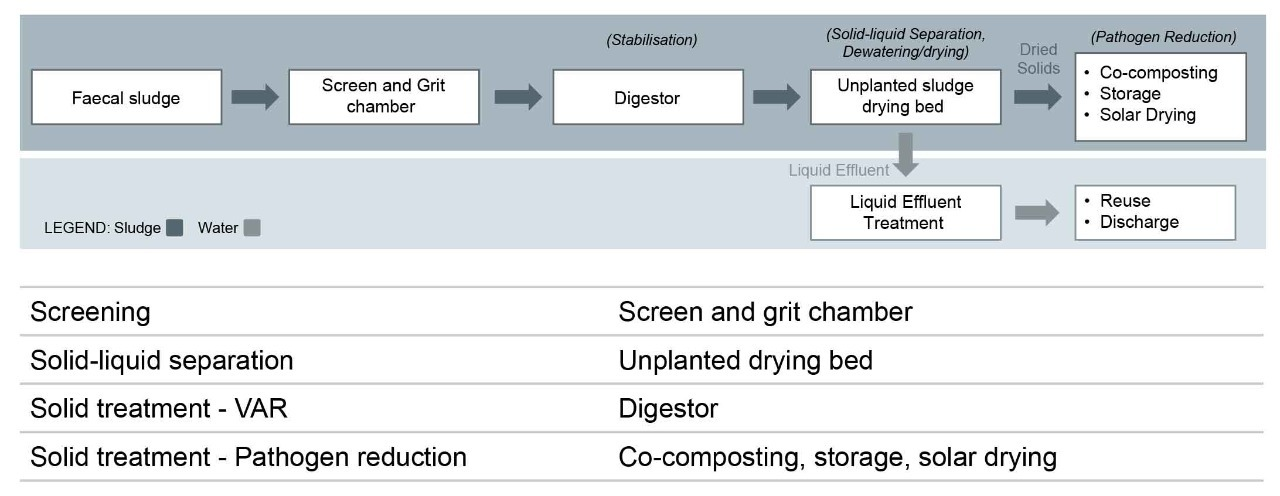 Technical Approach 2: Planted Drying Bed based FSTPIn this process, as depicted in Figure 2, first the faecal sludge is passed through a screen and grit chamber to physically separate solid waste, inorganic solids like plastic, cloth, sand, and silt. The screened faecal sludge/septage is disposed in planted drying beds. Unlike regular drying beds, in planted drying beds, the sludge is applied in layers and allowed to dry over very long periods of time. During these long accumulation periods, the sludge undergoes stabilisation and mineralisation. Thus, planted drying beds aid in both solid- liquid separation and VAR.The dried solids from planted drying beds are further treated for pathogen reduction by following any ofa) co-composting, b) storage for periods in excess of 12 months or c) solar drying or any other process as prescribed for pathogen reduction. The percolate from drying beds is treated in appropriate liquid treatment system to reduce organic content and pathogens to achieve liquid discharge standards.Figure 2. FSTP Process Modules in Planted Drying Bed based FSTP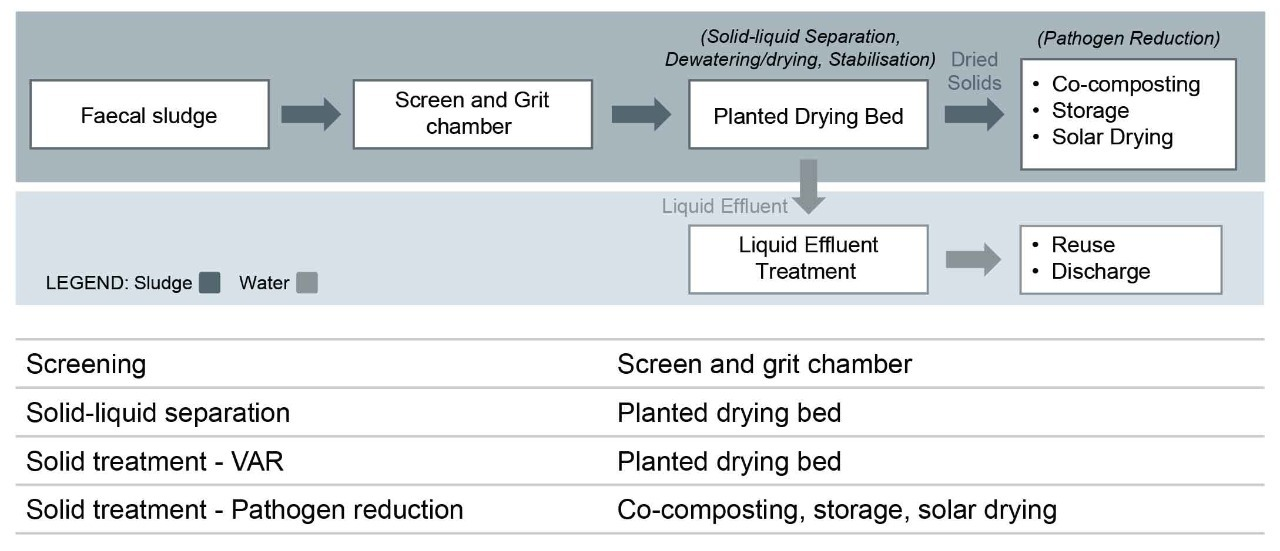 Technical Approach 3: Mechanical Solid-Liquid Separation based FSTPIn this process, as depicted in Figure 3, first the faecal sludge is passed through a screen and grit chamber to physically separate solid waste, inorganic solids like plastic, cloth, sand and silt. The screened faecal sludge is stabilised through anaerobic processes as prescribed for VAR under standards for biosolids. The stabilised sludge, which also has improved dewatering capabilities, is dewatered using mechanical device such as volute screw press. The solids from the screw press are further treated for pathogen reduction through any processes prescribed in the biosolids standards guidelines. The supernatant from the digestor and the filtrate from the screw press is collected and treated in liquid treatment modules to achieve effluent discharge standards.Figure 3. FSTP Process Modules in Mechanical Solid - Liquid Separation based FSTP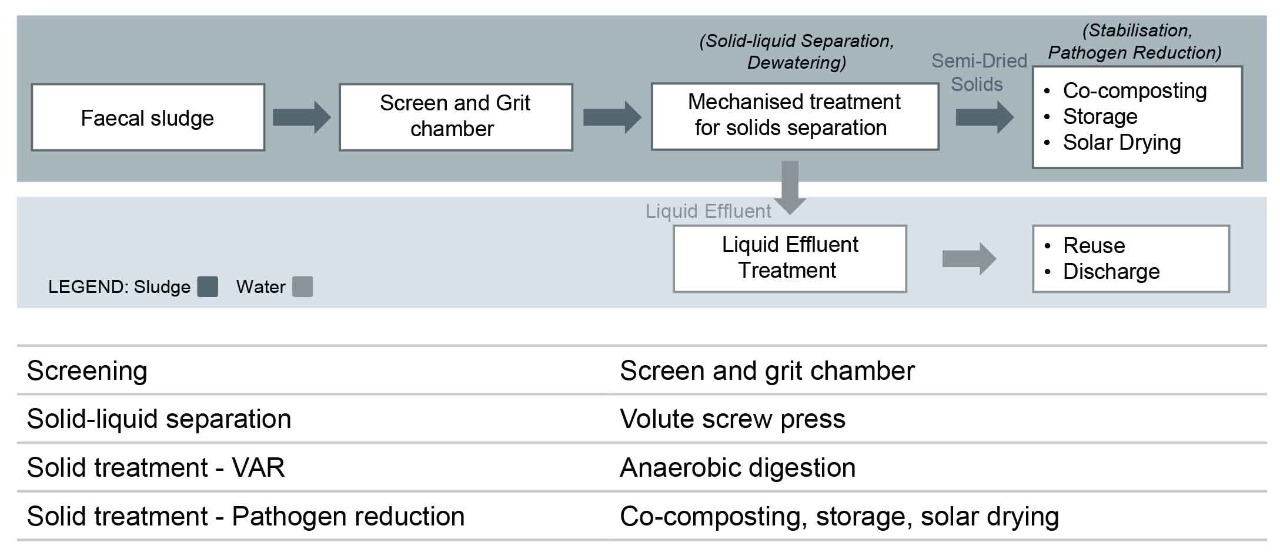 Technical Approach 4: Thermal Solids Treatment based FSTPIn this process, as depicted in Figure 4, first the faecal sludge is passed through a screen and grit chamber to physically separate solid waste, inorganic solids like plastic, cloth, sand and silt. The screened faecal sludge is dewatered using mechanical devices such as volute press. The dewatered solids are further dried in a sludge heater. The heater considerably reduces the moisture in the solids, preparing them for incineration. The dry sludge is then incinerated in combustion chambers. The drying and combustion process ensures reduction of pathogens and vector attraction potential.Depending on the quantity of air supplied, the combustion can be complete or partial (pyrolysis), based on which the end product varies as ash or bio-char. The liquid from various streams is collected and further treated to achieve effluent standards. Stack for exhausts from thermal treatment of biosolids must be designed considering local wind velocity and direction.Figure 4. FSTP Process Modules in Thermal Solids Treatment based FSTP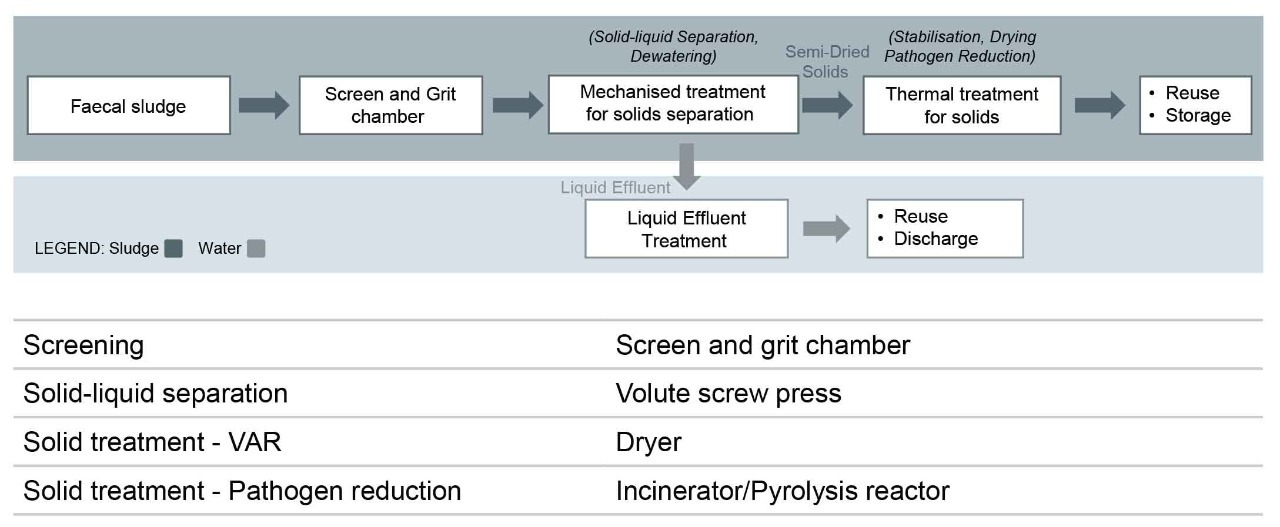 Design Guidelines for Treatment ModulesIn this section, the modules specified as part of treatment processes are described in brief and design guidelines have been provided. The guidelines are aimed to act as specification for procurement of the product and to evaluate the technical part of the bids. These guidelines supplement the description of technology modules provided and must be used in combination.These design guidelines are basic and derived from the experience of implementing treatment plants thus far. Process engineers are requested to contribute further to faecal sludge specific literature, especially design and engineering guidelines to extend the existing knowledge base.a. Screen and grit chamberFaecal sludge may contain solid waste such as plastics, glass and metals which do not get treated in the FSTP but may affect its operations by choking the flow or reducing the treatment volume. Hence, the preliminary stage of an FSTP should be the removal of such trash and other inert materials such as grit. Screens are provided for the purpose of trash removal. The screens are typical bars with openings to let the liquid pass through while retaining particles bigger than a certain size. Grit chambers, on the other hand, use gravity to settle down denser particles such as sand and silt, thus separating them from the flowing liquid. The design of the screen is dependent on the flow rate of the incoming faecal sludge, size of solids to be removed and degree of mechanization of the operation, while grit chambers are designed based on the settling velocity of grit and flow rate.Reference guide for designManual on Sewerage and Sewage Treatment Systems, CPHEEO 2013.Design guidelinesThe design and construction of the screen chamber should be as per IS:6280The design of the grit removal system should be as per IS:6279The screen chamber should be covered and well-ventilated and the slopes and wetted areas smoothly plastered or tiled to prevent unwanted accumulation of sludge.Grit and trash removal, collection and washing facility to be provided as a part of the screen and grit system. The liquid from washing of trash and grit must be further treated in the FSTP. The trash and grit should be dried before disposal.Anaerobic digestionFaecal sludge contains partially degraded organic materials which provide potential for vector attraction and accumulation in the environment. Anaerobic digestion (AD) is a non-energy intensive method to further stabilise the faecal sludge. AD is effective at ambient temperatures of 30°–380° C, with a minimum temperature requirement of 200° C.Anaerobic digestors are designed based on the loading rate (high and low rate), operating conditions (batch, plug flow, continuous) and retention times. The solid and hydraulic retention times in the anaerobic digestors depend on the design, volatility of the solids and the sludge volume index. In order to reduce the vector attraction potential, the outlet sludge from the digestor should have a VS (volatile solids)/TS (total solids) of 40%. In addition to stabilisation, anaerobic digestion also improves the dewaterability of sludge.Design guidelinesThe sludge retention time (SRT) of the digestor must be able to reduce the VS/TS ratio to less than 40%.For digestors exceeding capacities of 30 KLD, provision must be made for usage or flaring of biogas.Sludge should be mixed within the digestor to ensure optimal levels of anaerobic digestion. Mixing can be achieved by mechanical means (agitator, re-circulation) or through hydraulic turbulence (gravity up-flow).In case the ambient temperatures are not conducive for anaerobic digestion, external heat input may be provided.Scum layer may tend to form in the reactor. A mechanism needs to be provided for its removal.Design of the digestor should prevent thickening of sludge, which shall impede flow or sludge removal.Unplanted sludge drying bedsUnplanted sludge drying beds are shallow filters filled with sand and gravel with an under-drain at the bottom to collect percolate. Sludge is discharged onto the surface for dewatering. The drying process in a drying bed is based on drainage of liquid through the sand and gravel to the bottom of the bed and evaporation of water from the surface of the sludge to the air. Depending on the faecal sludge (FS) characteristics, a variable fraction of approximately 50-80% of the sludge volume drains off as a liquid (or percolate), which needs to be collected and treated prior to discharge. After reaching the desired dryness, the sludge is removed from the bed manually or mechanically.The design of drying beds is based on the solid loading rate expressed as kg TS/m2/year and the drying time, which is a factor of local evaporation rates.Reference guide for designFaecal sludge treatment – (Taylor, 2018).Design guidelinesThe solid loading rate in drying beds for tropical conditions should range between 200 – 300 kg TS/m2/year.Drying time must be estimated based on local evaporation rates, considering worst case scenarios. Calculations for the same has to be provided in the design.Drying beds should be covered with roof to prevent intrusion of rainwater. Roof should be made of transparent cover to allow penetration of sunlight.The maximum sludge application thickness should not exceed 300 mm.Design and construction of the drying beds should be as per IS:10037 – Part 1Drying beds should be non-permeable and watertight structures. They must be designed with sufficient elevation above ground to prevent storm water intrusion.Planted drying bedPlanted drying beds (PDB) perform similar function to sludge drying beds in dewatering and drying of faecal sludge solids. In addition to these functions, the long-time accumulation of solids in the PDB bed leads to stabilisation and mineralisation, thereby also reducing vector attraction potential.Planted drying beds are periodically loaded with sludge after providing an appropriate resting period. This loading cycle continues for 18-36 months, typically after which the beds are provided with a final resting phase of 3-6 months. During this time, the sludge accumulated in layers undergoes reduction in volatile solids. The plants, in addition to nutrient removal, also enable moisture removal through evapotranspiration. While the solids get retained on the bed, the percolate drains down. Depending on the solid content in the sludge and the years of operations, the quantity of percolate can vary between 40-70% of the input sludge volume. The dried sludge from the PDBs may still contain pathogens and hence they need to be further treated for pathogen reduction. Drying beds are designed based on the solid loading rate, loading cycles and local climatic conditions.Reference guide for designFaecal sludge treatment – (Taylor, 2018).Design guidelinesThe solid loading rate for planted drying beds in tropical climates should be in the range of 180 – 250 Kg TS/m2/year.The minimum resting time between two successive loadings in the PDB should be 4 days, to be based on the local evapotranspiration rates. Calculations for the same has to be provided in the design.Provision to be made for additional beds to cater to downtime of PDBs during their finalresting phase.Emergent macrophytes, locally sourced, should be used as plant species in the PDB.The maximum sludge application thickness should not exceed 200 mm.The height of the free board must be estimated based on the long-term accumulation rate of the solids over the operational cycle.In case the FSTP is located in moderate to heavy rainfall areas, the PDB must be covered with a roof to prevent rainwater intrusion. The roof should be made of transparent material to allow incidence of sunlight.The general design and construction of the PDB should be as per IS:10037 – Part 1PDBs should be non-permeable and watertight structures.Volute Screw PressVolute Screw Press (VSP) is a commonly used mechanical dewatering system. It uses chemical and physical processes to remove moisture from faecal sludge. Dewatering reduces the risk of vector attraction and makes sludge easy to handle for subsequent processes. The process uses cationic polymers to chemically coagulate the solids particles of the sludge. The flocks formed from the coagulation process are then physically separated from the liquid using the volute screw press. The filtrate from the volute press is collected and treated in downstream modules.VSPs are off-the-shelf products available in the market and do not need detailed designing. The selection of the appropriate VSP is determined by the inlet solid concentration and the solid feed rate.Design guidelinesAll the parts of the VSP which come in contact with the sludge should be made from stainless steel, conforming to IS:6911 – 1972.The design of the VSP must include polymer preparation, polymer dozing and polymermixing units.The design of the VSP shall be determined using solid loading rate and moisture content in inlet faecal sludge.The system must have an arrangement for high-pressure washing of the filter surrounding the volute screw casing.The motor used in VSP must conform to efficiency standards prescribed in IS:12615:2011All compartments of the VSP must be covered to prevent spillage or splashing of faecal sludge or filtrate.The control panel, electrical circuits and all other pieces of equipment of the VSP operation must conform to IP 65 ratings.Effluent treatmentThe objective of the liquid treatment in an FSTP is to reduce the pollution in the percolate or supernatant, arising from the solid-liquid separation phase to levels that are prescribed as effluent standards. The characteristics of the effluent entering the liquid treatment units depend on the upstream process at the solid-liquid treatment facility. Depending on the characteristics and the flow rates, secondary and tertiary treatment for liquid treatment can be designed. The technologies used for liquid treatment can be similar to typical STPs, however with consideration to a) low BOD/COD ratio and b) high nutrient load.Reference guide for designManual on sewerage and sewage treatment, (CPHEEO, 2013).Design guidelinesThe capacity of the liquid treatment unit is to be derived through a water mass balance of the faecal sludge treatment plants.In case of the liquid treatment facility (LTF) receiving effluent from various stages of faecal sludge treatment, i.e. from solid-liquid separation, solid dewatering and solid drying, then a homogenization tank must be provided before the secondary treatment in the LTF.All the liquid treatment units must be watertight to prevent any leakages into the environment.The liquid treatment unit must have provision for removal and further treatment of sludge formed in the secondary or tertiary treatment phases. Co-treating this sludge along with faecal sludge can be considered for resource optimization.A disinfection arrangement has to be provided for post treatment of the effluent.Reuse of treated effluent within the FSTP premisesThe final treated effluent from the faecal sludge treatment plant must adhere to the prescribed quality guidelines. First preference should be given to reusing this treated water within the FSTP premises for non-potable purposes. After such reuse application, the excess treated water can be made available to potential non-potable applications such as industries and agriculture. In case of non-availability of such potential reuse options, the excess treated water should be disposed of into nearby water bodies or used for groundwater recharge.Design guidelinesDrip, surface or sub-surface irrigation techniques to be adopted for using treated water in landscaping within the FSTP premises. Flooding of the land or use of sprinklers to be avoided.Irrigation water requirement varies, depending on the type of plants/crops used. For grass (lawn) this shall be in the range of 0.4-0.8 m3/m2/month (depending on soil type and season).Percolate trenches or pits filled with filter material such as gravel and sand must be used for artificial recharge of groundwater. Treated water must not be directly let into any underground aquifer. Design of such systems to be based on the guidelines provided in the, ‘Guide on Artificial Recharge to Groundwater’, Central Ground Water Board, May 2000.The excess of treated water meant for discharge outside the premises should be transported through pipes until the designated outfall point.The treated water must be sampled periodically and its results maintained in a register in the FSTP.Solar drying of faecal sludge solidsSolar drying derives its energy primarily from solar radiation to increase the temperature of solids for achieving pathogen-reduction standards. While pathogen reduction is the primary function of solar drying, moisture in the solids are also reduced in this process. Therefore, solar drying can be used as a simultaneous process for pathogen and VAR. Solar beds are equipped with active ventilation system, operated through logic controls triggered by temperature and humidity as decision variables. The drying time is dependent on the intensity of the solar radiation and is aimed to achieve either of the pathogen requirement of time-temperature combination or a moisture content of less than 25%, whichever is longer.Design guidelinesThe location and direction of the dryer is to be chosen to harness maximum potential solar radiation for the FSTP geography.The material of the solar dryer roof should be transparent and UV-stabilized.All electrical equipment such as blowers, heaters, PLC boards, etc. related to solar drying process must conform to IP-65 rating.Solar dryer should be placed on a raised platform, preventing stormwater intrusion and reducing heat loss.Solar dryer should be designed to consistently maintain the temperature of the dry solids as prescribed for pathogen reduction in the bio-solid standards.Co-compostingDry sludge from faecal sludge dewatering or drying does not contain sufficient C:N ratio for composting. Therefore, addition of carbon source such as organic solid waste is essential to initiate composting (WHO, 2006). Composting being an exothermic process, releases heat, raising temperature of the heap to reduce pathogen. Composting, due to its aerobic degradation of the volatile materials, simultaneously leads to vector attractor reduction. The typical ratio for mixing organic municipal solid waste and faecal sludge is derived empirically based on the input composition of both these waste streams. The design of the composting process depends on the quantity of input, duration of the compost and the type of composting process (windrow, aerated static in pile and bin composting). Vermicomposting, by design is not meant to achieve temperatures in excess of 400 C. Therefore, vermicomposting alone cannot reduce pathogens and hence the compost from this process needs to be additionally treated. Reference guide for design Municipal Solid Waste Management Manual, (CPHEEO, 2016).Design guidelinesThe capacity of the co-compositing facility should be based on the total quantity of the mixture of organic solid waste and dry faecal sludge solids.Solid waste and dried faecal sludge should be shredded before composting.The desired C:N ratio of the mixture of organic solid waste and dried faecal sludge should be between 20:1 to 30:1.The design of the composting process must specify the turning frequency and heap sizes for windrow and bin-composting. Static pile composting designs should specify the aeration requirement and provide details of the equipment involved.The composting platform should be elevated to prevent intrusion of stormwater. The platform should be non-permeable to prevent moisture from the compost leaching into the ground.The platform should have a minimum slope of 2% for collection of leachates. Detailed leachate collection and treatment system has to be specified and provided in the design.Composting yard should be covered by a roof to prevent rainwater intrusion. Design of the yard should also include mechanisms to block rodent pathways. The design of roof must conform to USDA Conservation practice standard – Code 367.j. StorageLong-term storage of dried faecal sludge containing moisture lesser than 25% and at temperatures above 300 C can significantly reduce pathogens (Strauss & Blumenthal, 1990). This process is used for pathogen reduction as prescribed by the bio-solid standards. Design of the storage units must consider the duration of storage and the quantity of solids produced at the FSTP.Design guidelinesStorage yard must be completely covered to prevent rainwater, stormwater intrusion and entry of rodents.The yard must have partitions to clearly distinguish dry solids based on the duration of storage.The yard must have additional space for weighing, sorting and packaging of biosolids.The general design of the storage yard has to conform to USDA Conservation practice standard, Code 313.k. Thermal treatment of faecal sludge solids by pyrolysisThermal treatment of faecal sludge includes drying and thermal destruction of biosolids through heat or combustion. Subjecting the biosolids to temperature and time regimes prescribed in the biosolids standards can lead to pathogen and VAR.Design guidelines:The design, operations, performance and safety of thermal treatment systems must comply with relevant sections of the ISO 31800 (ISO, 2018).Treatment system must be programmed to operate on logic controls with remote access and shut-off mechanism to ensure optimal performance and safety.Treatment system must be designed to capture and recover heat from the process. The recovered heat to be converted into usable forms of energy that can reduce the operating cost of the treatment.Boilers, furnaces and related equipment should conform to Indian Boiler Regulations 1950.VOLUME 2: DRAFT CONCESSION AGREEMENTForOutsourcing the operation of ULB-owned desludging vehicles for providing scheduled desludging servicesandDesign-Build-Operate-Transfer of a [   ] KLD FSTP for [___] years in [Name of the Location][Month and Year]Single Stage Two Envelope Bidding Process[Name and Address of the Authority]CONCESSION AGREEMENTbetween[Name of the Authority]acting throughits Authorised Officer on this behalfand________________________________(“Concessionaire”)forOutsourcing the operation of ULB-owned desludging vehicles for providing scheduled desludging services andDesign-Build-Operate-Transfer of an FSTP of [____] KLD for [___] years in[Name of the Location]This Concession Agreement mutually agreed and entered into on this [insert the month], [insert the year] at [insert place],BETWEEN[Insert Name of the Authority] having its office at [Address of the Authority] acting through [Insert the designation of the authorised person on behalf of the Authority], hereinafter referred to as “the Authority” which expression shall, unless repugnant to the context, include its administrators, successors and assigns, OF THE ONE PART,AND[Insert name of the Successful Bidder], (hereinafter referred to as “the Concessionaire”) having its registered office at _________________through its authorised representative _____________, which expression shall, unless excluded by or repugnant to the context, be deemed to include its successors and permitted assigns, OF THE OTHER PART,[*Note:  If the Successful Bidder consists of more than one entity, the above should be partially amended to read as follows:“A Consortium consisting of the following entities, each of which will be jointly and severally liable to the Authority for all the Concessionaires' obligations under this Agreement, namely, [Insert name of the Lead Member] and [Insert name of the Other Member(s)] represented by [Insert name of the Lead Member]  having its registered office at _________________through its authorised representative _____________, (hereinafter called “the Concessionaire") which expression shall, unless excluded by or repugnant to the context, be deemed to include its successors and permitted assigns, OF THE OTHER PART,] WHEREAS,The Authority is responsible for ensuring improved sanitation practices and systems in the areas falling under its jurisdiction. The Government of India (GoI), through the Ministry of Housing and Urban Affairs (MoHUA), had launched a National Policy on Faecal Sludge and Septage Management (FSSM) in 2017 and encouraged States to set up systems towards the safe collection, treatment and disposal of all human waste that is collected from on-site sanitation systems. In accordance with this, to provide improved sanitation practices and systems, the Authority has decided to engage a private entity for collection and transportation of faecal sludge and development, operation and maintenance of the Faecal Sludge Treatment Plant for [___] years in [Name of the Location] under Public Private Partnership (PPP) framework on Design, Build, Operate & Transfer (the “DBOT”) basis (the “Project”). The objective of the Project is to tackle the health and environmental hazard caused when human excreta is not collected, transported safely or disposed in open areas and water bodies due to lack of treatment facilities. Pursuant thereto, the Authority had invited proposals by its Request for Proposals dated [……] (the “Request for Proposals” or “RFP”) for selecting bidder for implementation of the Project and had received Proposals from certain bidders including, inter alia, the Concessionaire.The Authority, after evaluating the aforesaid Proposals, had accepted the Proposal submitted by the Concessionaire and had issued Letter of Acceptance No. __________ dated _________ to the Concessionaire for the Project.The Authority acknowledges that as on this day, the Concessionaire has submitted an irrevocable revolving bank guarantee for a value of Rs. __________ (Rupees __________ only) as Performance Security. The Parties hereto are required to enter into the Concession Agreement being these present for execution of the Project on DBOT basis, subject to, and on the terms and conditions set forth hereinafter. NOW THIS AGREEMENT WITNESSETH AS FOLLOWS:ARTICLE 1DEFINITIONS AND INTERPRETATIONDefinitionsIn this Agreement, the following words and expressions shall, unless repugnant to the context or meaning thereof, have the meaning hereinafter respectively ascribed to them hereunder:“Agreement” shall mean this Agreement, its Recitals, the Schedules hereto and include any amendments thereto made in accordance with the provisions hereof.“Applicable Law” shall mean all laws in force and effect, as of the date hereof and which may be promulgated or brought into force and effect hereinafter in India, including judgements, decrees, injunctions, writs or orders of any court of record, as may be in force and effect during the subsistence of this Agreement and applicable to the Project/the Concessionaire.“Applicable Permits” shall mean all clearances, permits, authorisations, consents and approvals required to be obtained or maintained by the Concessionaire under Applicable Law, in connection with the Project during the subsistence of this Agreement.“Appointed Date” shall mean the date of this Agreement. “Arbitration Act” shall mean the Arbitration and Conciliation Act, 1996 and shall include any amendment to or any re-enactment thereof as in force from time to time.“Authority’s Representative” is the competent person, appointed by the Authority and notified to the Concessionaire, who is responsible for supervising the execution of the Project and administering the Contract.“Change in Law” shall mean the occurrence of any of the following after the date of Bid.A change in the interpretation or application of any Indian law, as applicable to the State, by a judgement of a court of record which has become final, conclusive and binding, as compared to such interpretation or application by a court of record prior to the date of Bid; orAny change in the rates of any of the taxes that have a direct effect on the Project.The commencement of any Indian law, as applicable to the State, which has not entered into effect until the date of Bid;The enactment of any new Indian law as applicable to the State;The repeal, modification or re-enactment of any existing Indian law as applicable to the State;“Collection and Transportation Fee” shall have the meaning ascribed thereto in Clause 7.3. “Concession Period” shall have the meaning ascribed thereto in Clause 2.2.“Concession” shall have the meaning ascribed thereto in Clause 2.1.“Consortium” shall have the meaning ascribed thereto in Clause 5.15.“Construction Works” shall mean all works and things required to be constructed by the Concessionaire, pursuant to the Technical Specifications and Standards.“Contractor” is used interchangeably with the word Concessionaire and shall mean the same.“Designated Disposal Facility” shall mean the treatment and disposal facility designated by the Authority where the Faecal Sludge collected by the Concessionaire from the Service Area under this Agreement are required to be transported and handed over for the purpose of disposal till Operations Commencement Date (OCD).“Drawings” shall mean all of the drawings, designs, calculations and documents pertaining to the Project in accordance with the Technical Specification, and Standard Operative Procedures.“Emergency” shall mean a condition or situation that is likely to endanger the safety of the individuals on or about the Site or which poses an immediate threat of material damage to any of the assets of the project.“Encumbrance” shall mean any encumbrance such as mortgage, charge, pledge, lien, hypothecation, security interest, assignment, privilege or priority of any kind having the effect of security or other such obligations and shall include without limitation any designation of loss payees or beneficiaries or any similar arrangement under any insurance policy pertaining to the Project, physical encumbrances, claims for any amounts due on account of taxes, cesses, electricity, water and other utility charges and encroachments on the assets of the Project. “Escrow Account” means an Account, which the Concessionaire shall open and maintain with a Bank in which all inflows and outflows of cash on account of capital and revenue receipts and expenditures shall be credited and debited, as the case may be, in accordance with the provisions of this Agreement, and includes the Sub-Accounts of such Escrow Account;“Expiry Date” shall mean the date on which this Agreement expires due to efflux of time upon completion of the Operations Period.“Faecal Sludge Treatment Plant” or “FSTP” shall mean the facility, designed for treating faecal sludge, with protective measures against pollution of ground water, surface water, air, bad odour, and vector control. “Faecal Sludge” means the sludge from onsite containment systems. It is raw or partially digested, a slurry or semisolid, and results from the collection, storage or treatment of combinations of excreta and flush water, with or without greywater;“Force Majeure” or “Force Majeure Event” shall mean an act, event, condition or occurrence as specified in Article 8.“Good Industry Practice” shall mean the exercise of that degree of skill, diligence, prudence and foresight in compliance with the undertakings and obligations under this Agreement which would reasonably and ordinarily be expected of a skilled and an experienced person engaged in the implementation, operation and maintenance or supervision or monitoring thereof of any of them of a project similar to that of the Project.“Government Agency” shall mean GoI, Government, [Name of the Authority] or government department, commission, board, body, bureau, agency, authority, instrumentality, court or other judicial or administrative body, central, state, or local, having jurisdiction over the Concessionaire, the Site/FSTP or any portion thereof, or the performance of all or any of the services or obligations of the Concessionaire under or pursuant to this Agreement.“Hand back Requirements” shall have the meaning ascribed thereto in Article 10.“Implementation Period” shall mean the period from the Appointed Date to Operations Commencement Date (OCD).“Implementation Plan” shall have the meaning ascribed thereto in Clause 5.3. “Material Breach” shall mean a breach by either Party of any of its obligations under this Agreement which has or is likely to have a Material Adverse Effect on the Project and which such Party shall have failed to cure.“O&M Fee” shall have the meaning as ascribed thereto in Clause 7.4.“OCD” shall mean the Operations Commencement Date of the FSTP which shall be the date on which the Project Engineer has issued the Operational Acceptance Certificate in respect of FSTP in accordance with the provisions of Clause 5.8.“Operational Acceptance Certificate” shall mean the certificate issued by the Authority to the Concessionaire in accordance with the provisions of Clause 5.8.“Operations Period” shall mean the period of operations commencing from OCD.“Performance Security” shall have the meaning set out in Clause 5.1.“Preliminary Notice” shall mean the notice of intended Termination by one Party to the other Party setting out, inter alia, the underlying Event of Default.“Project Engineer” shall mean a reputed Person being a firm, company or a body corporate or individual appointed by the Authority to undertake, perform, carry out the duties, responsibilities, services and activities set forth in Schedule 10.“Project” shall mean operation of cesspool vehicles by the Concessionaire towards scheduled desludging of faecal sludge, collection and transportation of faecal sludge from the Service Area, design, construction, operation and maintenance of the FSTP and handover in accordance with the provisions of this Agreement.  “Reuse Products” shall mean the products recovered from treatment of faecal sludge which may consist of treated water, treated bio-solids and energy. “Scheduled Construction Completion Date” shall mean the period of [12 (twelve)] months, commencing from the Appointed Date.“Service Area” means the areas detailed out in Schedule 1 from which the Concessionaire is required to collect the faecal sludge as per the terms of this Agreement.“Service Levels” means the benchmarks set out in Schedule 8, which the Concessionaire shall achieve during the O&M Period.“Site” shall mean the land area more fully described in Schedule 1, identified and handed over to the Concessionaire for the purpose of implementing the Project under this Agreement. “Standard Operating Procedures” or “SOP” shall mean the procedures as to the operation and maintenance of the assets of the project set forth in Schedule 6.“Subcontractor” shall mean any person/entity with whom the Concessionaire has entered into/may enter into any material contract in relation with the Construction Works.“Tax” shall mean and includes all taxes, fees, cesses, levies that may be payable by the Concessionaire under Applicable Law.“Technical Specifications” shall mean the requirements as to the design, construction, and performance of the assets of the project as set forth in Schedule 5.“Termination Date” shall mean the date specified in the Termination Notice as the date on which Termination occurs. “Termination Notice” shall mean the notice of Termination by either Party to the other Party, in accordance with the applicable provisions of this Agreement.“Termination” shall mean early termination of this Agreement pursuant to Termination Notice or otherwise in accordance with the provisions of this Agreement but shall not, unless the context otherwise requires, include expiry of this Agreement due to efflux of time in the normal course. “Tests” shall mean the tests to be carried out in accordance with the Technical Specifications or the Standard Operative Procedures.“Vehicles” means cesspool vehicles as set out in Schedule 1 provided by the Authority under this Agreement for the purpose of undertaking scheduled faecal sludge collection in the Service Area and transportation to the Designated Disposal Facility or FSTP, as the case may be, in accordance with this Agreement, by the Concessionaire.InterpretationIn this Agreement, unless the context otherwise requires,Any reference to a statutory provision shall include such provision as is from time to time modified or re-enacted or consolidated so far as such modification or re-enactment or consolidation applies to or is capable of being applied to any transactions entered into hereunder;The headings are for convenience of reference only and shall not be used in, and shall not affect, the construction or interpretation of this Agreement;Any reference to day, month or year shall mean a reference to a calendar day, calendar month or calendar year respectively;The Schedules to this Agreement form an integral part of this Agreement as though they were expressly set out in the body of this Agreement;References to recitals, Articles, sub-articles, clauses or Schedules in this Agreement shall, except where the context otherwise requires, be deemed to be references to recitals, Articles, sub-articles, clauses and Schedules of or to this Agreement;Any agreement, consent, approval, authorisation, notice, communication, information or report required under or pursuant to this Agreement from or by any Party or by Project Engineer shall be valid and effectual only if it is in writing under the hands of duly authorised representative of such Party or Project Engineer in this behalf and not otherwise;Any reference to any period commencing “from” a specified day or date and “till” or “until” a specified day or date shall include both such days or dates.ARTICLE 2CONCESSIONGrant of ConcessionSubject to and in accordance with the terms and conditions set forth in this Agreement, the Applicable Law and Applicable Permits, the Authority hereby grants to the Concessionaire the concession set forth herein, including the exclusive right, licence and authority to investigate, study, design, engineer, procure, construct, operate and maintain the Project and to exercise and/or enjoy the rights, powers, benefits, privileges, authorisations and entitlements as set forth in this Agreement (“the Concession”) and the Concessionaire hereby accepts the Concession and agrees to implement the Project subject to and in accordance with the terms and conditions set forth herein.Concession PeriodThe Concession hereby granted is for the period commencing from the Appointed Date and ending on the Expiry Date ("the Concession Period"). Provided that in the event of Termination, the Concession Period shall mean and be limited to the period commencing from the Appointed Date and ending with the Termination Date.Processing TechnologyThe Concessionaire shall develop the FSTP using the technology or technologies proposed in its Technical Proposal in accordance with terms of this Agreement and Applicable Law.ARTICLE 3PROJECT SITE Handover of SiteThe Authority shall, within [15 days] from the Appointed Date, handover to the Concessionaire on as-is-where-is basis, vacant and peaceful physical possession of the Site free from Encumbrance, for the purpose of implementing the Project. Upon the Site being handed over pursuant to the preceding sub-article (a), the Concessionaire shall, subject to the provisions of Article 5, have the right to enter upon, occupy and use the same and to make at its costs, charges and expenses such investigation, development and improvements in the Site as may be necessary or appropriate to implement the Project in accordance with the provisions of this Agreement.Rights, Title and Use of the SiteThe Concessionaire shall have the right to the use of the Site in accordance with the provisions of this Agreement and for this purpose, it may regulate the entry into and use of the same by third parties. The Site and the FSTP developed thereon shall be and continue to be the property of the Authority.The Concessionaire shall not part with or create any Encumbrance on the whole or any part of the FSTP, except as set forth and permitted under this Agreement. The Concessionaire shall not, without the prior written approval of the Authority, use the FSTP for any purpose other than for the purpose of the Project and purposes incidental or ancillary thereto.The Concessionaire shall allow access to and use of the Site for laying/installing/maintaining telegraph lines, electric lines or for such other public purposes as the Authority may specify.Provided that such access or use shall not result in a Material Adverse Effect and that the Authority shall, in the event of any physical damage to the assets of the Project on account thereof, ensure that the FSTP is promptly restored at its cost and expenses.Provided further, that to the extent such access and use allowed by the Concessionaire affects the performance of any of its obligations hereunder, the Concessionaire shall not be deemed or construed to be in breach of its obligations nor shall it incur/suffer any liability on account thereof.Peaceful PossessionThe Authority hereby warrants that: The Site together with the necessary right of way/way-leaves has been acquired through the due process of law, belongs to or has been leased to the Authority and is vested in the Authorityand that the Authority has full powers to hold, dispose of and deal with the same consistent, inter alia, with the provisions of this Agreement and that the Concessionaire shall, in respect of the Site, have no liability regarding any compensation payment on account of land acquisition or rehabilitation/resettlement of any Persons affected thereby.The Authority has obtained the conditional clearance for implementation of the Project from the State Pollution Control Board (“SPCB”). The copy of the consent letter issued to the Authority by SPCB is provided as Schedule 11.The Concessionaire shall, subject to complying with the terms and conditions of this Agreement, remain in peaceful possession and enjoyment of the whole Site during the Concession Period.In the event the Concessionaire is obstructed by any Person claiming any right, title or interest in or over the Site or any part thereof or in the event of any enforcement action, including any attachment, seizure, appointment of receiver or liquidator being initiated by any Person claiming to have any interest in/charge on the Site or any part thereof, the Authority shall, if called upon by the Concessionaire, defend such claims and proceedings and also keep the Concessionaire indemnified against any consequential loss or damages which the Concessionaire may suffer on account of any such right, title, interest or charge.Applicable PermitsThe Authority is responsible for obtaining all clearances, approvals, building permits and licences as necessary. Preparation of any submissions required for the purpose, for construction and regular operations of the FSTP and any investigation, such as baseline environmental studies, required for preparing supporting documents for obtaining such clearances, will be the Concessionaire’s responsibility.  All related fees will be borne by the Authority.ARTICLE 4AUTHORITY’S REPRESENTATIVEProcedure for AppointmentThe Authority shall appoint one or more of its officers or a third-party agency or individual as its representative (“the Authority’s Representative(s)”) to actively manage the contract. The appointment shall be made no later than 15 days from the date of this Agreement and shall be upto Project expiry or termination.Duties and functionsThe Authority’s Representative shall discharge duties and functions substantially in accordance with the terms of reference set out in Schedule 10.If deemed necessary for the Project, the Authority’s Representative shall appoint a consulting engineering firm or Engineer to be the project engineer under this Agreement (“Project Engineer”). The appointment shall be made no later than 15 days from the date of this Agreement and shall be upto 3 months after the OCD.If deemed necessary for the Project, the Authority’s Representative shall appoint a consulting engineering firm or Engineer to be the project engineer under this Agreement (“Project Engineer”). The appointment shall be made no later than 120 days before Project expiry and shall be upto Project closure.PaymentsThe remuneration, costs and expenses of the Authority’s Representative and Project Engineer shall be paid by the Authority. Termination of appointmentThe Authority may, in its discretion, terminate the appointment of the Authority’s Representative at any time, but only after appointment of a suitable replacement for either in accordance with Clause 4.1.If the Concessionaire has reason to believe that the Authority’s Representative or Project Engineer is not discharging its duties and functions in a fair, efficient and diligent manner, it may make a written representation to the Authority and seek termination of the appointment. Upon receipt of such representation, the Authority shall hold a tripartite meeting with the Concessionaire and Authority’s Representative/Project Engineer for an amicable resolution of the Dispute and if any difference or disagreement between the Authority and the Concessionaire remains unresolved, the Dispute shall be settled in accordance with the Dispute Resolution Procedure set out in Article 11.Dispute resolutionIf either Party disputes any advice, instruction, decision, direction or award of the Authority’s Representative/Project Engineer, or, as the case may be, the assertion or failure to assert jurisdiction, the Dispute shall be resolved in accordance with the Dispute Resolution Procedure set out in Article 11.ARTICLE 5CONCESSIONAIRE’S OBLIGATIONSIn addition to and not in derogation or substitution of any of its other obligations under this Agreement, the Concessionaire shall have the following obligations: Performance SecurityConstruction Performance Security: The Concessionaire shall, for due and punctual performance of its obligations hereunder relating to the Project, deliver to the Authority, simultaneously with the execution of this Agreement, an irrevocable, revolving and unconditional bank guarantee from a Scheduled Bank acceptable to the Authority, in the form as set out in Schedule 9, ("Performance Security”) for a sum of Rs. ___________/- (Rupees _________ Only).The Construction Performance Security shall be kept valid until the project successfully completes the defect liability period of [six months] from the OCD.Provided that if the Agreement is terminated due to any event other than a Concessionaire Event of Default, the Performance Security, if subsisting as of the Termination Date, shall, subject to the Authority’s right to receive amounts, if any, due from the Concessionaire under this Agreement, be duly discharged and released to the Concessionaire within 30 days of the termination date.Operations Performance Security: The Concessionaire shall, for due and punctual performance of its obligations hereunder relating to the Project, deliver to the Authority, simultaneously with the receipt of the Operational Acceptance Certificate from the Authority, an irrevocable, revolving and unconditional bank guarantee from a Scheduled Bank acceptable to the Authority, in the form as set out in Schedule 9, ("Performance Security”) for a sum of Rs. ___________/- (Rupees _________ Only).The Operations Performance Security shall be kept valid throughout the remaining Concession Period.Provided that if the Agreement is terminated due to any event other than a Concessionaire Event of Default, the Performance Security, if subsisting as of the Termination Date shall, subject to the Authority’s right to receive amounts, if any, due from the Concessionaire under this Agreement, be duly discharged and released to the Concessionaire within 30 days of the termination date.Financing ArrangementThe Concessionaire shall at its cost, expenses and risk make such financing arrangements as would be necessary to implement the Project and to meet all of its obligations under this Agreement in a timely manner. Implementation PlanScheduled Desludging Plan: Within [15 (fifteen) days] of the date of this Agreement, the Concessionaire shall submit to the Authority for its approval a plan for scheduled desludging in the service area plan (“Scheduled Desludging Plan”).Construction Plan: Within [30 days] of the Appointed Date, the Concessionaire shall submit a detailed plan for the design, engineering, construction and trial operations of the FSTP.Within 7 (seven) days of the receipt of the Scheduled Desludging Plan or the Construction Plan, the Authority shall review the same and either approve or convey its comments/observations, if any. Within 7 (seven) days of receipt of such comments/observations from the Authority, the Concessionaire shall incorporate the comments/observation into the Implementation Plan and resubmit the same to the Authority for its approval. After approval by the Authority, the Implementation Plan (“Approved Implementation Plan”) shall be signed by the Parties and considered to be part of this Agreement.     If, within the period stipulated in the preceding Sub-clause (i), the Authority does not respond to the Plans submitted to it by the Concessionaire, the Implementation Plan shall be deemed to be Approved Implementation Plan and the Concessionaire shall be entitled to proceed with the Project on the basis of the same.Deployment of Personnel and Equipment The Concessionaire shall, within a period of 7 (seven) days of the approval of  Scheduled Desludging Plan, deploy adequate personnel, equipment, accessories, tools, tackles, monitoring system and commence activities in the Service Area relating to desludging of faecal sludge, collection and transportation thereof to the Designated Disposal Facility/FSTP, in accordance with the terms of this Agreement and as per the Scheduled Desludging Plan (Schedule 3) and Standard Operating Procedure set out in Schedule 6.The Concessionaire shall deploy adequate and qualified personnel and equipment promptly for the successful completion of the FSTP as per the approved Construction PlanThe Concessionaire shall deploy adequate and qualified personnel and equipment promptly for the efficient operation and maintenance of the FSTP, as required under this Agreement.Obligations relating to desludging and transportation The Concessionaire shall be responsible for desludging of septic tanks/single pits as per the Scheduled Desludging Plan. As directed by the Authority, the Concessionaire is required to empty the septic tank/single pits for the households/commercial establishment on a priority basis in the case of an emergency request,The Concessionaire shall be responsible for conducting desludging operations in a safe manner, especially for the workers. The Concessionaire shall adhere to the Standard Operating Procedures applicable to desludging activities as documented in Schedule 6 and meet the benchmarks listed in the Service Levels and Penalties in Schedule 8.The Concessionaire shall dispose the faecal sludge only at the Designated Disposal Facility or FSTP.The Concessionaire is responsible for duly filling and obtaining all signatures on the FSM Customer Service Form in hard copy and/or on mobile app, as applicable.The Concessionaire shall, at the end of each month, prepare and submit a report viz. “Monthly Report” to the Authority, containing relevant information along with the monthly invoice and all the “FSM Customer Service Forms” with respect to each desludging taken up by the Concessionaire in that month. The Concessionaire shall ensure proper handling of faecal sludge during collection, transportation and disposal with due consideration to public health concerns, environment and safety standards.Design, Engineering and Drawings for FSTP ConstructionPreparation of Design and Drawings The Concessionaire may, subject to the Approved Construction Plan and Technical Specifications, prepare its own design and drawings or sub-contract the same to a competent agency with a proven track record. Provided that the Concessionaire shall, in any event, be solely responsible for the adequacy of the design and drawings.Review of Design and DrawingsThe Concessionaire shall promptly and in such sequence as is consistent with the Approved Construction Plan, Technical Specifications and Project Completion Schedule, submit the design and drawings to the Project Engineer and the Authority.Within 15 Working Days of receipt of the design and drawings, the Project Engineer shall review the same and convey its comments/observations to the Concessionaire on the conformity of design and drawings with Technical Specifications and Approved Implementation Plan. If the comments/observations of the Project Engineer indicate that the design and drawings are not in conformity with the Technical Specifications and Approved Implementation Plan, such design and drawings shall be revised by the Concessionaire to the extent necessary and resubmitted to the Project Engineer for further review. The Project Engineer shall give its observations and comments, if any, within 15 (fifteen) days of the receipt of such revised design and drawings, which shall be taken into account by the Concessionaire while finalising the design and drawings.If, within the period stipulated in the preceding Sub-clause (ii), the Project Engineer does not respond to the design and drawings submitted by the Concessionaire, the Concessionaire shall be entitled to proceed with the Project on the basis of such design and drawings submitted by it to the Project Engineer and intimate the same to the Authority. The same should be highlighted in the periodic reporting by the Concessionaire.Project Implementation: Construction WorksConstruction materials and processes must conform to applicable Technical Specifications and safety requirements.All Tests shall be conducted in accordance with Technical Specifications. If the Tests are successful and the FSTP can be safely and reliably opened for operation, the Project Engineer shall issue Readiness Certificate. After conducting the Tests, if the Project Engineer determines that the FSTP can be safely and reliably opened for operations, he may issue Provisional Readiness Certificate to the Concessionaire, even though certain works or things forming part of Construction Works are not complete. The Provisional Readiness Certificate shall have appended thereto a list of outstanding items signed jointly by the Project Engineer and the Concessionaire ("Exceptions List"). All Exceptions List items shall be completed by the Concessionaire within such time as may be determined by the Project Engineer, not exceeding 90 (ninety) days of the date of issue of the Provisional Readiness Certificate. Upon satisfactory completion of all Exceptions List items, the Project Engineer shall promptly, and in any case within 15 days thereof, issue Readiness Certificate.If the Concessionaire fails to complete the Exceptions List items within the said period of 90 days, the Authority may, without prejudice to any other rights or remedy available to it under this Agreement, have such items completed at the risk and cost of the Concessionaire. The Project shall be deemed to be complete and ready to receive faecal sludge only when the Provisional Readiness Certificate or the Readiness Certificate is issued by the Project Engineer in accordance with the provisions hereof.No later than 30 (thirty) days prior to the Scheduled  Construction Completion Date, the Concessionaire shall, in consultation with the Project Engineer, evolve an SOP for the operation and maintenance (the "FSTP SOP") for the regular operation and preventive maintenance of the FSTP in conformity with the Technical Specifications and Good Industry Practices and shall provide 3 (three) copies thereof to the Authority.Trial OperationsSubject to Clause 5.7 (b) above, within 7 days of issuance of the Readiness Certificate, the Concessionaire shall commence the trial operations of the FSTP in accordance with the Trial Operations Procedures to be set out in Schedule 3 to determine that the FSTP meets the Technical Specifications and Standards set out in Schedule 5 and is fit and ready to be placed into commercial operations for treatment of faecal sludge in accordance with this Agreement (“Trial Operation”).  The Authority shall ensure that adequate quantity of faecal sludge is delivered to the FSTP for Trial Operations to enable the Concessionaire to demonstrate that the FSTP meets the Technical Specifications and Standards (Schedule 5). For the avoidance of doubt, adequacy of faecal sludge required for Trial Operations shall be as determined by the Project Engineer.During the Trial Operations, the Authority shall or shall cause the Project Engineer to monitor the performance of the FSTP on a regular basis and shall have the right to test the compliance of the FSTP by-products and the treated waste water, at such interval as specified in the Trial Operations Procedures to be set out in Schedule 3, during the Trial Operations to ensure that the FSTP meets the Technical Specifications and Standards set out in Schedule 5. If the Authority, or, as the case may be, the Project Engineer is of the view that: (i) the Trial Operations are not being conducted in accordance with the Trial Operations Procedure; or (ii) there are any defects or deficiencies in the FSTP, the Authority shall instruct the Concessionaire to rectify the defects and deficiencies to ensure compliance with the Technical Specifications and Standards.It is clarified that no penalties are payable by the Concessionaire during the Trial Operations for failure to achieve the Standards. However, for the Trial Operations to be successfully concluded, the Concessionaire must demonstrate that the FSTP consistently and continuously meet the Technical Specifications and Standards. If the Facilities fail to achieve the Standards (Schedule 5) on a continuous basis, then the period for carrying out the Trial Operations shall be extended for further reasonable period as may be determined by the Authority. The Trial Operations shall continue until the Concessionaire can demonstrate that the Facilities consistently achieve the Standards continuously for the period to be specified in Trial Operations Procedures to be set out in Schedule 3. If the Concessionaire has been able to consistently achieve the Standards continuously for such period as specified in Trial Operations Procedures to be set out in Schedule 3 (as supported by reports), the Concessionaire shall request in writing to the Authority to undertake a final inspection of the FSTP. The Authority shall undertake such final inspection within 5 Working Days of a notice being issued by the Concessionaire.If, upon final inspection, the Authority is satisfied that the Facilities meet the Technical Specifications and Standards (Schedule 5), and are capable of safe and reliable operations, then, the Authority shall issue operational acceptance certificate (“Operational Acceptance Certificate”) for the FSTP to the Concessionaire within 7 Working Days of the Authority undertaking a final inspection of the Facilities pursuant to Sub-clause (d) above. The commercial operations date of the FSTP shall be the date on which the Operational Acceptance Certificate is issued (“OCD”).Within [30 (thirty)] days of OCD, the Concessionaire shall furnish to the Authority three copies of "as built" Drawings of the Construction Works, in a manner as set out in Technical Specifications. If, upon final inspection, the Authority believes that the Facilities do not comply with the Technical Specifications and Standards (Schedule 5), other than due to volume of faecal sludge being inadequate to conduct the Trial Operations; then the Authority shall either extend the period of Trial Operations as set out in Clause 5.8 (c) or reject the Facilities and terminate this Agreement. Upon termination of this Agreement, the consequences set out in Article 9 shall follow.If the Authority: (i) does not undertake a final inspection of the FSTP within 10 Working Days of receipt of a notice from the Concessionaire under Sub-clause (d); or (ii) fails to notify the Concessionaire of any defects in the FSTP within 10 Working Days of undertaking a final inspection; or (iii) fails to issue an Operational Acceptance Certificate within 10 Working Days from the date of the final inspection, then the Trial Operations shall be deemed to have been successfully completed and the Operational Acceptance Certificate for the FSTP will be deemed to have been issued to the Concessionaire upon the expiry of the 10 Working Days period.If the Trial Operations of the Facilities are not successfully completed and/or the Concessionaire fails to issue a notice to the Authority under Sub-clause (c) and (d) above, then such failure shall be treated as a Concessionaire Event of Default and the consequences set out in Article 9 Events of Default and Termination, shall follow.Notwithstanding anything contained hereinabove, if the Concessionaire fails to successfully complete the Trial Operations of the FSTP due to the volume of faecal sludge being inadequate to conduct the Trial Operations; then such failure will be treated as Authority Event of Default and the consequences set out in Article 9 Events of Default and Termination shall follow.The Concessionaire will not be entitled to any O&M Fee or any other payment for conducting the Trial Operations except the Collection and Transportation Fee.Project Implementation: Operation & Maintenance and Service LevelsThe Concessionaire shall operate and maintain the FSTP in accordance with the Scope of work (Schedule 2), the Standard Operating Procedures (Schedule 6) and shall meet the Service Levels set out in Schedule 8.During the Operation Period, the Concessionaire shall operate and maintain the Project, and, if required, modify, repair or otherwise make improvements to the Project to conform to the Technical Specifications and Standards (Schedule 5), Applicable Laws, and Applicable Permits. Preventing, with the assistance of the law enforcement agencies concerned, any unauthorised use of the Project or encroachments on the Site. The Concessionaire shall, during the Operations Period, suspend forthwith the whole or any part of the operations upon receiving a written notice from the Project Engineer, who may require the Concessionaire to suspend the activities in whole or part if in the reasonable opinion of the Project Engineer the operations are being carried out in a manner that is not in conformity with the Standard Operating Procedures (Schedule 6).The performance in service delivery shall be monitored by the Authority/Project Engineer and the same shall be monitored vis-à-vis the Service Levels as detailed out in Schedule 8 of this Agreement.In the event that the Concessionaire fails to rectify any defect or deficiency in service in adhering to the Technical Specifications and Standards (Schedule 5) or where it fails to meet the Standard Operating Procedures (Schedule 6) and Service Levels (Schedule 8), it shall be deemed to be in breach of the Agreement and the Authority may, without prejudice to any other rights or remedy available to it under this Agreement, have such defect or deficiency rectified at the risk and costs of the Concessionaire.The Concessionaire shall at the end of each month prepare and submit a report viz. “Monthly Report” to the Authority, containing relevant information along with the monthly invoice and all the supporting documents (Schedule 7) specified therein regarding the operations of the FSTP.Grievance RedressalThe Concessionaire shall ensure redressal of customer complaints such as incomplete service, spillage in the house or streets etc. received by the Grievance Redressal Centre within 48 hours. Non-compliance therefor shall attract the penalty as provided in Schedule 8.The Service Provider shall submit details of grievances received and addressed along with the monthly invoice to the Authority as per Monthly Report (Schedule 7).InsuranceThe Concessionaire shall provide, in the joint names of the Authority and the Concessionaire, insurance cover for the following:Loss of or damage to the Works, Plant and Materials;Loss of or damage to Vehicles (comprehensive all risk insurance) and Equipment; andPersonal injury or death of Authority staff, Concessionaire staff or third parties.Policies and certificates for insurance shall be delivered by the Concessionaire to the Authority. All such insurance shall provide for compensation to be payable in the types and proportions of currencies required to rectify the loss or damage incurred.If the Concessionaire does not provide any of the policies and certificates required, the Authority may effect the insurance, which the Concessionaire should have provided, and recover the premiums the Authority has paid from payments otherwise due to the Concessionaire.Environmental ComplianceThe Concessionaire shall, at all times, ensure that all aspects of the FSTP and the processes employed in the construction, operation and maintenance thereof shall conform with the laws pertaining to environment, health and safety aspects, including rules, policies and guidelines. The Concessionaire shall obtain and maintain, from time to time, all necessary clearances from the SPCB [except the clearances relating to implementation of the Project which shall be procured by the Authority as set out in Clause 3.3(b)] or any other similarly empowered Government Agency and for this purpose shall carry out the necessary environmental impact assessment studies and implement appropriate environment management plans in respect of the FSTP.Sale/Distribution of Reuse ProductsThe Concessionaire may adopt such processes, standards and methods as it considers necessary or expedient for disposal of Reuse Products at the FSTP, subject to meeting the applicable environmental, public health and safety standards issued from the government/Authority from time to time. The Concessionaire shall be free to sell or otherwise dispose of Reuse Products at such price and to such Persons and using such marketing and selling arrangements and strategies as it may deem appropriate.General Obligations	The Concessionaire shall:Discharge its obligations under this Agreement in accordance with the approved Scheduled Desludging Plan (Schedule 3), Scope of Work (Schedule 2), Standard Operating Procedures (Schedule 6) and in compliance with the Service Levels (Schedule 8).Provide training to the personnel deployed under this Agreement for undertaking services as per the Standard Operating Procedure set out in Schedule 6.Ensure that the personnel deployed under this Agreement wear uniform having the logo of the Concessionaire and carry an identity card with photo during working hours and produce the same on demand. Ensure that the drivers driving the cesspool vehicles have a valid driving licence and carry a registration certificate, emission certificate and all other documents of the Vehicles as per requirement of RTO and Applicable Laws.Ensure that the information about the Authority, helpline number and rate for services are displayed on all the cesspool vehicles used for desludging. Ensure that desludging activities are carried out only through the suction emptier truck/vehicle provided by the Authority.Comply with the Applicable Laws in discharge of its obligation under this Agreement.  Indemnify, defend and hold the Authority harmless against any and all proceedings, actions and third-party claims for any loss, damage, cost and expense arising out of any breach by the Concessionaire of any of its obligations under this Agreement or on account of failure to comply with Applicable Laws and Applicable Permits.Pay all Taxes, duties and outgoings, including utility charges relating to the FSTP.Keep all information relating to households/commercial establishments, which is shared by the Authority or otherwise, confidential and not disclose any part of such confidential information to any person except those personnel deployed for carrying out the Services under the Agreement.Consortium and procedure for Change in Consortium The Obligations of the Concessionaire under this Agreement shall be carried out by the Consortium. The Consortium consists of Consortium Members viz. M/s___________ having its registered office at ___________ (“Lead Member”), (ii) M/s___________ having its registered office at ___________ (“Other Member”) and (iii) M/s___________ having its registered office at ___________ (“Other Member”). However, the Lead Member shall be solely responsible for compliance to such obligations.The Lead Member shall endeavour that the Consortium Members, as on Appointed Date, remain part of the Consortium throughout the period of the Agreement. However, change in the Consortium Members is permitted post 2 (two) years from the OCD.In case change in composition of the Consortium is contemplated by the Lead Member, the Lead Member shall submit a proposal to the Authority setting out, inter alia, the following (“Proposal for Change in Consortium”):Undertaking that the Lead Member will continue to be part of the reconstituted Consortium;Names of Consortium Members proposed to be excluded from Consortium;Details of Companies (including annual reports, technical experiences) proposed to be part of reconstituted Consortium;Memorandum of Understanding between the Lead Member and the proposed members of the Consortium; andUndertaking from the reconstituted Consortium Members that it will comply with the conditions set out in the Proposal of the original Consortium.The Proposal for Change in Consortium may be accepted by the Authority at its discretion, if and only if:The proposed members are companies incorporated under the Companies Act, 1956/2013;The reconstituted Consortium continues to meet the Technical Capacity and Financial Capacity set out in Section 3 of the RFP document issued to Bidders for the Project;The reconstituted Consortium expressly adopts the Proposal already made on behalf of original Consortium as if it were a party to it originally;The Memorandum of Understanding for proposed reconstituted Consortium is substantially similar to the original Memorandum of Understanding submitted by the original Consortium; andAny other clarifications sought by the Authority are satisfactorily provided by the Lead Member. The reconstituted Consortium shall be effective from the date of acceptance of Proposal for Change in Consortium by the Authority.No Breach of Obligations The Concessionaire shall not be considered to be in breach of its obligations under this Agreement nor shall it incur or suffer any liability if and to the extent performance of any of its obligations under this Agreement is affected by or on account of any of the following:Force Majeure Event, subject to Clause 8.3;The Authority Event of Default;Compliance with the instructions of the Project Engineer/the Authority or the directions of any Government Agency other than instructions issued as a consequence of a breach by the Concessionaire of any of its obligations hereunder;Closure of the FSTP or part thereof with the approval of the Project Engineer/the Authority.ARTICLE  6AUTHORITY’S OBLIGATIONSHanding over of Vehicles The Authority shall within [30 (thirty)] days of the Appointed Date handover the Vehicles described in Schedule 1 to the Concessionaire for carrying out the Services. The Parties shall within [15 (fifteen)] days from the Appointed Date conduct a joint inspection of the Vehicles to be handed over to the Concessionaire and record the conditions of the vehicles.The Authority shall identify a location for parking of Vehicles and any cost for the same shall be borne by the Authority. The Authority may install GPS on all the Vehicles having the suction emptier. Scheduling of Desludging  The Authority shall create a database of all customers requiring pit/septic tank emptying services in the service area. This database, called the ‘Desludging Database’ (Schedule 4) shall be provided to the Concessionaire on the Appointed Date.The Authority shall co-ordinate with and support the Service Provider in preparation of the Scheduled Desludging Plan for desludging activity in the Service Area within 15 (fifteen) days from the Appointed Date.The Authority shall establish a “Sanitation Cell” to monitor desludging of septic tanks/single pits in the Service Area in a scheduled manner. This centre shall also work as a customer complaints redressal centre to address customer complaints. The Authority shall ensure that the Sanitation Cell is equipped with a telephone/mobile helpline number to enable registration of requests/complaints by the customers.FSTP construction, Operation and MaintenanceIn addition to and not in derogation or substitution of any of its other obligations under this Agreement, the Authority shall have the following obligations:The Authority shall,Provide encumbrance-free land for Project development.Provide motorable road and electricity supply up to the Site.Support and facilitate the Concessionaire in implementation of the Project in accordance with the provisions of this Agreement.Support and facilitate the Concessionaire in procuring Applicable Permits and Approvals and their renewals, if any.Assist the Concessionaire in procuring police assistance for ensuring safety of the FSTP, removal of trespassers and security to the Site, if so required during the Concession Period.The Authority shall open and establish an Escrow Account within 15 days from the Appointed Date, with a bank (the “Escrow Bank”) in accordance with the Agreement read with the Escrow Agreement. Subject to the Concessionaire making required application in the prescribed manner, the Authority shall grant in a timely manner all such approvals, permissions and authorisations which the Concessionaire may require or is obliged to seek from the Authority under this Agreement, in connection with implementation of the Project and the performance of its obligations. Provided where authorisation for availment of utilities such as power, water, sewerage, telecommunications or any other incidental services/utilities is required, the same shall be provided by the Authority in the form as set out in Schedule 12, within 15 (fifteen) days from the receipt of request from the Concessionaire to make available such authorisation.ARTICLE 7CONCESSION FEE, CONSTRUCTION COST AND OPERATION FEE Concession Fee  In consideration of the grant of Concession and licence over the Site, the Concessionaire shall pay to the Authority the concession fee (the “Concession Fee”) of Re.1 per annum.The Concession Fee payable under the provisions of this Article 7 shall be paid throughout the Concession Period and shall be due and payable within 7 (seven) days of the completion of the respective Accounting Year.Construction CostSubject to the provisions of this Agreement and in consideration of the Concessionaire accepting the Concession and undertaking to perform and discharge its obligations relating to Construction Work in accordance with the terms, conditions and covenants set forth in this Agreement, the Authority agrees and undertakes to pay to the Concessionaire Rs._________ (Rupees_________) (“Construction Cost”). The Parties further agree that the Construction Cost specified hereinabove for payment to the Concessionaire shall be inclusive of the cost of construction, interest during construction, financing costs, preliminary and pre-operative expenses, physical contingencies and all other costs, expenses and charges for and in respect of the construction of the Project.The Construction Cost shall be due and payable to the Concessionaire in 5 equal instalments during the Construction Period in accordance with Sub-clause (c).Upon receipt of a report from the Project Engineer certifying the achievement of Payment Milestones as set forth hereunder, the Authority shall disburse, within 15 (fifteen) days of the receipt of such reports, the amount in accordance with the payment schedule as defined below: Provided that the payment towards Construction Cost shall be released only when the Concessionaire submits to the Authority, respective bill (‘Invoice’) for the actual value of the works executed. The Invoice shall be duly certified by the Project Engineer certifying therein that the works have been carried out as per the Approved Implementation Plan.Collection and Transportation FeeSubject to the provisions of this Agreement and in consideration of the Concessionaire undertaking to perform and discharge its obligations of collection and transportation of faecal sludge in accordance with the terms, conditions and covenants set forth in this Agreement, the Authority shall, commencing from the Appointed Date, agree and undertake to pay to the Concessionaire a fee of Rs. _________ (Rupees_________) per trip (“Collection and Transportation Fee per trip”).The Collection and Transportation Fee per Trip shall be subject to escalation of 9% once in three years during the Agreement Period.Based on the number of collection and transportation trips undertaken in the given month and deduction for the penalty, if any, as set out in Service Levels and Penalties (Schedule 8) for non-performance of any obligation relating to collection and transportation of faecal sludge, the Authority shall pay Collection and Transportation Fee to the Concessionaire (“Collection and Transportation Fee”) on a monthly basis. The Concessionaire shall submit its invoice for Collection and Transportation Fee by the 7th (seventh) day of the succeeding month along with the following documents:Action report on Scheduled Desludging as provided in Clause 5.5(c); FSM Customer Service Form as set out in Clause 5.5(c); and Monthly complaint and redressal record as set out in Clause 5.10(b).The Authority shall, subject to the submission of invoice by the Concessionaire in the manner set out in Clause 7.3(c), make payment of Collection and Transportation Fee within 15 (fifteen) days of receipt of the invoice. Any delay in payment of Collection and Transportation Fee shall attract an interest of 8% per annum.In case of a dispute, the undisputed amount will be released to the Concessionaire and the disputed amount will be verified and, if found in order, will be paid along with the amount payable by the Authority against the bill(s) of the following month.FSTP Operation and Maintenance Fee (FSTP O&M Fee)Subject to the provisions of this Agreement and in consideration of the Concessionaire accepting the Concession and undertaking to perform and discharge its obligations relating to operation and maintenance of FSTP in accordance with the terms, conditions and covenants set forth in this Agreement, the Authority agrees and undertakes to pay to Concessionaire an amount of Rs._________ (Rupees_________)  (the “FSTP O&M Fee Per Trip”) during the Operations Period paid on monthly basis. The FSTP O & M Fee per Trip shall be subject to escalation of 9% once every three years during the Agreement Period  FSTP O&M Fee shall be paid by the Authority within 15 (fifteen) days of receipt of invoice in this regard from the Concessionaire. Payment of O&M Fee under this clause shall be subject to penalties, if any, as set out in Service Levels and Penalties (Schedule 8). Any delay in payment of O&M Fee shall attract an interest of 8% per annum.Escrow AccountSubject to Clause 6.3 (i), an agreement (“Escrow Agreement”) shall be entered into amongst the Concessionaire, the Authority, the Escrow Bank and the Lenders, if any, through the Lender’s Representative. Deposits into Escrow AccountThe Authority shall deposit or cause to be deposited the following inflows and receipts into the Escrow Account:All funds constituting Financial Agreements;All payment towards Construction Cost in respect of the Project;All payment towards Collection and Transportation Fee and FSTP O&M Fee in respect of the Project;All amounts in respect of the Project, including the proceeds of any deposits, capital receipts or insurance claims; All other payments by the Authority, after deduction of any outstanding payments.Withdrawals during Concession PeriodThe Concessionaire shall, at the time of opening of Escrow Account, give irrevocable instructions, by way of an Escrow Agreement, to the Escrow Bank instructing, inter alia, that deposits in the Escrow Account shall be appropriated in the following order every month, then appropriated proportionately in such month and retained in the Escrow Account and paid out therefrom in the month when due:All taxes due and payable by the Concessionaire for and in respect of the Project;All payments relating to Construction Cost, subject to and in accordance with the terms of the Agreement;All payments and penalties certified by the Authority as due and payable to it by the Concessionaire;Monthly proportionate provision of debt service due in an Accounting Year;Collection and Transportation Fee and FSTP O&M Fees; Any amount due and payable to the Concessionaire in accordance with the provisions of the Agreement and certified by the Authority as due and payable to the Concessionaire;  Balance, if any, in accordance with the instructions of the Authority.Withdrawals upon TerminationNotwithstanding anything to the contrary contained in this Agreement, all amounts standing to the credit of the Escrow Account shall, upon Termination, be appropriated in the following order:All taxes due and payable by the Concessionaire for and in respect of the assets of the project;90% (ninety per cent) of debt due;Outstanding Concession Fee;All payments and penalties certified by the Authority as due and payable to it by the Concessionaire pursuant to this Agreement, including any claims in connection with or arising out of Termination;Outstanding debt service, including the balance debt due;Construction Cost, Collection & Transportation Fee, O&M Fee payable to the Concessionaire;Any other payments required to be made under this Agreement; andBalance, if any, in accordance with the instructions of the Authority.The provisions of this Clause 7.5 and the instructions contained in the Escrow Agreement shall remain in full force and effect until the obligations set forth in Clause 7.5 (d) have been discharged.   Mechanism of PaymentThe Authority shall deposit into the Escrow Account in advance towards its payment obligations due and payable to the Concessionaire on achievement of Payment Milestones during the Construction Period, Collection & Transportation Fee, and the O&M Fee during the Operations Period, as the case may be. For the avoidance of doubt and for the sake of clarity, the Authority shall deposit into the Escrow Account within 1 (one) month from the Appointed Date an amount equivalent to its payment obligations towards 1st Payment Milestone. The Escrow Account shall be replenished on or before issuance of Payment Certificate on achievement of 1st Payment Milestone with an amount equivalent to its payment obligations towards 2nd Payment Milestone and the same procedure shall be followed in its payment obligations towards 3rd Payment Milestone. Further, on or before issuance of Operational Acceptance Certificate, the Authority shall replenish the Escrow Account with an amount equivalent to its payment obligations towards 3 (three) months of FSTP O&M Fee. Thereafter, the same procedure shall be followed for subsequent payment obligations for the entire Concession Period by ensuring that the amount equivalent to its payment obligations towards 3 (three) months of O&M Fee is maintained in the Escrow Account throughout the Concession Period.  ARTICLE 8FORCE MAJEURE AND CHANGE IN LAWForce Majeure EventAny of the following events which is beyond the control of the Party claiming to be affected thereby (“Affected Party”) and which the Affected Party has been unable to overcome or prevent despite exercise of due care and diligence, and results in Material Adverse Effect, shall constitute Force Majeure Event:Earthquake, flood, inundation and landslide;Storm, tempest, hurricane, cyclone, lightning, thunder or other extreme atmospheric disturbances;Fire caused by reasons not attributable to the Concessionaire or any of the employees, Subcontractors or agents appointed by the Concessionaire for purposes of the Project;Acts of terrorism; Strikes, labour disruptions or any other industrial disturbances not arising on account of the acts or omissions of the Concessionaire or the Subcontractor;The action of a Government Agency having Material Adverse Effect, including but not limited to: Acts of expropriation, compulsory acquisition or takeover by any Government Agency of the Project/FSTP or any part thereof or of the Concessionaire’s or the Subcontractor’s rights in relation to the Project;Any judgement or order of a court of competent jurisdiction or statutory authority in India made against the Concessionaire in any proceedings which is non-collusive and duly prosecuted by the Concessionaire; and Any unlawful, unauthorised or without jurisdiction refusal to issue or to renew or the revocation of any Applicable Permits, in each case, for reasons other than the Concessionaire’s or the Subcontractor’s breach or failure in complying with the Applicable Laws, Applicable Permits, any judgement or order of a Governmental Agency or of any contract by which the Concessionaire or the Subcontractor, as  the case may be, is bound. Early determination of this Agreement by the Authority for reasons of national emergency or national security.War, hostilities (whether declared or not), invasion, act of foreign enemy, rebellion, riots, weapon conflict or military actions, civil war, ionising radiation, contamination by radioactivity from nuclear fuel, any nuclear waste, radioactive toxic explosion, volcanic eruptions, any failure.Notice of Force Majeure EventAs soon as practicable and in any case within 7 (seven) days of the date of occurrence of a Force Majeure Event or the date of knowledge thereof, the Affected Party shall notify the other Party the following in reasonable detail: The nature and extent of the Force Majeure Event; The estimated Force Majeure Period; The nature of and the extent to which, performance of any of its obligations under this Agreement is affected by the Force Majeure Event;The measures which the Affected Party has taken or proposes to take to alleviate/mitigate the impact of the Force Majeure Event and to resume performance of such of its obligations affected thereby; andAny other relevant information concerning the Force Majeure Event, and/or the rights and obligations of the Parties under this Agreement.As soon as practicable and in any case within 5 (five) days of notification by the Affected Party in accordance with the preceding Sub-clause (a), the Parties shall meet, hold discussions in good faith and, where necessary, conduct physical inspection/survey of the assets of the project/FSTP in order to:Assess the impact of the underlying Force Majeure Event; To determine the likely duration of Force Majeure Period; andTo formulate the damage-mitigation measures and steps to be undertaken by the Parties for resumption of obligations, the performance of which shall have been affected by the underlying Force Majeure Event.The Affected Party shall, during the Force Majeure Period, provide to the other Party regular reports concerning the matters set out in the preceding Sub-clause (b) as also any information, details or document which the other Party may reasonably require.Performance of ObligationsIf the Affected Party is rendered wholly or partially unable to perform any of its obligations under this Agreement because of a Force Majeure Event, it shall be excused from performance of such obligations to the extent it is unable to perform the same on account of such Force Majeure Event provided that:Due notice of the Force Majeure Event has been given as required by the preceding Clause 8.2.The Affected Party has taken all reasonable efforts to avoid, prevent, mitigate and limit damage, if any, caused or is likely to be caused to the assets of the Project as a result of the Force Majeure Event and to restore the assets of the project in accordance with the Good Industry Practice and its relative obligations under this Agreement.When the Affected Party is able to resume performance of its obligations under this Agreement, it shall give to the other Party and the Project Engineer written notice to that effect and shall promptly resume performance of its obligations hereunder, the non-issue of such notice being no excuse for any delay for resuming such performance.The Affected Party shall continue to perform such of its obligations which are not affected by the Force Majeure Event and which are capable of being performed in accordance with this Agreement.Termination due to Force Majeure EventTerminationIf a Force Majeure Event, described under Clauses 8.1, continues or is in the reasonable judgement of the Parties likely to continue beyond a period of 120 (one hundred and twenty) days, the Parties may mutually decide to terminate this Agreement or continue this Agreement on mutually agreed revised terms. If the Parties are unable to reach an agreement in this regard, the Affected Party shall, after the expiry of the said period of 120 days, be entitled to terminate this Agreement.Termination NoticeIf either Party, having become entitled to do so, decides to terminate this Agreement pursuant to the preceding Sub-clause (a), it shall issue Termination Notice setting out:In sufficient detail the underlying Force Majeure Event;The Termination Date which shall be a date occurring not earlier than 60 (sixty) days from the date of Termination Notice; The estimated Termination Payment, including the details of computation thereof; andAny other relevant information.  Obligation of PartiesFollowing issue of Termination Notice by either Party, the Parties shall promptly take all such steps as may be necessary or required to ensure that:The Termination Payment, if any, payable by the Authority in accordance with the following Sub-clause (d) is paid to the Concessionaire on the Termination Date; andThe assets of the project are handed back to the Authority by the Concessionaire on the Termination Date free from all Encumbrance.Termination Payment Upon Termination of this Agreement due to a Force Majeure Event, Termination Payment shall be made to the Concessionaire by the Authority in accordance with the following:If Termination is due to a Force Majeure Event, described under Clauses 8.1(a) to 8.1(e), no Termination Payment shall be made by the Authority to the Concessionaire but, the Concessionaire shall be entitled to receive and appropriate: The proceeds of any amounts under insurance policies; and The amounts in the Escrow Account.If Termination is due to the occurrence of any event described under Clauses 8.1(f) or 8.1(g) or 8.1 (h) during the Construction Period, the Authority shall pay to the Concessionaire all the payments for the milestone completed as on the Date of Termination Notice. If such termination occurs during the O&M period, the Authority shall pay 3 (three) months O&M fee.  In addition to the termination payments, the Concessionaire would also be allowed to appropriate the amounts in the Escrow Account. Provided the Authority shall be entitled to deduct from the Termination Payment any amount due and recoverable by the Authority from the Concessionaire as on the Termination Date.Liability for other losses, damages etc.Save and except as expressly provided in this Article 8, neither Party hereto shall be liable in any manner whatsoever to the other Party in respect of any loss, damage, cost, expense, claims, demands and proceedings relating to or arising out of occurrence or existence of any Force Majeure Event.ARTICLE 9EVENTS OF DEFAULT AND TERMINATIONEvents of DefaultEvent of Default shall mean either Concessionaire Event of Default or the Authority Event of Default or both as the context may admit or require.Concessionaire Event of DefaultAny of the following events shall constitute an Event of Default by the Concessionaire ("Concessionaire Event of Default") unless such event has occurred as a result of one or more reasons set out in Clause 5.16:The Concessionaire has failed to adhere to the Technical Specifications and such failure, in the reasonable estimation of the Project Engineer, is likely to delay issuance of Readiness Certificate beyond 45 days of the Scheduled Construction Completion Date;The Concessionaire has failed to complete the construction of FSTP and obtain Readiness Certificate within 45 days of the Scheduled Construction Completion Date, for any reason whatsoever;The Concessionaire has failed to obtain Operational Acceptance Certificate within 180 days from the date of Readiness Certificate; The Concessionaire has failed to meet Service Levels, leading to cause for termination as set out in Schedule 8;  The Concessionaire has abandoned the project.The Authority Event of DefaultAny of the following events shall constitute an event of default by the Authority ("Authority Event of Default”), when not caused by a Concessionaire Event of Default or Force Majeure Event:  The Authority has failed to provide the Vehicles within [30 (thirty)] days from the Appointed Date;The Authority has failed to supply adequate quantity of faecal sludge continuously during Trial Operations period, leading to delay in issuance of Operational Acceptance Certificate beyond 90 (ninety) days from Readiness Certificate;The Authority has failed to maintain minimum balance in the Escrow Account which has resulted in delay of any payment due to the Concessionaire for more than 90 days;The Authority has unreasonably withheld or delayed grant of any approval or permission which the Concessionaire is obliged to seek under this Agreement and, thereby, caused or likely to cause Material Adverse Effect.Termination due to Event of DefaultTermination for Concessionaire Event of DefaultWithout prejudice to any other right or remedy which the Authority may have in respect thereof under this Agreement, upon the occurrence of a Concessionaire Event of Default, the Authority shall be entitled to terminate this Agreement in the manner as set out under Clauses 9.2(a)(ii) and 9.2(a)(iii).Provided, however, that upon the occurrence of a Concessionaire Event of Default as specified under Clause 9.1(a)(iii), the Authority may terminate this Agreement by issue of Termination Notice in the manner set out under Clause 9.2(c).If the Authority decides to terminate this Agreement pursuant to preceding Clause (i), it shall, in the first instance, issue Preliminary Notice to the Concessionaire. Within 30 (thirty) days of receipt of the Preliminary Notice, the Concessionaire shall submit to the Authority in sufficient detail, the manner in which it proposes to cure the underlying Event of Default (the “Concessionaire's Proposal to Rectify”). In case of non-submission of the Concessionaire's Proposal to Rectify within the said period of 30 days, the Authority shall be entitled to terminate this Agreement by issuing Termination Notice.If the Concessionaire's Proposal to Rectify is submitted within the period stipulated therefor, the Concessionaire shall have further period of 30 days to remedy/cure the underlying Event of Default. If, however, the Concessionaire fails to remedy/cure the underlying Event of Default within such further period allowed, the Authority shall be entitled to terminate this Agreement by issue of Termination Notice. Termination for the Authority Event of DefaultWithout prejudice to any other right or remedy which the Concessionaire may have in respect thereof under this Agreement, upon the occurrence of the Authority Event of Default, the Concessionaire shall be entitled to terminate this Agreement by issuing Termination Notice in the manner set out under Clauses 9.2(b)(ii) and 9.2(b)(iii).If the Concessionaire decides to terminate this Agreement pursuant to preceding Sub-clause (i), it shall in the first instance issue Preliminary Notice to the Authority. Within 30 (thirty) days of receipt of Preliminary Notice, the Authority shall forward to the Concessionaire its proposal to remedy/cure the underlying Event of Default (the "Authority Proposal to Rectify”). In case of non-submission of the Authority Proposal to Rectify within the period stipulated therefor, the Concessionaire shall be entitled to terminate this Agreement by issuing Termination Notice.If the Authority Proposal to Rectify is forwarded to the Concessionaire within the period stipulated therefor, the Authority shall have further period of 30 days to remedy/cure the underlying Event of Default. If, however, the Authority fails to remedy/cure the underlying Event of Default within such further period allowed, the Concessionaire shall be entitled to terminate this Agreement by issuing Termination Notice. Termination NoticeIf a Party having become entitled to do so decides to terminate this Agreement pursuant to the preceding Sub-Clauses (a) or (b), it shall issue Termination Notice setting out: In sufficient detail the underlying Event of Default;The Termination Date which shall be a date occurring not earlier than 60 (sixty) days from the date of Termination Notice; The estimated termination payment, including the details of computation thereof; andAny other relevant information.  Obligation of PartiesFollowing the issue of Termination Notice by either Party, the Parties shall promptly take all such steps as may be necessary or required to ensure that:Until Termination the Parties shall, to the fullest extent possible, discharge their respective obligations so as to maintain the continued operation of the project; The termination payment, if any, payable by the Authority in accordance with the following Sub-clause (f) is paid to the Concessionaire on the Termination Date; andThe assets of the project are handed back to the Authority by the Concessionaire on the Termination Date free from any Encumbrance along with any payment that may be due by the Concessionaire to the Authority.Withdrawal of Termination Notice Notwithstanding anything inconsistent contained in this Agreement, if the Party who has been served with the Termination Notice cures the underlying Event of Default to the satisfaction of the other Party at any time before the Termination occurs, the Termination Notice shall be withdrawn by the Party which had issued the same. Provided that the Party in breach shall compensate the other Party for any direct costs/consequences occasioned by the Event of Default which caused the issue of Termination Notice.Termination PaymentsUpon Termination of this Agreement on account of the Authority Event of Default: During Construction Period - The Authority shall release the Performance Security submitted by the Concessionaire;During O&M Period - The Authority shall release the Performance Security submitted by the Concessionaire and the Authority shall pay to the Concessionaire Termination Payment equal to 3 (three) months O&M Fee.Upon Termination of this Agreement on account of the Concessionaire Event of Default, the Authority shall appropriate the Performance Security, if any subsisting.Rights of the Authority on TerminationUpon Termination of this Agreement for any reason whatsoever, the Authority shall upon making the Termination Payment, if any, to the Concessionaire have the power and authority to:Enter upon and take possession and control of the assets of the project forthwith; Prohibit the Concessionaire and any person claiming through or under the Concessionaire from entering upon/dealing with the assets of the Project.Notwithstanding anything contained in this Agreement, the Authority shall not, as a consequence of Termination or otherwise, have any obligation whatsoever, including but not limited to obligations, as to compensation for loss of employment, continuance or regularisation of employment, absorption or re-employment on any ground, in relation to any person in the employment of or engaged by the Concessionaire in connection with the Project, and the hand back of the FSTP by the Concessionaire to the Authority shall be free from any such obligation.Accrued Rights of Parties	Notwithstanding anything to the contrary contained in this Agreement, Termination pursuant to any of the provisions of this Agreement shall be without prejudice to accrued rights of either Party, including its right to claim and recover money damages and other rights and remedies which it may have in law or contract. The rights and obligations of either Party under this Agreement, including without limitation those relating to the Termination Payment, shall survive the Termination but only to the extent such survival is necessary for giving effect to such rights and obligations.ARTICLE 10HAND BACK OF PROJECTOwnershipWithout prejudice and subject to the Concession, the ownership of the Vehicles and Project Site, including all improvements made therein by the Concessionaire, shall at all times remain that of the Authority.Concessionaire’s ObligationsUpon the expiry of the Concession Period, the Concessionaire shall hand back peaceful possession of the FSTP, vehicles and any other equipment to the Authority free of cost and in good condition.The Concessionaire will carry out any works and purchase any items required to ensure that the FSTP, vehicles and any other equipment is in good working condition at the time of hand back.The Concessionaire hereby acknowledges the Authority’s rights, specified in Clause 9.3, enforceable against it upon Termination and its corresponding obligations arising therefrom. The Concessionaire undertakes to comply with and discharge promptly all such obligations.The Authority’s ObligationsThe Authority shall, subject to the Authority’s right to deduct amounts from the Escrow Account towards:Carrying out works/jobs listed under Clause 10.2, which have not been carried out by the Concessionaire; Purchase of items, which have not been handed back to the Authority along with the FSTP as per terms of Clause 10.2; andAny outstanding dues, which may have accrued in respect of the Project during the Concession Period;duly discharge and release to the Concessionaire the amounts in the Escrow Account in accordance with Clause 7.4.ARTICLE 11DISPUTE RESOLUTION Amicable ResolutionAny dispute in relation to this Agreement (the "Dispute") shall in the first instance be attempted to be resolved amicably in accordance with the procedure set forth in Sub-clause (b) below.Either Party may require such Dispute to be referred to the ________, [the Authority] (or the Person holding charge) and the Chief Executive Officer of the Concessionaire for the time being, for amicable settlement. Upon such reference, the two shall meet at the earliest mutual convenience and in any event within 15 (fifteen) days of such reference to discuss and attempt to amicably resolve the Dispute. If the Dispute is not amicably settled within 15 days of such meeting between the two, either Party may refer the Dispute to arbitration in accordance with the provisions of Clause 11.2 below. ArbitrationProcedureSubject to the provisions of Clause 11.1, any Dispute which is not resolved amicably shall be finally settled by binding arbitration under the Arbitration Act. The arbitration shall be by a panel of three arbitrators, one to be appointed by each Party and the third to be appointed by the two arbitrators appointed by the Parties. The Party requiring arbitration shall appoint an arbitrator in writing, inform the other Party about such appointment and call upon the other Party to appoint its arbitrator. If within 15 (fifteen) days of the receipt of such intimation, the other Party fails to appoint its arbitrator, the Party seeking appointment of arbitrator may take further steps in accordance with the Arbitration Act.Place of ArbitrationThe place of arbitration shall ordinarily be [______] but by agreement of the Parties, the arbitration hearings, if required, may be held elsewhere. English LanguageThe request for arbitration, the answer to the request, the terms of reference, any written submissions, any orders and awards shall be in English and, if oral hearings take place, English shall be the language to be used in the hearings.   Enforcement of AwardThe Parties agree that the decision or award resulting from arbitration shall be final and binding upon the Parties and shall be enforceable in accordance with the Provision of the Arbitration Act subject to the rights of the aggrieved parties to secure relief from any higher forum. Performance during DisputePending the resolution of any Dispute, the Parties shall continue to perform their respective obligations under this Agreement without prejudice to a final adjustment in accordance with such resolution.ARTICLE 12MISCELLANEOUSGoverning Law and Jurisdiction	This Agreement shall be governed by the laws of India. The Courts at [______] shall have jurisdiction over all matters arising out of or relating to this Agreement.AmendmentsThis Agreement and the Schedules together constitute a complete and exclusive understanding of the terms of the Agreement between the Parties on the subject hereof and no amendment or modification hereto shall be valid and effective unless agreed to by all the Parties hereto and evidenced in writing.NoticesUnless otherwise stated, notices to be given under this Agreement, including but not limited to a notice of waiver of any term, breach of any term of this Agreement and termination of this Agreement, shall be in writing and shall be hand delivered or sent through a recognised courier, mail and delivered or transmitted to the Parties at their respective addresses set forth below:If to the Authority:_____________, _____________,_____________If to the Concessionaire:The Managing Director,-----------------------,-----------------------, ------------------------Or such address, facsimile number as may be duly notified by the respective Parties from time to time, and shall be deemed to have been made or delivered,In the case of any communication made by letter, when delivered by hand, by recognised courier or by mail (registered, return receipt requested) at that address, and In the case of any communication made by facsimile, when transmitted properly addressed to such telex number or facsimile number.CounterpartsThis Agreement may be executed in two counterparts, each of which when executed and delivered shall constitute an original of this Agreement but shall together constitute one and only the Agreement.IN WITNESS WHEREOF THE PARTIES HAVE EXECUTED AND DELIVERED THIS AGREEMENT AS OF THE DATE FIRST ABOVE WRITTEN.SIGNED, SEALED AND DELIVEREDSCHEDULE 1: PROJECT DETAILS[Authority to provide all project details as indicated in this Schedule. More details may be added where relevant.]I. Overview map of the Service Area[Map of the Service Area to be covered under the Project] The Concessionaire is required to undertake the desludging and collect and transport the faecal sludge from the households falling within the Service Area and dispose it at the designated disposal site or FSTP. II. Data from service area - Wards and Zone ListIII. Vehicles and equipment provided by [Name of the Authority] to the Concessionaire: 1. Details of trucks - description, specifications, age, number2. Details of other equipment (ex: booster pump) - description, specification, number3. Maintenance Plan for undertaking regular Maintenance of Vehicles and Equipment deployed for the ProjectThe authority will also provide copies of maintenance logs for each vehicle upon requestIV. Faecal sludge characteristics for which to design the FSTP (indicative) V. Designated Disposal SiteThe details of processing and disposal facilities are as set out below:VI. Details of the land allocated for FSTP[Provide details about survey number and description, GPS co-ordinates, extent, area, map with approach road]SCHEDULE 2: SCOPE OF SERVICESEmptying & Transport – Scope of WorkOverview – the Concessionaire will be responsible for: Operating the vehicles provided by the Authority;Providing safe emptying, transport and disposal of faecal sludge;As per a mutually agreed schedule for regular desludging of all households/properties with on-site sanitation systems in the project service area.Operation of desludging vehicleThe Concessionaire will be required to operate vehicles provided by the Authority.The Concessionaire will be responsible for providing the necessary tools and consumables for desludging, including all fuel costs.The Concessionaire will deploy adequate personnel to carry out the desludging operations with at least 1 (one) driver and 1 worker for each vehicle provided by the Authority.The wages/salaries, benefits and all other costs pertaining to the personnel deployed would be borne by the Concessionaire.The Concessionaire shall be responsible for general preventive maintenance (as described in Table 1 and Table 2) and minor repairs, as per the Agreement, to ensure that the vehicles and vacuum pump are in good working condition throughout the project period.The Concessionaire shall also buy adequate insurance for the vehicles as prescribed in this agreement.Safe desludging servicesThe Concessionaire shall adhere to the Standard Operating Procedures at all times during operations.The Concessionaire shall be responsible for the safety of the personnel deployed, and shall provide them with proper personal protective equipment (PPE) as specified in Schedule 5.The Concessionaire shall train the personnel on a regular basis for carrying out their responsibilities safely and effectively, including the consistent use of PPE.The Concessionaire is responsible for safely transporting the faecal sludge to the designated disposal point.Any spillage or other accident happening during the course of desludging, transport or disposal shall be reported to the Authority immediately. The Concessionaire shall take adequate steps to address the spillage or accident promptly.The Concessionaire shall dispose the faecal sludge only at the designated disposal site or, in case that is not possible, as per the specific directions of the Authority.Approach and implementation plan for carrying out scheduled desludging The Concessionaire shall develop a schedule for regular desludging of all on-site sanitation systems in the project service area in consultation with the Authority for the project period. The Concessionaire, in discussion with the Authority, needs to prepare a route plan to attain the annual targets for desludging of septic tanks.Scheduled desludging of septic tanks/single pits The Concessionaire shall distribute pamphlets containing all relevant information to help customers understand Scheduled desludging. The cost for these pamphlets will be borne by the Authority. The Concessionaire will be required to undertake visits to each household/property as per the Schedule at the beginning of each period (e.g. month or quarter). The Concessionaire needs to hand over the pamphlets, inform the households/properties about the scheduled desludging and take details necessary for communication, such as phone number among other things, as deemed necessary by the Concessionaire. The Concessionaire will also visit the households/properties at least two days prior to their schedule for desludging.If the household/property is not available or not willing to empty the septic tanks during schedule desludging, then at least two attempts will be made by the Concessionaire in a gap of 15 (fifteen)days before reporting as ‘unavailable’ (not present at the house/property) or ‘unwilling’ (do not want to get their septic tanks/single pits cleaned).If a septic tank/single pit is inaccessible and hence cannot be desludged, the Concessionaire will report the same to the Authority and request for proper equipment to carry out the desludging. The Concessionaire, upon the direction of the Authority, will prioritise emergency desludging requests, out of schedule, from the households/properties making such requests.The Concessionaire will not bill or render an invoice or otherwise collect or attempt to collect any charges or fees from the Customer for the Services or any other tasks connected with the Services. Reporting & Billing The Concessionaire must collect signatures from all the households/property owners whose septic tanks are cleaned by the Concessionaire and from the staff of the designated disposal site where the FS is disposed in the template provided in Schedule 4. The filled form must be submitted to the Authority.The Concessionaire must inform the Authority of all households/properties for which the service request was unable to be completed, after having contacted them at least twice. This information has to be submitted by the Concessionaire to the Authority as a part of the monthly report.The Concessionaire should submit monthly report as per Schedule 7.Hand back of vehiclesThe vehicles and equipment issued by the Authority have to be handed back in good working condition at the end of the project period.Table 1: General Preventive Maintenance of Vacuum truckTable 2: General Preventive Maintenance of Vacuum PumpFSTP – Scope of WorkOverview – The concessionaire shall be responsible for:The design of the Faecal Sludge Treatment Plant (FSTP) to treat domestic faecal sludge to appropriate standards;Constructing the FSTP to appropriate quality standards (Schedule 5) while adhering to site safety requirements;Operating and maintaining the FSTP for entire operations period so as to meet all prevalent public health and environmental regulations, conform to Standards (Schedule 5) and meet Service Levels (Schedule 8);Transferring the FSTP in good operating condition at the end of the operations period in good working order and meeting all conditions prescribed herein to ensure smooth transition of O&M services to the next Concessionaire.Design of FSTPThe design services in respect of the FSTP shall include design of all allied works, including treatment process, hydraulic, structural, electrical, instrumentation, mechanical, and piping design. The scope also includes ancillary infrastructure designs such as roads, buildings, landscape, storm water drainage, borewell or other source of water for drinking and washing purposes, compound wall with gate(s), security room, operator room, treatment products storage shed, tools and spare parts storage shed and amenities/utilities such as telephone, street and indoor lighting, electricity supply at the FSTP, as per Schedule 5. The scope further includes designs for any temporary works required during the construction phase.The Concessionaire shall execute the basic and detailed design of the FSTP in compliance with the technical specifications as per Schedule 5. Wherever the codes, standards and manual do not provide for the design and execution of some component i.e. required to be designed and executed, the Concessionaire shall follow the standard engineering practices.The Concessionaire’s design and engineering are to be based on the specified treatment technologies and should be within the overall framework and guidelines specified in the Bid Document and conform to standards and specifications in Schedule 5.The Concessionaire shall undertake all investigations and data collection, including soil structural tests, topographical survey and any other such tests for the design and construction of the structures required for the FSTP and to ensure that all expected standards are met.The Concessionaire shall prepare all of the Engineering Design documents. These shall include the plans, designs, drawings, as-built documents, operations manuals, specifications, schematic design documents, design development documents and models, and all modifications thereto required in order to properly and fully test or analyse for plan, design and build the FSTP and all allied works as contemplated in the Technical Standards and the remaining provisions of the Contract. The Concessionaire shall prepare all drawings, including schematic and layout master plans, detailed engineering drawings, civil and structural drawings, mechanical, electrical, plumbing, landscape drawings and any other drawings necessary for proper implementation of the project. The drawings are expected to provide sufficient level of detail along with technical specifications necessary and sufficient for undertaking construction to meet all expected standards and specifications.The Concessionaire shall provide a detailed design document describing the design approach, layout plan, hydraulic flow, function and efficiency of each module along with calculations demonstrating that all expected standards will be met. The document should also specify the ability of the FSTP design to handle variations in quantity and quality of inflow, and other parameters such as weather conditions, rainfall, traffic etc., and any emergency situations that may occur.The Concessionaire shall prepare any submissions required for the purpose, for construction and regular operations of the FSTP and any investigations, such as baseline environmental studies, required for preparing supporting documents for obtaining such clearances. The Authority is responsible for obtaining all clearances, approvals, building permits and licences as necessary. All related fees will be borne by the Authority.The Concessionaire is responsible for co-ordinating all the activities during the design and construction phase with the Authority and others as required for the successful implementation of the project.The Concessionaire shall include, as part of the design, plans and designs for the extension to the Site and facility of all utility services required for all of the services such as roads, electrical lines and water lines.The Concessionaire shall be responsible for any discrepancies, errors or omissions in the specifications, drawings and other technical documents that it has prepared, whether such specifications, drawings and other documents have been approved by the Authority or not, provided that such discrepancies, errors or omissions are not because of inaccurate information furnished by the Authority to the Concessionaire in writing. The Concessionaire shall prepare the following documents as a part of the design process and obtain approval from the Authority for their implementation. Such approval shall not be unreasonably withheld by the Authority:A construction timeline with detailed plans for progress of construction;A site regulations and safety plan, including a comprehensive Occupational Safety and Health Administration program;A construction quality assurance plan;A site work progress log;A commissioning and trial operations plan, including timeline of achieving prescribed performance standards at the FSTP;A Standard Operating Procedures (SOP) manual for the FSTP detailed as per Schedule 6;A training manual that helps new workers learn plant operations. The manual should be designed to facilitate smooth transfer of O&M responsibilities upon completion of the contract period.As part of its obligations, the Concessionaire shall also execute and perform all such works and/or supply all such items and materials, not specifically identified in this Contract, which:Are needed for the safe, trouble free and normal operation of the Plant; Can be inferred from this Contract as being required for completing the Works in accordance with the schedule of completion; Can be inferred in accordance with Good Industry Practice, and/or Applicable Law that the provision or causing the provision of such work and/or supply of such items and materials, was contemplated as part of this Contract; or Is necessary to enable the Concessionaire to fulfil its obligations under this Contract and comply with the warranties set out in this Contract. In each case, as if such work and/or materials were expressly mentioned in this Contract and the same shall be considered a part of the Works and shall be executed/ supplied by the Concessionaire, without any additional cost to the Authority.ConstructionThe Concessionaire is responsible for construction of all units of the FSTP at the site.  The Concessionaire shall provide all of the demolition, excavation, building, co-ordination, repair, warranty, review, inspection, testing, quality assurance and control, monitoring, scheduling, clean-up etc. for construction of the Plant as contemplated by Design Documents.The Concessionaire shall have total control of the building and construction services and shall effectively direct and supervise the construction. The Concessionaire shall be solely responsible for construction means, methods, techniques, sequences and procedures and for co-ordinating the various parts of the Design-Build Services under the Contract.The Concessionaire is solely responsible for procuring and transporting all required material, machinery, equipment, supplies, utilities (such as water, light, electricity, etc.), workers and all other services and facilities necessary to execute the construction works.  The Concessionaire shall implement the Quality Assurance plan to ensure compliance with the Design Documents and other contract and statutory requirements.  The quality assurance plan will include a comprehensive set of tests for material and construction process quality, as required, to be undertaken at the Concessionaire’s cost.  The Authority may request further tests at its discretion and will bear the extra costs incurred and take into consideration any time delays that may occur due to the same. Certified copies of quality assurance reports and test results shall be shared with the Authority upon request.   If any plant and equipment or any part of the FSTP fails any test or inspection, the Concessionaire shall either rectify or replace such plant and equipment or part of the FSTP and shall repeat the test or inspection.The Concessionaire shall implement site regulations and safety programs, including an occupational safety and health program. These programs will comprise of but are not limited to rules in respect of security, safety of Plant, gate control, sanitation, medical care, emergency preparedness, emergency response, on-site safety training of employees and fire prevention.The Concessionaire is responsible for safe disposal of all debris and wastes, including surplus material, wreckage, rubbish and temporary work or structures, generated at site during construction.  The Concessionaire shall take all reasonable steps to protect the environment, both on and off the Site, and to limit damage and nuisance to people and property resulting from pollution, noise, dust and other pollutants. The Concessionaire shall install appropriate signage in the FSTP for the following purposes: A large signboard describing the FSTP and providing a schematic of its process;  Designating and describing various modules and components of the FSTP; Restricted areas for visitors and hazardous areas as required in the FSTP.The Concessionaire shall submit Construction Progress Reports to the Authority within 7 (seven) days of the completion of a month. The Design-Build Services monthly reports shall include the following information: Photographs and detailed descriptions of progress, including each stage of design, procurement, manufacture, delivery to the FSTP site, construction, erection, testing and commissioning;Copies of quality assurance documents, test results and certificates;All monitoring results;Safety statistics, including details of any hazardous incidents and activities relating to environmental aspects and public relations; Percentage completion achieved compared with the planned percentage completion for each activity; andWhere any activity is behind in the scheduled completion, comments and likely consequences and a description of the corrective action being taken. The Concessionaire will implement the Commissioning and Trial Operations during the period decided mutually with the Authority to demonstrate effective implementation of the FSTP. Upon successful commissioning, the Authority shall permit commencement of regular O&M operations at the FSTP provided other compliance requirements are also met.Operations and MaintenanceThe Concessionaire is responsible for Operations and Maintenance of the FTSP in accordance with the Standard Operating Procedures (SOP) document approved by the Authority and will bear all costs incurred for the same.The FSTP will accept faecal sludge loads only from emptying operators licensed or otherwise approved by the Authority. All faecal sludge loads have to be safely treated as per SOP to meet prescribed standards (Schedule 5). Discharging untreated or partially treated faecal sludge will attract penalties as per Schedule 8.The Concessionaire will employ competent and requisite staff for the O&M of the FSTP.  Such staff will be provided photo-identity cards and uniforms during their employment at the FSTP.The Concessionaire is responsible for all plant safety-related initiatives and for the safety of the workers at the FSTP.  The Concessionaire will monitor the performance of the FSTP. In addition, the Concessionaire, at their own cost, will conduct tests to analyse inlet faecal sludge and effluent/solids quality after treatment on their own initiative and at the direction of competent authorities. The Concessionaire shall initiate and take adequate actions to ensure smooth and satisfactory performance. The Concessionaire shall prepare and implement an effective plant maintenance program including general cleaning, housekeeping, landscaping and maintenance of all utilities and amenities at the FSTP, in consultation with the Authority. It is solely the Concessionaire’s responsibility to look after all sorts of maintenance, whether regular, preventive or break-down, regardless of its cost.The Concessionaire shall be responsible for procuring all consumables required for smooth operation of the FSTP, including safety equipment such as Personal Protective Equipment for workers, tools and spares as required.The Concessionaire will maintain all records diligently as per the SOP document, including but not limited to, personnel attendance, equipment maintenance and repair, process parameters, monitoring and lab test reports, safety incidents, visitors, consumable and spare parts stock and treatment product disposal stocks records. These records will be used to generate a monthly report (as per Schedule 7) to the Authority and shall be made available upon request at any time.The Concessionaire will separate any wastes and rejects from the treatment process and safely store them onsite until the same is picked up by the Authority at pre-specified intervals. The Concessionaire is prohibited from disposing any wastes indiscriminately. The Concessionaire is encouraged to take all possible steps for evacuating the treated faecal sludge products and water from the FSTP in conformance with Schedule 5. The Concessionaire shall have “Right to Sell” the treated faecal sludge and water for reuse by potential buyers for the purpose of agriculture/commercial/industrial use. The Authority is responsible for evacuating any treatment products from the FSTP.Transfer of FSTP after O&M periodThree months before the end of the contract period, the Authority will inspect and assess the state of the plant and equipment in order to determine the repairs to be undertaken before transfer of assets. Such repairs will not address normal wear and tear due to regular operations. The Concessionaire is bound to make all such recommended repairs in a time-bound manner and ensure smooth transition.On completion of the operations period, the Concessionaire shall have to handover the Fecal Sludge Treatment Plant to the Authority in full working condition. However, it will be open to the Authority to either extend the contracted operations period through mutually agreed terms and/or agree to retain the additional infrastructure that the Concessionaire has created. Handing over of the Plant in good working condition with all relevant documents such as as-built drawings, physical & operational condition of the assets, O&M and training manual for the plant, periodical reports, all plant log books in hard and soft copies to the Authority.The Plant will be taken over by the Authority on satisfactory completion of the Operations Period of the plant provided that: The Plant/equipment are in good, smooth running condition;  The result of the treated effluent quality for last 3 (three) months of operation of the Plant is within the limits specified;  In case of major repairs/replacement of equipment, the performance guarantee for such unit/equipment is extended by 6 (six) months from the date of satisfactory operation of such unit/equipment; All records of operation and maintenance are handed over to the Authority in proper condition; The Concessionaire should repaint the Plant, including all civil structures, mechanical, electrical equipment/units/structures;  In case taking over is delayed on account of the Concessionaire’s failure, the operations period will be extended further till it meets the requirement without any extra cost to the Authority.  GeneralThe Authority has the right to conduct a technical audit of the Plant and to perform any analysis or inspection deemed necessary. The Concessionaire shall, at their cost, provide all assistance to the Authority required to complete these inspections. Such audits may cover all or any of the obligations of the Concessionaire.SCHEDULE 3: IMPLEMENTATION PLANThis document provides guidance on the minimum expected content of the implementation plan document to the Concessionaires. The guidance provided is indicative and the Concessionaire may add additional details to provide clarity.Plan for Emptying and TransportationPersonnel to be deployed by the ConcessionaireNote: The Concessionaire shall adhere to the minimum requirement set out in the Table above after taking into account scope of work in Schedule 2. Tools & Equipment to be provided including personal protective equipment Maintenance plan for each vehicle and equipment as requiredProposed Scheduled desludging planPlan for treatment plantThe Concessionaire shall provide the following information regarding planning for the treatment plant:Treatment process description and schematic drawings with detailed submission schedule for all design-phase documents and drawings.Comprehensive construction project management plan with detailed schedule.Commissioning and trial operations plan with detailed schedule.FSTP O&M implementation plan with the following details (as per Schedule 6): Schedule for reaching steady state operations from system start-up, if applicable;Personnel to be deployed by the Concessionaire.The undersigned being duly authorised does hereby certify to the accuracy of information provided. _______________________________________ Name and Signature of ConcessionaireSCHEDULE 4: TEMPLATE FORMS(For use by Authority/Concessionaire during project activities)DESLUDGING DATABASE(for internal use of Authority)FSM CUSTOMER SERVICE FORMForm No.______________Scheduled Desludging Service Form_________________________________Name & Signature of the official3) Service Provision Form4) Customer feedback – to be filled by customer by own handHow satisfied are you with the toilet pit or septic tank emptying service provided?_____________________________Name & Signature of property owner/occupant5) Fecal Sludge Disposal information_________________________________________ Name and Signature of authorised treatment plant operator signatory and title: If the designated disposal site did not accept fecal sludge, where was it disposed:______________________________________________________________________________________________________________________________________________The undersigned being duly authorised does hereby certify to the accuracy of the information provided above. _______________________________________ Name and Signature of ConcessionaireMethodology to fill the Form: At the start of a scheduling period (month or quarter), an FSM Customer Service Form will be created from the Desludging Database for each property to be desludged during the period.Four copies of FSM Customer Service Form would be created: 1st copy, with Sanitation Cell official and property owner’s signatures, would be taken by property owner. 2nd copy, with Sanitation Cell official, property owner and treatment plant operator’s signatures, would be taken by Treatment Facility. 3rd copy, with Sanitation Cell official, property owner, the Concessionaire and treatment plant operator’s signatures, would be taken by the Concessionaire.4th copy, with Sanitation Cell official, property owner, the Concessionaire and treatment plant operator’s signatures, would be submitted by the Concessionaire to the Sanitation Cell official. The Sanitation Cell updates the Desludging Database by duplicating the data from FSM Customer Service Form, once it is submitted upon completion of a scheduled (or emergency) desludging.In the case of an emergency request, the Sanitation Cell follows the same process as described above starting with creating an FSM Customer Service Form with four copies. Once the emergency request is fulfilled, the form is duly filled and copies provided as described above. The authorised personnel finally update the Desludging Database as required.The cost of printing these forms is to be borne by the Authority.SCHEDULE 5: FSM QUALITY DEFINITIONS, STANDARDS AND SPECIFICATIONSThe following specifications are based on the Quality in FSM document version 1.0 published online. Only portions relevant to this RFP have been reproduced here.A: FSM Quality Definitions and BenchmarksThe four primary objectives of FSM – mitigating public health risk, preventing pollution of the environment, ensuring safety of sanitation workers and sustaining the initiative – translate to quality definitions and benchmarks as shown in Table 1. ISO (2016), WHO (2000) and CEPT University (June 2015) have been referred to while developing the following definitions and benchmarks. A more detailed description of each definition is provided in Appendix 1.Table 1. FSM Quality Definitions and Benchmarks.B: Standards for Treatment of Faecal SludgeFSTP should adhere to standards and reporting protocols described in this schedule.Standards for BiosolidsThe standards for biosolids are classified under four components - pathogen reduction, vector attraction reduction (VAR), contaminant standards, and general criteria. It is expected that FSTPs adhere to requirements specified under all these components.Pathogen Reduction Standards: The pathogen load in biosolids should be reduced in order to minimize risk to public health. The FSTP shall implement any of the processes listed under (a) to (c) below, or achieve the standards prescribed in (d) using any other process.Air drying on percolation beds to achieve a moisture content not more than 60% followed by storage in a dry space for at least one year. 
(or)Co-composting of faecal sludge solids with organic solid waste to achieve temperatures above 45 degree C for at-least 7 consecutive days after every turning or any other time temperature combinations as prescribed in the pathogen kill curve (Appendix 2). (or)Achieve temperatures homogeneously within the solids as per the pathogen kill curve using any thermal process (Appendix 3). (or)Demonstrate consistent achievement of 1,000 most probable number (MPN) per gram total dry solids of E Coli or 1,000 colony-forming unit (CFU) per gram total dry solids of faecal coliform (Appendix 4).1.2 Vector attraction reduction (VAR) standards: The pathogen in faecal sludge solids pose a risk of transmission through vectors such as insects, rodents and birds. It is, therefore, necessary that in addition to pathogen reduction, faecal sludge solids must be subjected to vector attraction reduction. The following processes are aimed at VAR.Composting to achieve temperatures above 40º C for at least 14 days with average temperatures exceeding 45º C in that time.(or) Any other process which can achieve a VS/TS ratio of 40% as an output of sludge digestion. (and)Any process which reduces the final moisture content in biosolids to less than 25%. 1.3 Contaminant standards: The biosolids should not have toxic contamination in order to reduce risk to receiving soils.The ceiling limit of heavy metal contamination levels in biosolids are stated in the Table 2. Periodic tests have to be carried out, as described in Appendix 5, to determine the level of contamination and, therefore, regulate the reuse application. If any of the heavy metals found in biosolids are above these ceiling limits, then the reuse of biosolids should be stopped.Table 2: Ceiling Limits for Heavy Metal Contamination in Biosolids1.4 General criteria No foul odour should emanate from the biosolids. In case partially treated biosolids are transported outside the FSTP for further treatment, then at least VAR standards have to be met. Standards for Treated Effluent Proposed Standards for treated effluent discharge from FSTPs These standards in Table 3 are applicable for discharge of treated effluent to surface water bodies, land disposal and for ground water recharge.Table 3: Effluent Discharge StandardsStandards for EmissionsStack emissions standardsFSTPs implementing thermal processes are expected to meet standards as listed in Table 4 for incineration of solid waste, as prescribed in the manual for Municipal Solid Waste Management (CPHEEO, 2016). Table 4: Emission Standards for Thermal Treatment Reporting ProtocolIn addition to following the above standards, FSTPs must employ the reporting and record-keeping procedures described below:All process parameters are to be logged (Appendix 6) by the FSTP operator. Biosolids must be sampled and analysed as per prescribed protocols (Appendix 4 and 5). Effluent must be sampled and tested every month. Sampling and testing protocols may be adopted from the Guide Manual: Water and Wastewater Analysis (CPCB). A register to be maintained containing information on the quantity and application of biosolids sold/reused (Appendix 7)All reports mentioned above, including emission readings, should be filed and available at the FSTP for a minimum period of 2 years. C: Treatment Process SpecificationsSpecified treatment processesTreatment for faecal sludge can be broadly classified into four stages:Screening - Removal of solid waste, trash and grit from the incoming faecal sludgeSolid liquid separation – Dewatering the faecal sludge into solid and liquid streamsSolid treatment – Pathogen and vector attraction reductionEffluent (liquid) treatment – treatment of effluent to meet discharge standardsA faecal sludge treatment plant must have technologies catering to functions in each of these stages. This list of processes or combinations of modules is based on current implementations.  Different combinations of these modules are possible and are welcomed. Newer technical approaches may be added to these specifications once demonstrated to be effective and feasible.Technical Approach 1: Anaerobic Digestion and Unplanted Drying Bed based FSTPIn this process, as depicted in Figure 1, the faecal sludge is first passed through a screen and grit chamber to physically separate solid waste, inorganic solids like plastic, cloth, sand and silt. The screened faecal sludge/septage is stabilised (reduction of volatile solids) through an anaerobic process. This process also aids in solid-liquid separation. The digestion process must be designed as per the VAR standards for biosolids.The partially dewatered sludge is further dried in the drying beds. The dried sludge removed from the drying beds must not contain more than 60% moisture. This sludge is then further treated for pathogen reduction by following any of a) co-composting, b) storage for periods in excess of 12 months or c) solar drying or any other process prescribed for pathogen reduction.The supernatant from the digestor and the percolate from the drying beds are collected and further treated to reduce organic content and pathogens to achieve liquid discharge standards.Figure 1. FSTP Process Modules in Anaerobic Digestion and Unplanted Drying Bed based FSTP Technical Approach 2: Planted Drying Bed based FSTPIn this process, as depicted in Figure 2, first the faecal sludge is passed through a screen and grit chamber to physically separate solid waste, inorganic solids like plastic, cloth, sand, and silt. The screened faecal sludge/septage is disposed in planted drying beds. Unlike regular drying beds, in planted drying beds, the sludge is applied in layers and allowed to dry over very long periods of time. During these long accumulation periods, the sludge undergoes stabilisation and mineralisation. Thus, planted drying beds aid in both solid- liquid separation and VAR.The dried solids from planted drying beds are further treated for pathogen reduction by following any ofa) co-composting, b) storage for periods in excess of 12 months or c) solar drying or any other process as prescribed for pathogen reduction. The percolate from drying beds is treated in appropriate liquid treatment system to reduce organic content and pathogens to achieve liquid discharge standards.Figure 2. FSTP Process Modules in Planted Drying Bed based FSTP1.3 Technical Approach 3: Mechanical Solid-Liquid Separation based FSTPIn this process, as depicted in Figure 3, first the faecal sludge is passed through a screen and grit chamber to physically separate solid waste, inorganic solids like plastic, cloth, sand and silt. The screened faecal sludge is stabilised through anaerobic processes as prescribed for VAR under standards for biosolids. The stabilised sludge, which also has improved dewatering capabilities, is dewatered using mechanical device such as volute screw press. The solids from the screw press are further treated for pathogen reduction through any processes prescribed in the biosolids standards guidelines. The supernatant from the digestor and the filtrate from the screw press is collected and treated in liquid treatment modules to achieve effluent discharge standards.Figure 3. FSTP Process Modules in Mechanical Solid - Liquid Separation based FSTP1.4 Technical Approach 4: Thermal Solids Treatment based FSTPIn this process, as depicted in Figure 4, first the faecal sludge is passed through a screen and grit chamber to physically separate solid waste, inorganic solids like plastic, cloth, sand and silt. The screened faecal sludge is dewatered using mechanical devices such as volute press. The dewatered solids are further dried in a sludge heater. The heater considerably reduces the moisture in the solids, preparing them for incineration. The dry sludge is then incinerated in combustion chambers. The drying and combustion process ensures reduction of pathogens and vector attraction potential.Depending on the quantity of air supplied, the combustion can be complete or partial (pyrolysis), based on which the end product varies as ash or bio-char. The liquid from various streams is collected and further treated to achieve effluent standards. Stack for exhausts from thermal treatment of biosolids must be designed considering local wind velocity and direction.Figure 4. FSTP Process Modules in Thermal Solids Treatment based FSTPD: Additional Components of FSTP SpecificationsInfrastructure other than for treatment processes, required for effective and safe operation of the FSTP, are encapsulated in the Table 5 and 6. This list is not prescriptive and every implementation is expected to customize the features to be included based on size and funds availability, after a careful evaluation of risk and benefits.Table 5: Essential Components of FSTPTable 6: Desirable Components of FSTPE: Construction Process and Materials SpecificationsThis section supplements the treatment process specifications and the technical specifications for an FSTP defined in D and E. Materials and methods of construction for all works shall be as per relevant Indian standard specifications. Parts of these specifications are incorporated in the standard specification of State Public Works Department (PWD) and will be followed during the execution of the work. The work shall be executed as per the guidelines and provisions of B.I.S. All materials shall conform to Indian standard code of practice - National Building Code and CPHEEO manual  - to maintain quality of work.Materials and FinishingThe term materials shall mean all materials, goods and articles of every kind whether raw, processed or manufactured and equipment and plant of every kind to be supplied by the contractor for incorporation in the works.All materials shall be new and of the kinds and qualities described in the contract and shall be at least equal to approved samples.All standards, specifications, codes of practices referred to herein shall be the latest editions, including all applicable official amendments and revisions. In case the material is not listed under BIS, international standard shall be followed.If the material is new and innovative in nature, contractor has to furnish appropriate justification and records for its use. It shall only be accepted after approval by the engineer.Where the relevant standard provides for the furnishing of a certificate to the engineer,  stating that the materials supplied comply in all respects with the standard, the contractor shall obtain the certificates and forward it to the engineer, upon request.For detailed specification of material, standard specification shall be followed. If any material is not included either in particular specification or standard specification but is required for successful completion of work, it shall comply with the relevant Indian Standards (with amendments up to date).Civil works specificationsReferences have been made in this section for standard civil works. In case of standards not listed herein, relevant Indian Standards should be used for material, construction process and testing of material/methods during construction.  If specific materials are not listed in the IS provisions in the relevant state, SOR or CPWD may be used. Unless otherwise approved, civil works shall comply with relevant quality standard test procedures and codes of practice, collectively referred to as Reference Standards including those listed in Table 7, in accordance with the requirements detailed elsewhere in this specification.Table 7: Civil Works SpecificationsMechanical and plumbing works specificationsThe electromechanical works are to be as per the approved designs and drawings. The relevant IS codes/manufacturers specification are to be checked by the contractor during procurement. The make/model of any equipment/parts to be approved by the project engineer. It shall be designed, installed, and commissioned to the satisfaction of the project engineer and shall conform to the relevant Indian Standards. Unless otherwise approved, mechanical and plumbing works shall comply with relevant quality standards test procedures and codes of practice, collectively referred to as Reference Standards including those listed in Table 8, in accordance with the requirements detailed elsewhere in this specification.Table 8: Mechanical and Plumbing Works SpecificationsElectrical works specificationsThe selection of power distribution system equipment and layout of the electrical equipment, including DG set, shall consider ease of installation, maintenance and modular addition of equipment for future expansion. All the components of the electrical system shall withstand the environmental conditions of the local region.The equipment standards applicable for the design and installation of the electrical, control, monitoring systems are the relevant Indian standards. Cognizance shall also be taken of International standards where Indian standard is not available.It shall be designed, assembled and tested to the satisfaction of the Project Engineer. Unless otherwise approved, all electrical works shall comply with relevant quality standards test procedures and codes of practice, collectively referred to as Reference Standards including those listed in Table 9, in accordance with the requirements detailed elsewhere in this specification.Table 9: Electrical SpecificationsInstrumentation and Automation SpecificationsThis part covers the general requirements for the design, delivery, installation, inspection and testing and commissioning of the Instrumentation, Control, Automation / Supervisory Control and Data Acquisition (SCADA) /HMI system.Unless otherwise approved, instrumentation and automation shall comply with relevant quality standards test procedures and codes of practice, collectively referred to as Reference Standards including those listed in Table 10, in accordance with the requirements detailed elsewhere in this specification.Table 10: Instrumentation and Automation SpecificationsSamples and Tests of MaterialsThe contractor shall submit samples of such materials as may be required by the engineer and shall carry out the specified tests directed by the engineer at the site, at the supplier’s premises or at a laboratory approved by the engineer. Specific tests required during construction are listed in Table 11.Samples shall be submitted and tests carried out sufficiently early to enable further samples to be submitted and tested if required by the engineer. Approval by the engineer as to the placing of orders for materials or as to samples or tests shall not prejudice any of the employer‘s powers under the Contract. All standards which the contractor intends to use but which are not part of the above Standards or other listed Reference Standards, shall be submitted to the engineer for consent before starting the designs.Table 11: Standard Test Procedures for Construction Materials F: Emptying & Transport Technical SpecificationsThis section provides specifications for the various equipment used in Emptying and Transport of faecal sludge.Personal Protective Equipment (PPE)The following personal protective equipment of appropriate fit and measure are to be worn by all personnel engaged in faecal sludge emptying and transportation operations.Note: Workers shall be provided with appropriate size and fit of PPE, by gender, for ergonomic comfort during useEmptying vehicle specificationsSpecifications for various desludging vehicles are provided in this section. The specifications given in Table 13 and Table 14 apply to vacuum suction and postive displacement based desludging vehicles respectivelyTable 13: Vacuum suction-based desludging vehicle specificationsTable 14: Positive displacement-based desludging vehicles specificationAppendix 1: FSM Quality Definitions and Benchmarks – Assessment ApproachTable A1: FSM Quality Definitions and Benchmarks Appendix 2: Recommendations for storage treatment of dry excreta and faecal sludge before use These recommendations apply when there is no addition of new faecal matter.Table A2: Recommended Conditions for Treatment by Storage for Dried Faecal Sludge  Source: WHO 2006Appendix 3: Time-Temperature Diagram for Pathogen KillInfluence of time and temperature on selected pathogens in night soil and sludge. A treatment process that achieves time-temperature combination in the safety zone shown in the figure should be lethal to all excreted pathogens (except for Hepatitis A virus at low retention times).  Indicated time-temperature combinations are – at least 1 hour at 62º C or more, 1 day at 50º C or above, 1 week at 46º C or above.Figure A1: Pathogen Kill Graph for Faecal Sludge  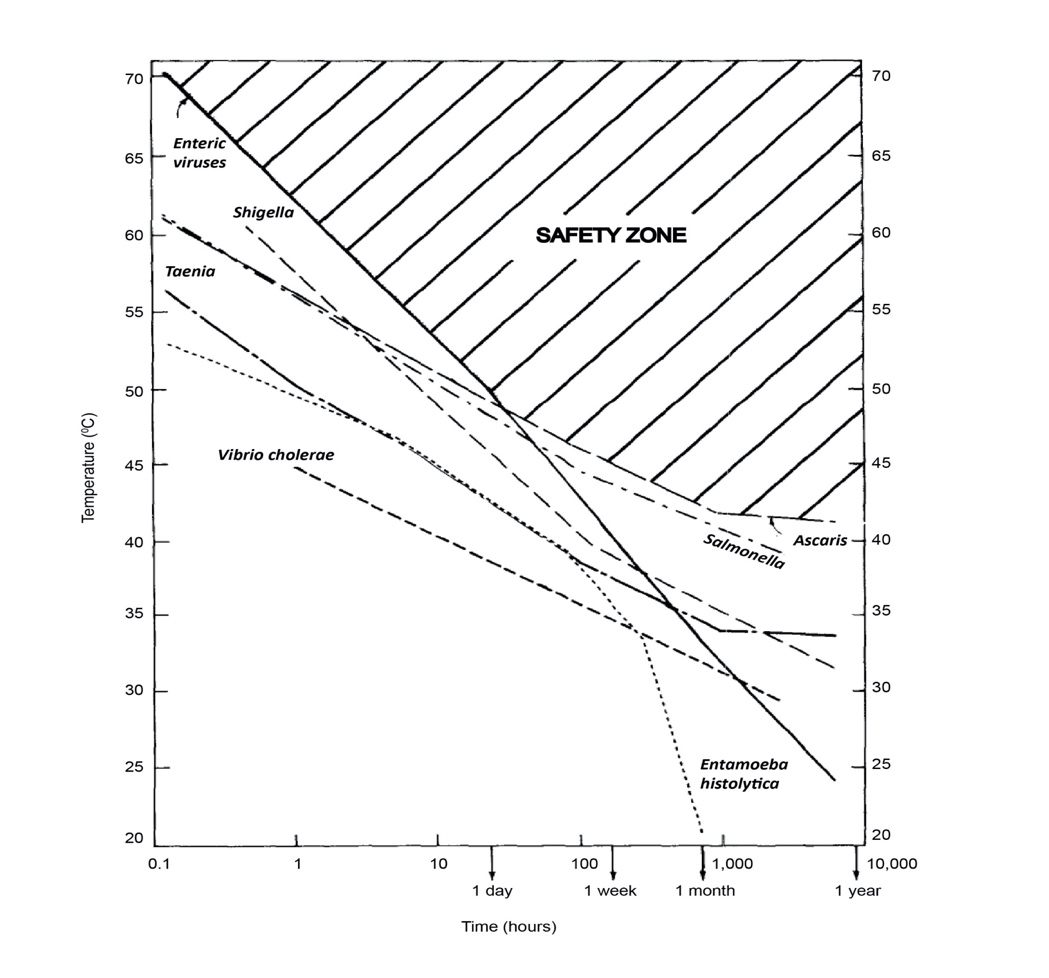 Source: Feachem et al. 1983Appendix 4: Biosolids testing protocol for microbial parameterThe microbial parameters analysed for the sample should be within the prescribed output standards. If the test results of the sample do not comply with the prescribed standards, then the sale or evacuation of biosolids should be stopped immediately. Measures should be taken to rectify any design or operational deviation and then the testing should be carried out fortnightly until the results comply with the standards. Table A3: Microbial Testing Protocol for Biosolids  Appendix 5: Testing frequency and protocol for contaminants in BiosolidsTable A4: Contaminants Testing Protocol for Biosolids Appendix 6: Biosolids data collection and reporting formatTable A5: Reporting Parameters and Protocol for Biosolids Treatment Process  Appendix 7: Biosolids reuse data collectionTable A6: Biosolids Sale and Disposal Log Format  Separate logs shall be maintained for any other treatment by-products, including if treated water is being sold/disposedAppendix 8: Faecal sludge acceptance screening at FSTPThe FSTP operator must undertake the following checks on the faecal sludge arriving through desludging vehicles to authenticate the domestic nature of the FS. Any faecal sludge which does not pass these tests should strictly not be accepted for treatment as it can foul the entire treatment system. Data collected through these tests should be logged and maintained at the FSTP along with details of the desludging truck and FS source. Table A7. Screening of Faecal Sludge for Acceptance at FSTPIn addition to these, the operator must be trained to identify unusual colour and odour in the incoming faecal sludge. Appendix 9: Design Guidelines for Treatment ModulesIn this section, the modules specified as part of treatment processes are described in brief and design guidelines have been provided. The guidelines are aimed to act as specification for procurement of the product and to evaluate the technical part of the bids. These guidelines supplement the description of technology modules provided and must be used in combination.These design guidelines are basic and derived from the experience of implementing treatment plants thus far. Process engineers are requested to contribute further to faecal sludge specific literature, especially design and engineering guidelines to extend the existing knowledge base.a. Screen and grit chamberFaecal sludge may contain solid waste such as plastics, glass and metals which do not get treated in the FSTP but may affect its operations by choking the flow or reducing the treatment volume. Hence, the preliminary stage of an FSTP should be the removal of such trash and other inert materials such as grit. Screens are provided for the purpose of trash removal. The screens are typical bars with openings to let the liquid pass through while retaining particles bigger than a certain size. Grit chambers, on the other hand, use gravity to settle down denser particles such as sand and silt, thus separating them from the flowing liquid. The design of the screen is dependent on the flow rate of the incoming faecal sludge, size of solids to be removed and degree of mechanization of the operation, while grit chambers are designed based on the settling velocity of grit and flow rate.Reference guide for designManual on Sewerage and Sewage Treatment Systems, CPHEEO 2013.Design guidelinesThe design and construction of the screen chamber should be as per IS:6280The design of the grit removal system should be as per IS:6279The screen chamber should be covered and well-ventilated and the slopes and wetted areas smoothly plastered or tiled to prevent unwanted accumulation of sludge.Grit and trash removal, collection and washing facility to be provided as a part of the screen and grit system. The liquid from washing of trash and grit must be further treated in the FSTP. The trash and grit should be dried before disposal.Anaerobic digestionFaecal sludge contains partially degraded organic materials which provide potential for vector attraction and accumulation in the environment. Anaerobic digestion (AD) is a non-energy intensive method to further stabilise the faecal sludge. AD is effective at ambient temperatures of 30°–380° C, with a minimum temperature requirement of 200° C.Anaerobic digestors are designed based on the loading rate (high and low rate), operating conditions (batch, plug flow, continuous) and retention times. The solid and hydraulic retention times in the anaerobic digestors depend on the design, volatility of the solids and the sludge volume index. In order to reduce the vector attraction potential, the outlet sludge from the digestor should have a VS (volatile solids)/TS (total solids) of 40%. In addition to stabilisation, anaerobic digestion also improves the dewaterability of sludge.Design guidelinesThe sludge retention time (SRT) of the digestor must be able to reduce the VS/TS ratio to less than 40%.For digestors exceeding capacities of 30 KLD, provision must be made for usage or flaring of biogas.Sludge should be mixed within the digestor to ensure optimal levels of anaerobic digestion. Mixing can be achieved by mechanical means (agitator, re-circulation) or through hydraulic turbulence (gravity up-flow).In case the ambient temperatures are not conducive for anaerobic digestion, external heat input may be provided.Scum layer may tend to form in the reactor. A mechanism needs to be provided for its removal.Design of the digestor should prevent thickening of sludge, which shall impede flow or sludge removal.Unplanted sludge drying bedsUnplanted sludge drying beds are shallow filters filled with sand and gravel with an under-drain at the bottom to collect percolate. Sludge is discharged onto the surface for dewatering. The drying process in a drying bed is based on drainage of liquid through the sand and gravel to the bottom of the bed and evaporation of water from the surface of the sludge to the air. Depending on the faecal sludge (FS) characteristics, a variable fraction of approximately 50-80% of the sludge volume drains off as a liquid (or percolate), which needs to be collected and treated prior to discharge. After reaching the desired dryness, the sludge is removed from the bed manually or mechanically.The design of drying beds is based on the solid loading rate expressed as kg TS/m2/year and the drying time, which is a factor of local evaporation rates.Reference guide for designFaecal sludge treatment – (Taylor, 2018).Design guidelinesThe solid loading rate in drying beds for tropical conditions should range between 200 – 300 kg TS/m2/year.Drying time must be estimated based on local evaporation rates, considering worst case scenarios. Calculations for the same has to be provided in the design.Drying beds should be covered with roof to prevent intrusion of rainwater. Roof should be made of transparent cover to allow penetration of sunlight.The maximum sludge application thickness should not exceed 300 mm.Design and construction of the drying beds should be as per IS:10037 – Part 1Drying beds should be non-permeable and watertight structures. They must be designed with sufficient elevation above ground to prevent storm water intrusion.Planted drying bedPlanted drying beds (PDB) perform similar function to sludge drying beds in dewatering and drying of faecal sludge solids. In addition to these functions, the long-time accumulation of solids in the PDB bed leads to stabilisation and mineralisation, thereby also reducing vector attraction potential.Planted drying beds are periodically loaded with sludge after providing an appropriate resting period. This loading cycle continues for 18-36 months, typically after which the beds are provided with a final resting phase of 3-6 months. During this time, the sludge accumulated in layers undergoes reduction in volatile solids. The plants, in addition to nutrient removal, also enable moisture removal through evapotranspiration. While the solids get retained on the bed, the percolate drains down. Depending on the solid content in the sludge and the years of operations, the quantity of percolate can vary between 40-70% of the input sludge volume. The dried sludge from the PDBs may still contain pathogens and hence they need to be further treated for pathogen reduction. Drying beds are designed based on the solid loading rate, loading cycles and local climatic conditions.Reference guide for designFaecal sludge treatment – (Taylor, 2018).Design guidelinesThe solid loading rate for planted drying beds in tropical climates should be in the range of 180 – 250 Kg TS/m2/year.The minimum resting time between two successive loadings in the PDB should be 4 days, to be based on the local evapotranspiration rates. Calculations for the same has to be provided in the design.Provision to be made for additional beds to cater to downtime of PDBs during their finalresting phase.Emergent macrophytes, locally sourced, should be used as plant species in the PDB.The maximum sludge application thickness should not exceed 200 mm.The height of the free board must be estimated based on the long-term accumulation rate of the solids over the operational cycle.In case the FSTP is located in moderate to heavy rainfall areas, the PDB must be covered with a roof to prevent rainwater intrusion. The roof should be made of transparent material to allow incidence of sunlight.The general design and construction of the PDB should be as per IS:10037 – Part 1PDBs should be non-permeable and watertight structures.Volute Screw PressVolute Screw Press (VSP) is a commonly used mechanical dewatering system. It uses chemical and physical processes to remove moisture from faecal sludge. Dewatering reduces the risk of vector attraction and makes sludge easy to handle for subsequent processes. The process uses cationic polymers to chemically coagulate the solids particles of the sludge. The flocks formed from the coagulation process are then physically separated from the liquid using the volute screw press. The filtrate from the volute press is collected and treated in downstream modules.VSPs are off-the-shelf products available in the market and do not need detailed designing. The selection of the appropriate VSP is determined by the inlet solid concentration and the solid feed rate.Design guidelinesAll the parts of the VSP which come in contact with the sludge should be made from stainless steel, conforming to IS:6911 – 1972.The design of the VSP must include polymer preparation, polymer dozing and polymermixing units.The design of the VSP shall be determined using solid loading rate and moisture content in inlet faecal sludge.The system must have an arrangement for high-pressure washing of the filter surrounding the volute screw casing.The motor used in VSP must conform to efficiency standards prescribed in IS:12615:2011All compartments of the VSP must be covered to prevent spillage or splashing of faecal sludge or filtrate.The control panel, electrical circuits and all other pieces of equipment of the VSP operation must conform to IP 65 ratings.Effluent treatmentThe objective of the liquid treatment in an FSTP is to reduce the pollution in the percolate or supernatant, arising from the solid-liquid separation phase to levels that are prescribed as effluent standards. The characteristics of the effluent entering the liquid treatment units depend on the upstream process at the solid-liquid treatment facility. Depending on the characteristics and the flow rates, secondary and tertiary treatment for liquid treatment can be designed. The technologies used for liquid treatment can be similar to typical STPs, however with consideration to a) low BOD/COD ratio and b) high nutrient load.Reference guide for designManual on sewerage and sewage treatment, (CPHEEO, 2013).Design guidelinesThe capacity of the liquid treatment unit is to be derived through a water mass balance of the faecal sludge treatment plants.In case of the liquid treatment facility (LTF) receiving effluent from various stages of faecal sludge treatment, i.e. from solid-liquid separation, solid dewatering and solid drying, then a homogenization tank must be provided before the secondary treatment in the LTF.All the liquid treatment units must be watertight to prevent any leakages into the environment.The liquid treatment unit must have provision for removal and further treatment of sludge formed in the secondary or tertiary treatment phases. Co-treating this sludge along with faecal sludge can be considered for resource optimization.A disinfection arrangement has to be provided for post treatment of the effluent.Reuse of treated effluent within the FSTP premisesThe final treated effluent from the faecal sludge treatment plant must adhere to the prescribed quality guidelines. First preference should be given to reusing this treated water within the FSTP premises for non-potable purposes. After such reuse application, the excess treated water can be made available to potential non-potable applications such as industries and agriculture. In case of non-availability of such potential reuse options, the excess treated water should be disposed of into nearby water bodies or used for groundwater recharge.Design guidelinesDrip, surface or sub-surface irrigation techniques to be adopted for using treated water in landscaping within the FSTP premises. Flooding of the land or use of sprinklers to be avoided.Irrigation water requirement varies, depending on the type of plants/crops used. For grass (lawn) this shall be in the range of 0.4-0.8 m3/m2/month (depending on soil type and season).Percolate trenches or pits filled with filter material such as gravel and sand must be used for artificial recharge of groundwater. Treated water must not be directly let into any underground aquifer. Design of such systems to be based on the guidelines provided in the, ‘Guide on Artificial Recharge to Groundwater’, Central Ground Water Board, May 2000.The excess of treated water meant for discharge outside the premises should be transported through pipes until the designated outfall point.The treated water must be sampled periodically and its results maintained in a register in the FSTP.Solar drying of faecal sludge solidsSolar drying derives its energy primarily from solar radiation to increase the temperature of solids for achieving pathogen-reduction standards. While pathogen reduction is the primary function of solar drying, moisture in the solids are also reduced in this process. Therefore, solar drying can be used as a simultaneous process for pathogen and VAR. Solar beds are equipped with active ventilation system, operated through logic controls triggered by temperature and humidity as decision variables. The drying time is dependent on the intensity of the solar radiation and is aimed to achieve either of the pathogen requirement of time-temperature combination or a moisture content of less than 25%, whichever is longer.Design guidelinesThe location and direction of the dryer is to be chosen to harness maximum potential solar radiation for the FSTP geography.The material of the solar dryer roof should be transparent and UV-stabilized.All electrical equipment such as blowers, heaters, PLC boards, etc. related to solar drying process must conform to IP-65 rating.Solar dryer should be placed on a raised platform, preventing stormwater intrusion and reducing heat loss.Solar dryer should be designed to consistently maintain the temperature of the dry solids as prescribed for pathogen reduction in the bio-solid standards.Co-compostingDry sludge from faecal sludge dewatering or drying does not contain sufficient C:N ratio for composting. Therefore, addition of carbon source such as organic solid waste is essential to initiate composting (WHO, 2006). Composting being an exothermic process, releases heat, raising temperature of the heap to reduce pathogen. Composting, due to its aerobic degradation of the volatile materials, simultaneously leads to vector attractor reduction. The typical ratio for mixing organic municipal solid waste and faecal sludge is derived empirically based on the input composition of both these waste streams. The design of the composting process depends on the quantity of input, duration of the compost and the type of composting process (windrow, aerated static in pile and bin composting). Vermicomposting, by design is not meant to achieve temperatures in excess of 400 C. Therefore, vermicomposting alone cannot reduce pathogens and hence the compost from this process needs to be additionally treated. Reference guide for design Municipal Solid Waste Management Manual, (CPHEEO, 2016).Design guidelinesThe capacity of the co-compositing facility should be based on the total quantity of the mixture of organic solid waste and dry faecal sludge solids.Solid waste and dried faecal sludge should be shredded before composting.The desired C:N ratio of the mixture of organic solid waste and dried faecal sludge should be between 20:1 to 30:1.The design of the composting process must specify the turning frequency and heap sizes for windrow and bin-composting. Static pile composting designs should specify the aeration requirement and provide details of the equipment involved.The composting platform should be elevated to prevent intrusion of stormwater. The platform should be non-permeable to prevent moisture from the compost leaching into the ground.The platform should have a minimum slope of 2% for collection of leachates. Detailed leachate collection and treatment system has to be specified and provided in the design.Composting yard should be covered by a roof to prevent rainwater intrusion. Design of the yard should also include mechanisms to block rodent pathways. The design of roof must conform to USDA Conservation practice standard – Code 367.j. StorageLong-term storage of dried faecal sludge containing moisture lesser than 25% and at temperatures above 300 C can significantly reduce pathogens (Strauss & Blumenthal, 1990). This process is used for pathogen reduction as prescribed by the bio-solid standards. Design of the storage units must consider the duration of storage and the quantity of solids produced at the FSTP.Design guidelinesStorage yard must be completely covered to prevent rainwater, stormwater intrusion and entry of rodents.The yard must have partitions to clearly distinguish dry solids based on the duration of storage.The yard must have additional space for weighing, sorting and packaging of biosolids.The general design of the storage yard has to conform to USDA Conservation practice standard, Code 313.k. Thermal treatment of faecal sludge solids by pyrolysisThermal treatment of faecal sludge includes drying and thermal destruction of biosolids through heat or combustion. Subjecting the biosolids to temperature and time regimes prescribed in the biosolids standards can lead to pathogen and VAR.Design guidelines:The design, operations, performance and safety of thermal treatment systems must comply with relevant sections of the ISO 31800 (ISO, 2018).Treatment system must be programmed to operate on logic controls with remote access and shut-off mechanism to ensure optimal performance and safety.Treatment system must be designed to capture and recover heat from the process. The recovered heat to be converted into usable forms of energy that can reduce the operating cost of the treatment.Boilers, furnaces and related equipment should conform to Indian Boiler Regulations 1950SCHEDULE 6: STANDARD OPERATING PROCEDUREEmptying and TransportThe Standard Operating Procedures and Safety Protocols for desludging of Septic Tanks or Pits as outlined below.Start of a month/quarter to the day before desludging:The operator shall pick up the FSM Customer Service Forms for jobs to be carried out for that month or quarter at the start of the period from the Authority.The operator will distribute pamphlets to each household with information regarding scheduled desludging.A week to 3 (three) days before the scheduled date, the operator will carry out reconnaissance visit of the area to be desludged to collect data from households on their availability, contact details, size of the tank, accessibility of the septic tank/pit (in case the tank/pit does not have an access hole, the operator shall create an access hole with easy access cover). The operator shall also inspect the septic tank/pit, possible truck parking location and distance from the parking location to the OSS. The operator shall check for hindrances that may delay the cleaning process; possible hazards, such as clearing the area of people or identifying high groundwater that could cause a tank to ‘float’, if emptied. Based on the assessment, the operator shall prepare a plan for the desludging operation, which should include identifying parking location (closest to the septic tank/pit) and usage of relevant tools and tackles. If any specific parking restrictions are to be followed for the day of desludging these shall be informed to the household at this time.In case the desludging cannot be carried out due to accessibility related issues, after considering all feasible options, then the operator must inform the same to the Authority.Based on the reconnaissance visit, the operator shall draw a schedule of operations for the subsequent day and submit to the Authority. Day of desludging:The operator shall inform the Sanitation cell in the ULB about the names and designation (involved in desludging operations) of all people reporting to work on that particular day. The operator shall inspect the truck (engine oil, brake oil, coolant, tires), vacuum pump (lubrication of moving parts, fuel, transmission belts and drain the moisture trap/scrubber), hose and couplers, valves and PPE for staff. The operator must also start the engine and the vacuum pump and check for any abnormal vibration/sound. Only after confirming the above checks of the vehicle and the desludging equipment, should the operator start the day’s operation. In case of any abnormality in the functioning, the operator shall trouble shoot the problem and try rectifying it. In case the issue identified cannot be rectified at the parking location or needs more than 1 hour, then the same shall be communicated to the concerned authority and necessary steps taken for rectifying the problem. The operator shall conduct daily toolbox talks with all the staff concerned, with the desludging operation present, on topics related to a) safety, b) emergency protocols and c) operational briefing. All staff shall wear a fresh (washed and dried) set of uniform for the day’s operation. The operator shall travel to the desludging location through the shortest path available. In case the shortest path travels through crowded areas, this should be avoided and alternate path must be considered.In case the operator is not able to access the containment unit due to absence of household members, then the Authority must be informed at the end of day. The operator shall park the truck as close to the septic tank or pit as possible, without hindering movement of traffic or pedestrians, and apply wheel stoppers. The maximum distance is determined by the length of hose and elevation rise from the bottom of the pit or septic tank to the vacuum truck. This should typically be not more than 25 metres in linear distance and 4 metres in elevation gain. In case, the length and elevation are more than the specified, intermediate pumping may be required. The operator and other staff members involved in the operation shall wear their designated PPE for the job.The operator shall open the access cover of the pit or the septic tank and allow the gases to clear out for 5 minutes or more. The operator must barricade the area around the septic tank/pit and ensure that there are no open flames or persons smoking in the vicinity. After allowing sufficient time for the gases to be evacuated from the septic tank or pit, the operator must use a flashlight to inspect the structure of the tank/pit for cracks or structural damages that can possibly hinder desludging or can be detrimental to the structure itself. The operator shall also inspect physically, by applying pressure through a rod or stick, the thickness of the sludge. If, as per the assessment of the operator, the sludge is too thick to be pumped out directly, then water must be poured into the tank/pit and mixed with the sludge to dilute it. Mixing has to be done through a dedicated rod or stick used for this purpose, available with the operator. The operator shall identify any abnormal conditions, such as unusual odour, colour, oils and grease. In case such abnormalities exist, the operator must investigate for non-domestic sources of wastewater entering into the septic tank or pit. In case of such non-domestic sources, the desludging must be denied or only be undertaken with permission from the Authority. The operator shall lay out and connect the hoses from the truck to the tank or pit to be emptied and secure them using easy fix couplers. The operator shall ensure that the hose is in sound condition and that the hose is laid on the shortest path without kinks or twists. The operator shall ensure that the inlet valve of the tank in the desludging vehicle is in closed position and then turn on the vacuum pump. Prior to turning on the pump, the operator has to ensure that any liquid entrapped in the moisture trap and scrubber is removed and collected in a bucket (to be disposed in the septic tank/pit or the treatment plant).Once sufficient level of vacuum is reached in the tank, which can be measured by the vacuum gauge, the inlet valve can be opened and the suction operation can begin.The operator shall initially lower the suction side of the hose pipe into a bucket of water to test for any leakages in the connection. After ensuring that there are no leakages, the suction side of the hose pipe is slowly inserted into the septic tank/pit without causing any splashes. The operator shall break up faecal sludge that has agglomerated into a viscous mass, either by making use of a long handle shovel and/or adding water when necessary.The operator must continuously watch for the sludge level (through watch glass or level indicators) inside the receiving tank to ensure it does not overfill. When the level in the receiving tank fills to 90% of its capacity, then the desludging operation must be stopped. The operator shall leave behind sludge not less than 25 mm in depth in the bottom of the septic tank as this will act as seeding material.Once the receiving tank is filled or the septic tank/pit is emptied, as mentioned above, then the hose is lifted and held for some time till all the constituents in the hose connection are taken inside the receiving tank of the desludging truck. For ending the operation, the operator must turn off the sludge inlet valve of the receiving tank followed by the vacuum pump. The operator must fit back the access cover or slab of the septic tank or pit. In case the top slab has been broken to enable access, the operator shall create an access hole, not bigger than 6 inch in diameter, with an easy access cover.The operator disconnects the hose connection from the desludging truck tank and decouples individual hose pipes. The hose pipes are cleaned using water and rolled back and placed in its appropriate location in the desludging vehicle. The operator cleans any debris or spillage using proper sorbent material. The top of the access cover and the area around the septic tank/pit is to be sprayed with 1% chlorine solution. The operator shall also remove the barricades installed.The operator and all staff engaged in the job should clean themselves and the PPE with fresh and clean water thoroughly using soap. The operator shall fill in the necessary details in the desludging FSM Customer Service Form, explain its contents to the household/property representative and get it signed by them. The operator shall remove the wheel chocks and drive to the next household for desludging (in case spare capacity exists in the truck tank) or the designated disposal point/treatment plant. While disposing at the designated disposal site, as indicated by the Authority concerned, the operator shall follow all the rules and procedures applicable within such premises.The operator, after discharging the sludge at the designated disposal plant, shall get the FSM Customer Service Form signed by the authorised personnel of the treatment plant. The FSM Customer Service Form signed by the household and the FSTP operator needs to be signed by the operator and submitted to the Authority at the end of the day or period. FSTP (Guidance for Concessionaire to prepare SOP for FSTP)This document provides guidance on the minimum expected content for Standard Operating Procedures manual for O&M of the FSTP. This guidance is indicative and the Concessionaire may add further for greater clarity in conveying the O&M requirements of the plant.Brief description of the treatment process with schematic diagram and hydraulic flow diagram as applicable.Brief description of each module including its Function Operating procedureBasic maintenance requirements.General safety requirements for the plant if any, including personal protective equipment to be used by workers.Process for engagement with the truck operators delivering faecal sludge to the site.List of consumables and quantity required per month (or as applicable).List of plant personnel with responsibility of each.List of equipment with power consumption and operating hours.List of equipment with description of periodic maintenance required for each.List of tools and spares at site for regular and breakdown maintenance.A schedule of operations for the plant includingA time chart of daily operations with details such as logbooks, sampling, plant operations, plant process monitoring, periodic maintenance works etc.,With responsible person assigned from among the list of workers,And brief description of activity/operation,And safety precautions to be observed specific to each operation.A detailed description of regular and breakdown maintenance tasks for each treatment module, equipment and related safety precautions. A detailed description of start-up, shut-down and recommissioning steps to be followed during maintenance shutdowns or other emergencies.Emergency management plan for regular operations and maintenance activities. Emergency protocols as applicable for natural calamities such as storms, flood, fire, equipment failure, spillages etc.SCHEDULE 7: MONTHLY REPORT TEMPLATEAt the end of the month, the Concessionaire submits a report with the following information to the Authority:Desludging and transportation related data:Emptying and transport operations report for (MM/YYYY):Date of submission:*A request is considered complete only when the duly filled FSM Customer Service Form with all four signatures has been submitted to the municipality.Faecal Sludge Treatment Plant (FSTP) operations related data:FSTP operations report for (MM/YYYY):Date of submission:The undersigned being duly authorised does hereby certify to the accuracy of information provided. _______________________________________ Name and Signature of authorised representative of the ConcessionaireSCHEDULE 8: SERVICE LEVELS AND PENALTIESThe Concessionaire shall, in fulfilling the conditions of this agreement, meet the service levels described here. Failure to meet service level requirements may attract penalties as specified here.Context and Introduction The primary objective of this service is to meet sanitation goals through safe and sustainable Faecal Sludge Management. The objectives of defining the service levels are:Mitigating risks to public healthAvoiding environmental pollutionEnsuring safety of all personnel providing FSM servicesAssuring sustainability of the FSM operations.Basic Service LevelsDesludging services at properties will be provided at all times between [7am and 7pm] on all 365 days a year except statutory public holidays.The FSTP shall accept loads only from operators licensed or otherwise approved by the Authority.The FSTP shall accept loads at all times between [7am and 9pm] on all 365 days a year except statutory public holidays.The Concessionaire shall conform to the Scope of Work (Schedule 2), Standard Operating Procedures (Schedule 6) and the relevant portions of the Quality Definitions Standards and Specifications (Schedule 5) in this agreement.Primary service level benchmarksPhysical coverage of E&T service:If E&T service is provided as per schedule - 100% coverage is to be provided in the service area within a specified period.Where physical access to OSS is lacking and is the reason for not providing service – the Authority will be responsible for procuring suitable equipment and enabling the desludging within 1 month of receiving the request.Customer satisfaction ratings for E&T service:Average monthly satisfaction rating of [75%] or above as expressed by customers in a single question survey in FSM Customer Service Form.If the average monthly satisfaction rating is between [60% and 75%] in a consecutive three-month period, it is recommended that the Concessionaire be counselled and the Authority should provide relevant training.If the average monthly satisfaction rating is below [60%] in a consecutive three-month period or if it falls below [50%] in a month, the Concessionaire be penalised.Response time for E&T emergency service requests and grievances should not exceed 48 hours:If more than 20% of the service requests and grievances in a month are not addressed within 48 hours, the Concessionaire will be penalised.If the backlog in scheduled desludging is consistently increasing every month and crosses 20% of expected coverage, then a root cause analysis of the reasons for backlog shall be undertaken and remedial actions prescribed as contractually appropriate. Safe transport of faecal sludge: A maximum of one spillage in 100,000 trips:Every incident of spillage reported to the Authority will be penalised.Worker health & safety during E&T operation: Zero deaths or disability due to avoidable causes. A maximum of one incident in 10,000 desludgings leading to loss of work hours for an operator or an operator coming into manual contact with faecal matter:All safety incidents must be reported to the Authority.Operators should be periodically trained on safety aspects of desludging.If PPE is not used or manual contact with faecal matter during desludging is observed or reported, the Authority will counsel the Concessionaire. In case of repeated violation, the Authority will insist on providing training to the staff at the cost of the Concessionaire.Every incident leading to loss of working hours for an operator will be investigated and the Concessionaire will be penalised if negligence or non-conformance to SOP is found.All workers engaged in emptying & transport should be provided quarterly health check-ups by the Concessionaire.Disposal at designated site: 100% of faecal sludge collected should be disposed at the designated disposal site:Any violation by the E&T operator will be penalised unless the designated disposal site does not accept the load and the Concessionaire disposes with prior approval of the Authority.The designated disposal site operator will be penalised for rejecting a truck load unless a) the capacity of the site is exceeded for the day, b) the sludge is from a non-domestic source.Wait time of truck at designated disposal site exceeds 25 min:If such delays occur more than 25% of trips, then the Concessionaire should make changes at their own cost to rectify the situation.If the situation is not addressed for more than three months, then the Concessionaire will be penalised.Treating faecal sludge to requisite standards (as per Schedule 5):Disposing of untreated or partially treated faecal sludge is prohibited and the Concessionaire will be penalised for doing so.All tests prescribed for end products of treatment must conform to standards.If bio-solids tests show non-conformance for three consecutive months, a thorough third-party technical investigation should be conducted into the FSTP process to determine the root cause. The Concessionaire should bear the cost of the investigation and making any changes recommended.Non-compliance to logging of process parameters will lead to penalties.If treated wastewater samples tested show non-conformance for three consecutive months, a thorough third-party technical investigation should be conducted into the FSTP process to determine the root cause.  The Concessionaire should bear the cost of the investigation and making any changes recommended.If emissions samples tested show non-compliance for seven consecutive days, a thorough third-party technical investigation should be conducted into the FSTP process to determine the root cause. The Concessionaire should bear the cost of the investigation and making any changes recommended.Dispose any other products of the treatment process, such as, residual ash, garbage separated from faecal sludge and other wastes as per existing rules (e.g., MSW 2016 Rules). The  local government is responsible for collection and safe disposal of trash separated from faecal sludge. Worker health & safety during FSTP operation: Zero death or disability due to avoidable causes. A maximum of one incident in 3 years of FSTP operations leading to loss of work hours for an operator or an operator coming into manual contact with faecal matter:All safety incidents must be reported to the Authority.Operators should be periodically trained on safety aspects of desludging.If PPE is not used or manual contact with faecal matter during desludging is observed or reported, the Authority will counsel the Concessionaire. In case of repeated violation, the Authority will insist on providing training to the staff at the cost of the Concessionaire.Every incident leading to loss of working hours for an operator will be investigated and the Concessionaire will be penalised if negligence or non-conformance to SOP is found.All workers at the treatment plants should be provided quarterly health check-ups by the Concessionaire.Secondary service level benchmarks (for E&T and treatment plant)Maintenance of assets for ensuring full functional life:Regular (preventive) maintenance schedule published and adhered to as documented in assets log book.All breakdowns of equipment to be documented and response to breakdown logged.A spare parts and supplies management plan is to be implemented for all critical assets to ensure 100% service coverage for E&T and uninterrupted acceptance of faecal sludge to full capacity at FSTP.An emergency response plan in case of failure of specific equipment to be published and kept updated.All the assets will be handed over in good working condition to the owner by the operator, as contractually appropriate, upon termination of service period.FSTP as a model plant:A welcome desk managed continuously during daily operating hours to answer phone calls, handle visits and log public grievances, if any.High quality of general maintenance along with proper landscaping to ensure that the premises are aesthetically pleasing and welcoming of visitors.Any public complaints against nuisance for odour or visual nuisance have to be logged without fail and addressed within one day.Monitoring and record keepingE&T operators should ensure that FSM Customer Service Forms are duly filled, signed by all stakeholders and copies shared as described in Schedule 4, along with monthly report (Schedule 7).Treatment plant operators should maintain daily logs.Records of all lab tests should be filed.Treatment process logs as described in Schedule 5 (e.g., temperature of composting, moisture in dried solids) help investigate/understand any shortcomings in quality of outputs and hence are critical to maintain. In addition, repair and maintenance logs, procurement records and material logs for consumables, personnel records for workers with health reports and safety logs should be diligently maintained.Compliance with statutory requirementsConditions in ‘Consent for Operations’ letter should be diligently adhered to.All queries from authorities should be responded to in a timely manner.Any penalties levied by authorities in response to submissions should be cleared in a timely manner.Penalties for non-conformance to service levelsContract Termination: Operator contracts for integrated service contracts are liable to be terminated if the total penalties levied exceed 10% of the expected total fee for the year or if a death or disability occurs due to negligence or non-conformance to SOPs.SCHEDULE 9: PERFORMANCE SECURITY(PROFORMA OF BAnK GUARANTEE)THIS DEED OF GUARANTEE executed on this the ___________day of ________________at ______________________ by _________________________________ (Name of the Bank) having its Registered office at ____________________________________ hereinafter referred to as “the Guarantor” which expression shall unless it be repugnant to the subject or context thereof include successors and assigns;In favour of_____________, represented by the ____________ and having its office at _____________, hereinafter referred to as “____”, which expression shall, unless repugnant to the context or meaning thereof include its administrators, successors or assigns.WHEREASBy the Concession Agreement (“the Concession Agreement”) being entered into between the Authority and ________________, a company incorporated under the Companies Act, 1956, having its registered office at ____________________, (“the Concessionaire”), the Concessionaire has been granted the Concession to implement the project envisaging outsourcing the operation of ULB-owned desludging vehicles for providing scheduled desludging services and Design-Build-Operate-Transfer of an FSTP at __________,  (hereinafter referred to as “the Project”).In terms of Clause 5.1 of the Concession Agreement, the Concessionaire is required to furnish to the Authority, an unconditional and irrevocable bank guarantee for an amount of Rs. _____ (Rupees ________ Only) as security for due and punctual performance/discharge of its obligations under the Concession Agreement, relating to the execution of the Project.At the request of the Concessionaire, the Guarantor has agreed to provide bank guarantee, being these presents guaranteeing the due and punctual performance/discharge by the Concessionaire of its obligations relating to the Project.NOW THEREFORE THIS DEED WITNESSETH AS FOLLOWS:Capitalised terms used herein but not defined shall have the meaning assigned to them respectively in the Concession Agreement.The Guarantor shall, without demur, pay to the Authority sums not exceeding in aggregate Rs. _______ (Rupees __________Only), within 3 (three) calendar days of receipt of a written demand therefor from the Authority, stating that the Company has failed to meet its obligations under the Concession Agreement. The Guarantor shall not go into the veracity of any breach or failure on the part of the Concessionaire or validity of demand so made by the Authority and shall pay the amount specified in the demand notwithstanding any direction to the contrary given or any dispute whatsoever raised by the Concessionaire or any other Person. The Guarantor’s obligations hereunder shall subsist until all such demands are duly met and discharged in accordance with the provisions hereof.This Guarantee shall be irrevocable and shall remain in full force and effect until ______unless discharged/released earlier by the Authority in accordance with the provisions of the Concession Agreement. The Guarantor’s liability in aggregate be limited to a sum of Rs. ________ (Rupees __________ Only).This Guarantee shall not be affected by any change in the constitution or winding up of the Concessionaire/the Guarantor or any absorption, merger or amalgamation of the Concessionaire/the Guarantor with any other Person. The Guarantor has power to issue this guarantee and discharge the obligations contemplated herein, and the undersigned is duly authorised to execute this Guarantee pursuant to the power granted under ______________.IN WITNESS WHEREOF THE GUARANTOR HAS SET ITS HANDS HEREUNTO ON THE DAY, MONTH AND YEAR FIRST HEREINABOVE WRITTEN.SIGNED AND DELIVERED by ____________________________________Bank by the hand of  _______________________its __________________and authorised official.SCHEDULE 10: SCOPE OF WORK OF AUTHORITY’S REPRESENTATIVERole of Authority’s Representative The Authority’s Representative is expected to facilitate smooth implementation of the project in its entirety. As such, the primary responsibility of the Authority’s Representative is to: Provide administration of the contract in full;Assure adherence to quality norms throughout the project period;Hire a Project Engineer to act in an independent capacity for quality assurance and control during the construction period and defect liability period, if required;Hire a Project Engineer to act in an independent capacity for assessing project handback requirements as per the Agreement, if required.Role of Project Engineer (if required)The Project Engineer is expected to play a positive and independent role in discharging its functions, thereby facilitating the smooth implementation of the Project Facilities. Broadly, the role of the Project Engineer is to:Ensure the FSTP conforms to quality of construction and desired standards and specifications as per Agreement;Independently review, monitor and, where required by the Agreement, to approve activities associated with the Design, Construction and Trial Operations of the FSTP to ensure compliance by the Concessionaire with the Technical Specifications;Report to the Parties on the various physical, technical and financial progress of the Project based on inspections, site visits and Tests;Review matters related to safety and environment management measures adopted by the Concessionaire for the Project;Assess the quality of assets and any remedial actions required to be carried out prior to hand back of the Project at the expiry of the Concession Period.Scope of ServicesThe services to be provided by the Authority’s Representative and the Project Engineer, if hired during the construction period, are listed below. In addition, the scope of services would also include such other functions as are required to be undertaken pursuant to specific provisions of the Agreement.Quality Assurance ProceduresThe Authority’s Representative (or Project Engineer, if hired) will prepare checklists, expert review questionnaires, Quality control procedures during construction, Site visit cadence along module specific checklists (after design is complete), milestone review checklists and other tools for applying Quality Assurance procedures during the implementation phase.Reports generated from the QA tools developed above will be placed on record along with other project submissions from the Concessionaire.Design and Planning The Authority’s Representative (or Project Engineer, if hired) will review all designs and drawings for Quality Assurance of downstream activities. The specific activities include:Ensure that the design of the FSTP complies with specifications in the Agreement and is in line with Good Industry Practice. Review all the drawings submitted by the Concessionaire and ensure their completeness and conformity with the Technical Specifications. Review the following submitted by the Concessionaire:Overall implementation plan and timelinesQuality control and testing planConstruction planSite safety planTrial operations planConstruction progress and quality monitoring templatesAnd any other aspect of construction that may require oversight to ensure smooth progress.Construction and General ServicesThe Authority’s Representative (or Project Engineer, if hired) would monitor, in accordance with Good Industry Practice, the progress in implementation of the FSTP and ensure compliance with the Technical Specifications. For this purpose, the Project Engineer shall undertake, inter alia, the following activities and, where appropriate, make suitable suggestions: Provide progress updates as required and highlight deviation from schedule, if any;Check adherence to drawings and quality of workmanship through periodic site checks and issue instructions for remedial action as required at any time during the construction period,Designate tests on materials and/or equipment as per agreement and additionally, if required, review test results and approve as required;Reject work which fails to comply with the specifications and requirements of the Agreement. Whenever considered necessary or advisable to ensure correction of defective work, the PE may require inspection or testing of such work, whether or not such work be then fabricated, installed or completed;Address issues relating to specific site conditions, design modifications or Concessionaire disputes.The Authority’s Representative shall attend regular project review meetings with the Project Engineer (if hired) and the Concessionaire, to be held at least once in every two weeks during the Implementation Period, to report on progress and quality of work performed by the Concessionaire and to discuss problems or other pertinent matters relating to the work.The Authority’s Representative (or Project Engineer, if hired) shall prepare and submit to the Authority, Fortnightly Progress Reports, including the following:Weekly progress of works;Slippages, if any, in the construction vis-à-vis planned construction schedule and the reasons thereof;Construction schedule for the succeeding week:Report on Tests, Report on notices issued;Issues, if any, with regard to the works along with the details of the action taken for the resolution of the same;Photographic record of progress of works over the previous week;Review and sign-off on invoices raised by the Concessionaire during the construction period as per progress in construction;A readiness certificate with exceptions list, if required, to signify completion of construction.The Authority’s Representative (or Project Engineer, if hired) shall facilitate the trial operations process as per plan submitted by the Concessionaire and will also:Review all test results during trial operations;Accept and certify successful completion of trial operations;Provide an “Operations Acceptance Certificate”, allowing the Concessionaire to commence operations as per Agreement.Operations Period During this period, the Authority’s Representative would monitor, in accordance with Good Industry Practice, the operations and maintenance activities undertaken by the Concessionaire so as to ensure compliance with Standard Operating Procedures. The specific activities to be undertaken would include the following:Set-up a desludging database and update it as required;Monitor and assign any emergency desludging requests to the Concessionaire;Monitor adherence to desludging schedule and support the Concessionaire in managing backlogs,Monitor FSTP Operation and Maintenance activities (including maintenance of Project Facilities and equipment, standards of service, safety and environmental issues) and the overall quality of O&M activities so as to ensure compliance by the Concessionaire with the Standard Operative Procedures, O&M Plan and O&M Manual;Review and approve monthly reports and invoices submitted by the Concessionaire;Monitor complaints and grievances received for emptying and transport operations and FSTP O&M operations to understand causes and oversee remedial action by the Concessionaire;Assess quality of Concessionaire’s performance against expected Service Levels based on Monthly Report, field visits and complaints to encourage remedial actions as required and levy penalties where applicable;In general, ensure that the Concessionaire discharges contractual obligations.Hand Back of ProjectThe Authority’s Representative (or Project Engineer, if hired) will assess the condition of all Authority assets and specify any repairs to be made by the Concessionaire before hand back.Other ObligationsThe Authority’s Representative shall facilitate continuity of operations as far as possible in emergency or extraordinary circumstances or Force Majeure Event or other exigencies.The Authority’s Representative shall, in the ordinary course, maintain record of the activities undertaken by it in discharge of its functions and responsibilities. This would include records in respect of the following:All relevant technical project documents as submitted by the ConcessionaireConstruction Cost/O&M Fee PaymentsChange in Law Force Majeure Events Breaches and defaults by the Parties andHand back Requirements.SCHEDULE 11: COPY OF LETTER FROM SPCB(To be provided by the Authority showing the FSTP Project Approval)SCHEDULE 12: LETTER OF AUTHORISATIONDate: To Whomsoever it May ConcernThis is to confirm that pursuant to the Concession Agreement dated ___________ entered into between the ________, [Name of the Authority] and _______________ (“the Concessionaire”), the Concessionaire has been authorised to construct, operate and maintain an FSTP at _______, and for that purpose, to apply for and obtain all approvals, licences and permits required therein and to avail the utilities such as power, water,  telecommunication and any other incidental utilities or services required in connection therewith.Yours faithfully,Authorised Signatory[_________]SCHEDULE 13: TECHNICAL PROPOSAL(Attach the copy of Technical Proposal submitted by the successful bidder along with the Bid)Relevant FSM Publications by WASH Institute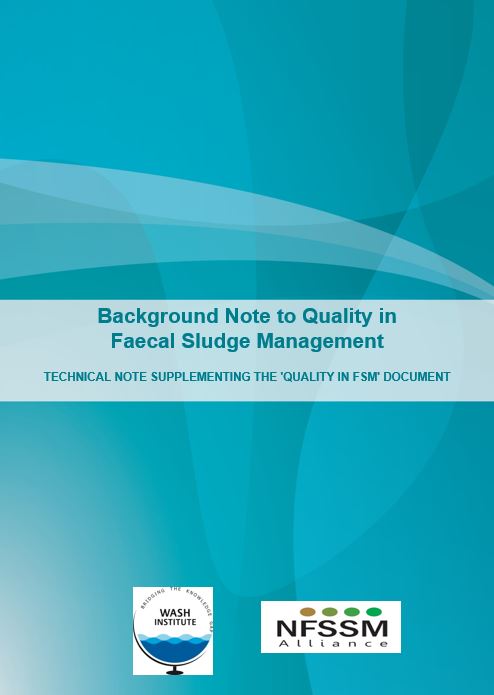 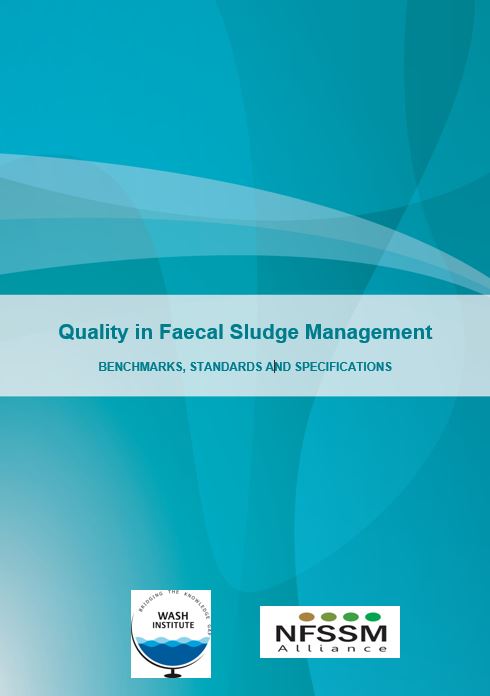 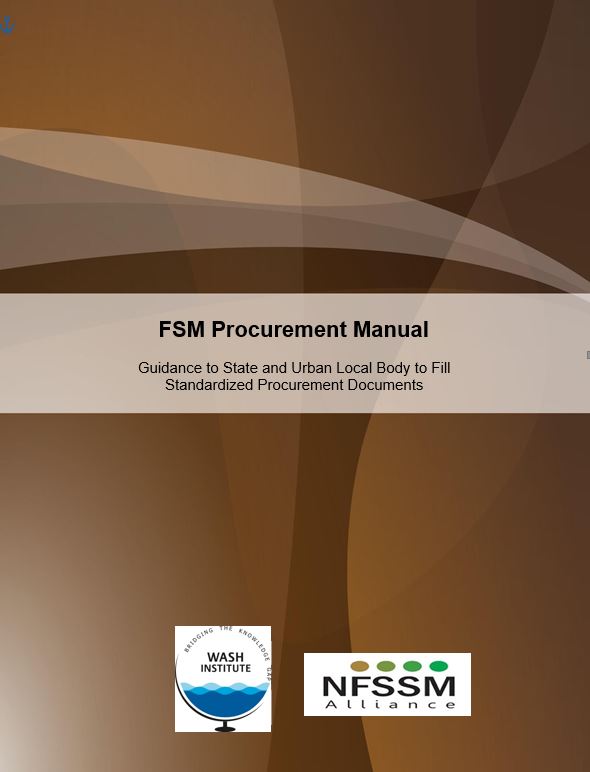 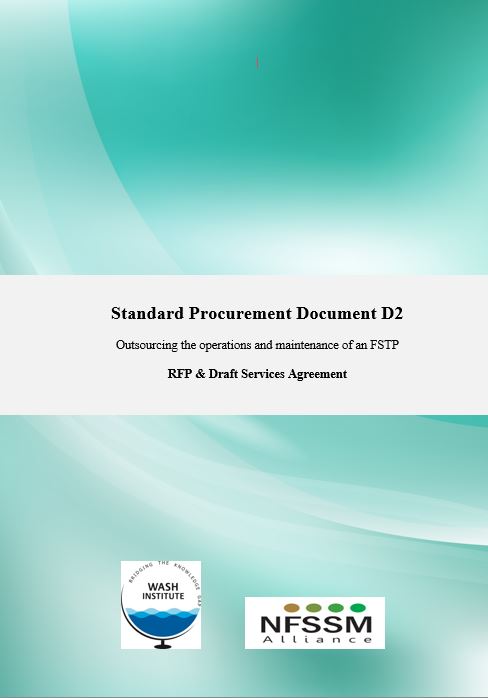 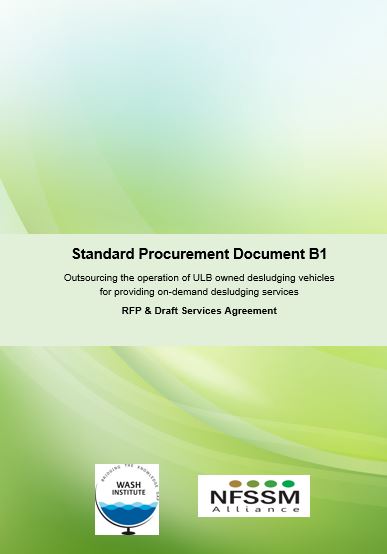 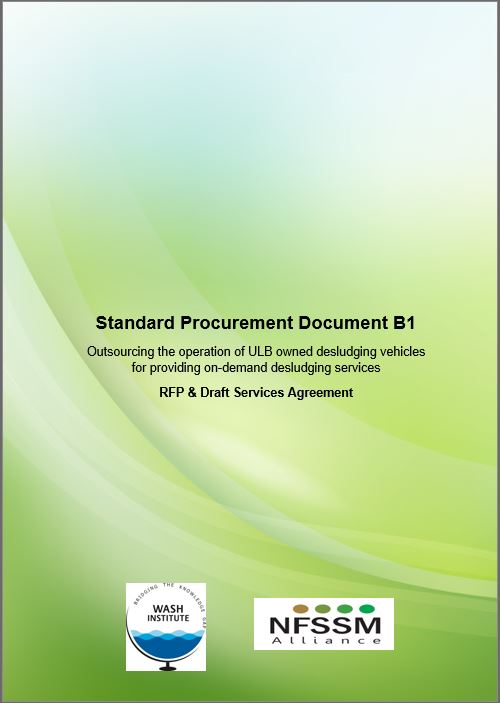 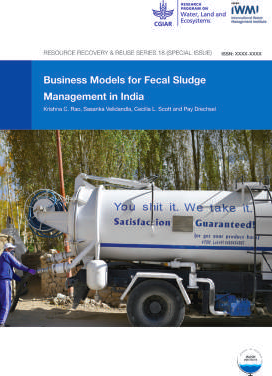 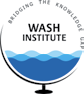 Water, Sanitation and Hygiene Institute (WASH Institute), established in Kodaikanal in 2008, is a registered non-profit technical, training, research and development organization dedicated to providing practical solutions to a wide range of water, sanitation, hygiene and environmental issues in India. WASH Institute operates from 14 locations spread across eight states and one Union Territory and also provides Technical Assistance to the Ministry of Housing and Urban Affairs (MoHUA) and the Ministry of Jal Shakti. WASH Institute has also been enabling access to improved WASH services to marginalized communities and public institutions such as schools, Anganwadi Centres, Primary Health Care Centres (PHCs) by implementing grassroot level CSR projects across eight states namely Tamil Nadu, Andhra Pradesh, Telangana, Bihar, West Bengal, Rajasthan, Karnataka and Uttar Pradesh.A national working group was convened in January 2016 with the support of the Bill and Melinda Gates Foundation with the mandate to build consensus around and drive the discourse on Faecal Sludge and Septage Management (FSSM) forward, nationally. The alliance currently comprises 24 organizations across the country working towards solutions for Indian states and cities. The Alliance members meet every month to track the progress and also to derive various actions towards mainstreaming of FSSM. The NFSSM Alliance works on all aspects from city sanitation plans to regulatory and institutional frameworks across the sanitation value chain.Water Sanitation and Hygiene InstituteNo. 42, Vasant Enclave,Vasant Vihar,New Delhi - 110 057Email: office@washinstitute.orgWeb: https://www.washinstitute.orgAttention of:Division:Address:Bid StageEstimated DateLast date for receiving queries[15] days from the date of RFPPre-Bid meeting and field visit[20] days from the date of RFPBid Due Date[30] days from the date of RFPOpening of Key and Qualification submission[30] days from the date of RFP immediately after Bid Due Date and Time.Opening of Financial Bid[55] days from the date of RFPLetter of Award (LOA)Within 30 days of opening of Financial BidValidity of Proposal180 days from Bid Due DateSigning of the Concession AgreementWithin 15 (fifteen) days from acknowledgement of LOAAttention of:Designation:Address:Telephone No:E-mail AddressParticularsQuantity (in Nos.)DescriptionDesignated disposal siteLocationTemporary disposal site (during construction of FSTP)Address:Site for FSTP constructionAddress:Date: (Signature of the Authorised signatory) Place:    (Name and designation of the Authorised signatory)        Name and seal of Bidder/Lead Firm Sl. No.Name of MemberLead Member/Member1.2.SI. No.CriteriaYesNo1.Has the Bidder/constituent of the Consortium been barred by the Central/State Government, or any entity controlled by them, from participating in any project (DBOT or otherwise).2.If the answer to 1 is yes, does the bar subsist as on the date of the Bid.Bidder TypeName of the ProjectExperience (Equivalent to number of Vehicles)Experience (Equivalent to number of Vehicles)Managing Vehicles for Collection and Transportation of Faecal SludgeManaging Vehicles for Collection and Transportation of Municipal Solid Waste(Strikeout whichever is not applicable in the above)(Strikeout whichever is not applicable in the above)Single Entity BidderSingle Entity BidderSingle Entity BidderConsortium – Lead MemberConsortium – Lead MemberConsortium – Lead MemberConsortium – Other Member Consortium – Other Member Consortium – Other Member Consortium – Other Member Consortium – Other Member Consortium – Other Member Bidder TypeName of the ProjectExperience Experience Design and Construction of FSTP using any of the Specified Technologies(Equivalent to KLD)Design and Construction of Wastewater Treatment Facility handling wastewater (Equivalent to MLD)(Strikeout whichever is not applicable in the above)(Strikeout whichever is not applicable in the above)Single Entity BidderSingle Entity BidderSingle Entity BidderConsortium – Lead MemberConsortium – Lead MemberConsortium – Lead MemberConsortium – Other Member Consortium – Other Member Consortium – Other Member Consortium – Other Member Consortium – Other Member Consortium – Other Member Bidder TypeName of the ProjectExperience Experience Operation and Maintenance of FSTP using any of the Specified Technologies(Equivalent to KLD)Operation and Maintenance of Wastewater Treatment Facility handling waste water (Equivalent to MLD)(Strikeout whichever is not applicable in the above)(Strikeout whichever is not applicable in the above)Single Entity BidderSingle Entity BidderSingle Entity BidderConsortium – Lead MemberConsortium – Lead MemberConsortium – Lead MemberConsortium – Other Member Consortium – Other Member Consortium – Other Member Consortium – Other Member Consortium – Other Member Consortium – Other Member Bidder TypeName of the ProjectExperience Experience Development and Operation of FSTP using any of the Specified Technologies(Equivalent to KLD)Development and Operation of Wastewater Treatment Facility handling wastewater (Equivalent to MLD)(Strikeout whichever is not applicable in the above)(Strikeout whichever is not applicable in the above)Single Entity BidderSingle Entity BidderSingle Entity BidderConsortium – Lead MemberConsortium – Lead MemberConsortium – Lead MemberConsortium – Other Member Consortium – Other Member Consortium – Other Member Consortium – Other Member Consortium – Other Member Name of ULBTitle of the projectScope of the projectName of the ClientProject Location Term of the contract in monthsDate of CommencementDate of CompletionNumber of Vehicles used for collection and transportation of faecal sludge/municipal solid waste Format for Certificate from the Client for Technical Capacity(On the letterhead of the Client) Date: TO WHOMSOEVER IT MAY CONCERNThis is to certify that _______________ (name of the Bidder) has carried out the following activity: Managed ___ vehicles either owned or hired, for collection and transportation of faecal sludge; orManaged ___ vehicles either owned or hired, for collection and transportation of municipal solid waste.[Strike out whichever is not applicable in the above] This certificate is being issued to be produced before ______________ (“____”), for the Project “Selection of Private Entity for Outsourcing the operation of ULB-owned desludging vehicles for providing scheduled desludging services and Design-Build-Operate-Transfer of an FSTP for [___] years in [Name of the Location]”. Signature and Seal of the Authorised Signatory of the ClientName of ULBTitle of the projectScope of the projectName of the ClientProject Location Term of the contract in monthsDate of CommencementDate of CompletionTechnology used (applicable for FSTP)Format for Certificate from the Client for Technical Capacity(On the letterhead of the Client) Date: TO WHOMSOEVER IT MAY CONCERNThis is to certify that _______________ (name of the Bidder) has carried out the following activity: Construction of FSTP of ____ KLD using ______________ technology.Construction of Wastewater treatment plant of capacity ____ MLD treating the waste water and the associated sludge.[Strike out whichever is not applicable in the above] This certificate is being issued to be produced before ______________ (“____”), for the Project “Selection of Private Entity for Outsourcing the operation of ULB-owned desludging vehicles for providing scheduled desludging services and Build-Operate-Transfer of an FSTP for [___] years in [Name of the Location]”. Signature and Seal of the Authorised Signatory of the ClientName of ULBTitle of the ProjectScope of the ProjectName of the ClientProject Location Term of the Contract (in months)Date of CommencementDate of CompletionTechnology used (applicable for FSTP)Format for Certificate from the Client for Technical Capacity(On the letterhead of the Client) Date: TO WHOMSOEVER IT MAY CONCERNThis is to certify that _______________ (name of the Bidder) has carried out the following activity: Operation and Maintenance of FSTP of ____ KLD using _______________ technology.Operation and Maintenance of Wastewater treatment plant of capacity ____ MLD treating the waste water and the associated sludge.[Strike out whichever is not applicable in the above] This certificate is being issued to be produced before ______________ (“____”), for the Project “Selection of Private Entity for Outsourcing the operation of ULB-owned desludging vehicles for providing scheduled desludging services and Design-Build-Operate-Transfer of an FSTP for [___] years in [Name of the Location]”. Signature and Seal of the Authorised Signatory of the ClientName of ULBTitle of the ProjectScope of the ProjectName of the ClientProject Location Term of the Contract (in months)Date of CommencementDate of CompletionTechnology used (applicable for FSTP)Format for Certificate from the Client for Technical Capacity(On the letterhead of the Client) Date: TO WHOMSOEVER IT MAY CONCERNThis is to certify that _______________ (name of the Bidder) has carried out the following activity: Developed and Operated FSTP of ____ KLD using _______________ technology.Developed and Operated Wastewater treatment plant of capacity ____ MLD treating the wastewater and the associated sludge.[Strike out whichever is not applicable in the above] This certificate is being issued to be produced before ______________ (“____”), for the Project “Selection of Private Entity for Outsourcing the operation of ULB-owned desludging vehicles for providing scheduled desludging services and Design-Build-Operate-Transfer of an FSTP for [___] years in [Name of the Location]”. Signature and Seal of the Authorised Signatory of the ClientBidder type Net worthin the latest completed financial year Annual Turnover for past [three years] Annual Turnover for past [three years] Annual Turnover for past [three years] Year 1[Year 2][Year 3]Single entity Bidder/ Lead MemberSecond Member of Consortium Third Member of ConsortiumTotalAverage annual turnover for the years mentionedAverage annual turnover for the years mentionedRs __________ (Rupees _________________ only)Rs __________ (Rupees _________________ only)Rs __________ (Rupees _________________ only)List of existing commitments and ongoing projectsList of existing commitments and ongoing projectsList of existing commitments and ongoing projectsList of existing commitments and ongoing projectsList of existing commitments and ongoing projectsList of existing commitments and ongoing projectsList of existing commitments and ongoing projectsList of existing commitments and ongoing projectsSl.No.Name of projectClient name and addressValue as per work order (Rs)Work executed till date (Rs)Balance amount of work to be completed (Rs)Remaining duration of project (Months)Work to be completed in the next [12 months](1)(2)(3)(4)(5)(6)=(4)-(5)(7)(8)B: Total amount of works to be completed in the next [12 months] (Rs)B: Total amount of works to be completed in the next [12 months] (Rs)B: Total amount of works to be completed in the next [12 months] (Rs)B: Total amount of works to be completed in the next [12 months] (Rs)B: Total amount of works to be completed in the next [12 months] (Rs)B: Total amount of works to be completed in the next [12 months] (Rs)A: Maximum value project for the past five years (Rs)A: Maximum value project for the past five years (Rs)A: Maximum value project for the past five years (Rs)A: Maximum value project for the past five years (Rs)A: Maximum value project for the past five years (Rs)A: Maximum value project for the past five years (Rs)Bid capacity: (A x N x 2 – B) (Rs)Bid capacity: (A x N x 2 – B) (Rs)Bid capacity: (A x N x 2 – B) (Rs)Bid capacity: (A x N x 2 – B) (Rs)Bid capacity: (A x N x 2 – B) (Rs)Bid capacity: (A x N x 2 – B) (Rs)Date:       (Signature of the Authorised signatory) Place:    (Name and designation of the of the Authorised signatory)        Name and seal of Bidder/Lead Firm DescriptionAmount in Words (in Rs.) Amount in Figures (in Rs.)Construction costsCollection and transportation fee per tripFSTP O&M fee per tripProject parametersValueCost per year (in Rs.)Construction cost in Rs. (as per Financial Bid submitted)2,00,00,000Expected trips per year (number)900Cost escalation9% every 3 yearsCollection and transport fee per trip in Rs. (as per Financial Bid submitted)1,0009,00,000FSTP O&M fee per trip in Rs (as per Financial Bid submitted)1,50013,50,000YearConstruction cost (in Rs.)EscalationC&T cost per year (in Rs.) with escalationFSTP O&M cost (in Rs.) with escalationTotal cost (in Rs.)02,00,00,0002,00,00,00010%9,00,00013,50,00022,50,00020%9,00,00013,50,00022,50,00039%9,81,00014,71,50024,52,50040%9,81,00014,71,50024,52,50050%9,81,00014,71,50024,52,50069%10,69,29016,03,93526,73,22570%10,69,29016,03,93526,73,22580%10,69,29016,03,93526,73,22599%11,65,52617,48,28929,13,815100%11,65,52617,48,28929,13,815Bid price (Net present value of all pay outs at the beginning of year zero)Bid price (Net present value of all pay outs at the beginning of year zero)Bid price (Net present value of all pay outs at the beginning of year zero)Bid price (Net present value of all pay outs at the beginning of year zero)Bid price (Net present value of all pay outs at the beginning of year zero)₹ 3,04,73,786Sl. No.DescriptionDescription of Payment MilestoneRelease of Payment1st (first) Payment MilestoneShall be due and payable to the Concessionaire after it has expended at least [20% (twenty percent)] of the Construction Cost in the Project[20% (twenty percent)] of the Construction Cost2nd (second) Payment MilestoneShall be due and payable to the Concessionaire after it has expended 
at least [40% (forty percent)] of the Construction Cost in the Project[20% (twenty percent)] of the Construction Cost3rd (third) Payment MilestoneShall be due and payable to the Concessionaire after it has expended 
at least [60% (sixty percent)] of the Construction Cost in the Project[20% (twenty percent)] of the Construction Cost4th (fourth) Payment MilestoneShall be due and payable to the Concessionaire after it has expended 
at least [80% (eighty percent)] of the Construction Cost in the Project[20% (twenty percent)] of the Construction Cost5th (fifth) Payment MilestoneShall be due and payable to the Concessionaire on issuance of Operational Acceptance Certificate[20% (twenty percent)] of the Construction CostFor and on behalf of the AUTHORITY by:(Signature)(Name)(Designation)For and on behalf of the CONCESSIONAIRE by:(Signature)WITNESSESIn the presence of:1)2)Ward No.Ward NameZonePopulationNumber of households Toilet coverage with type of OSS Sewerage coverageDescription SpecificationAge of the VehicleQuantity (in Nos.)Description SpecificationAge of the EquipmentQuantity (in Nos.)Description Regular servicingSpecial servicingOther maintenance requirementsVehicle 1Vehicle 2Equipment 1Sl.No.Characteristic of faecal sludgeValue1Total solids (mg/l)2Total suspended solids (mg/l)3Volatile solids (mg/l)4COD (mg/l)5BOD (mg/l)6Total Kjeldahl Nitrogen (mg/l)7Oil and grease (mg/l)8E Coli (CFU/ml)ItemDesignated LocationFaecal Sludge Disposal Facility (temporary, during FSTP construction period)Address:GPS co-ordinates:ItemChange Oil and Oil filter Lubricate Chassis, Steering, Suspension and DrivelineCheck Belts, Hoses end fill fluid levels and accordingly replaceDrain Fuel filter/Water separatorRotate tyres and adjust air pressureCheck Brakes and accordingly replaceReplace External Fuel filtersInspect Engine air filter restriction gauge and replace filterReplace Cabin air filterReplace front and rear differential fluidReplace transfer case fluidTransmission serviceCoolant replacementItemMaintenance scheduleReplace the OilOnce every 6 (six) months or as per manufacturer’s specification.Frequently check the colour of oil - if reddish brown or dark brown or cloudy/milky white colour, replace the oil immediately.Oil leakageReplace seals.Abnormal sound or vibrationsCheck nuts and bolts for looseness.Sl. No.ActivityRole and qualificationMinimum requirement(in No.)1234Sl. No.EquipmentSpecification &Frequency of ReplacementRemarks1234Sl. No.Zone or Ward number(s)Time period12Sl. No.ActivityRole and qualificationMinimum requirement(in No.)1234Sl. No.Item descriptionEntry1Serial Number or unique identifier2Form No. (Same Form No. as in FSM Customer service form)3Name of property owner4Phone Number5Address6Property tax No.7Ward/Zone/Division8Type of propertyResidentialCommercial/InstitutionHotels/Restaurants/other large KitchensPublic/Community ToiletOthers9Type of access coverAccess hole (manhole)Cement SlabNo accessRetrofitted access pointTo be completed after receiving completed copy of FSM Customer Service FormTo be completed after receiving completed copy of FSM Customer Service Form10Date of desludging11Was the desludging as per schedule or on an emergency request?Scheduled EmergencySl. No.Item descriptionEntry1Serial Number or unique identifier2Name of Customer3Phone Number4Address5Property tax No.6Ward/Zone/Division7Type of access coverAccess hole (manhole)Cement SlabNo accessRetrofitted access point8In case of emergency desludging - Date and time request received9In case of emergency desludging - Request received via TelephoneIn person requestMobile AppWebsiteOthers______________10In case of emergency desludging - Any Remarks or instructions from CustomerSl. No.Item descriptionEntry11Reason, if desludging could not be completedCustomer did not respondNarrow lane, no accessNo access to pit/tankOthers12Desludging date and time13Containment structureSeptic tankPit latrinesOthers14Type of propertyResidentialCommercial/InstitutionHotels/Restaurants/other large KitchensPublic ToiletOthers15Vehicle Desludging Licence number16In case of emergency request:Describe the emergency and why it may have happened17Any other remarks (please include any damage to structure in description)Sl. No.Item descriptionEntry17Date & Time of disposal18Did the designated disposal site accept fecal sludge?YesNo19If No, provide reasonsNot domestic sludgePlant treatment capacity met for the dayPlant shutdown for maintenanceOthers___________________20If Yes, Volume of fecal sludge received in litresFSM Quality DefinitionBenchmarkPopulation with access to toilets100%OSS conforming to standards100%Physical coverage of desludging service100% of OSSAffordability of desludging service100% of OSS-based toilet usersCustomer satisfaction ratings for E&T service75% or above rating on single question surveyResponse time for service requests and grievances48 hours Safe transport of faecal sludgeAt most one incident of spillage in 10,000 trips of FS transport Worker safety during desludgingZero death or disability due to avoidable causes.At most one incident in 10,000 desludgings leading to (a) loss of work hours for an operator % disposal at designated site100% of collected FSMaximum non-value-added time (wait time for decanting) taken by truck at designated disposal site25 minTreating FS to requisite standardsBiosolids, effluent, emissions standards, and proper disposal of wastesWorker safety in FSTPZero death or disability due to avoidable causes.At most one incident in 3 years of FSTP operations leading to (a) loss of work hours for an operator (OR) (b) an operator coming into manual contact with faecal matter.Reuse of biosolids generated by FSTP100% of biosolids evacuated for reuse within one yearReuse or safe discharge of treated wastewater from FSTP100% of treated wastewater within 3 daysPayments for FSM services (government-owned truck operations, FSTP O&M) made promptly by the local government100% of payments made within 3 months of invoicingFSM is inclusive100% specifications for inclusivity metHeavy metalCeiling limit for biosolids (mg/kg dry weight basis)Arsenic 75Cadmium85Chromium3000Copper4300Lead840Mercury57Nickel420Selenium100Zinc7500Sl. No.ParametersUnitStandards1pH6.5 - 9 2BOD3mg/L< 303TSSmg/L< 100 4Faecal coliformMPN/100 mL<1000ParameterEmission StandardEmission StandardParticulates50 mg/Nm3Standard refers to half hourly average value.HCl50 mg/Nm3Standard refers to half hourly average value.SO2200 mg/Nm3Standard refers to half hourly average value.CO100 mg/Nm3Standard refers to half hourly average value.CO50 mg/Nm3Standard refers to daily average value.Total Organic Carbon20 mg/Nm3Standard refers to half hourly average value.HF4 mg/Nm3Standard refers to half hourly average value.NOx (NO and NO2 expressed as NO2)400 mg/Nm3Standard refers to half hourly average value.Total dioxins and furans0.1ng TEQ/Nm2Standard refers to 6-8 hours sampling. Please refer guidelines for 17 concerned congeners for toxic equivalence values to arrive at total toxic equivalence Cd + Th + their compounds0.05 mg/Nm3Standard refers to sampling time anywhere between 30 minutes and 8 hoursHg and its compounds0.05 mg/Nm3Standard refers to sampling time anywhere between 30 minutes and 8 hoursSb + As + Pb + Cr + Co + Cu + Mn + Ni + V + their compounds0.5 mg/Nm3Standard refers to sampling time anywhere between 30 minutes and 8 hoursFeatureSpecificationsReceiving stationThe receiving station is the location in the FSTP where trucks dispose the faecal sludge for treatmentThe inlet of the receiving station should be placed adequately below the FS discharge outlet of the truck to enable flow through gravityThe inlet of the receiving chamber must be provided with a cam-lock arrangement to securely fit the desludging pipe from the discharging truckEach receiving station should be designed to accept flow rates of 60 m3 per hour from the discharging truckThe number of receiving stations provided should be such that trucks do not wait more than 25 minutes before decantingReceiving station must be provided with an arrangement to contain and evacuate spillage of FS during discharge from truck into the receiving inletReceiving station should be equipped to allow for testing of raw FS to ascertain if it is from a domestic source and reject it otherwise. Appendix 8 describes the screening processHandwashing arrangement should be available at a distance not more than 10 metres from the receiving stationTrash and other rejects removalAny other waste products generated from the treatment process should be handled and disposed as per existing regulationsThe local government should provide a mechanism for collecting trash and rejects from the treatment plant at their cost. Such services should be operated in accordance with SWM 2016 rulesTruck washing unitProvision to be made for the supply of treated wastewater (from the FSTP) or non-potable water for the purpose of washing High pressure jet spray equipment to be provided for washing of trucksThe unit must be designed to contain, collect and treat the wastewater generated from the washing activity  Toilets and bathing rooms for FSTP and desludging operatorsToilets and bathing rooms shall be provided for workers – separately for men and women, located away from visitor areasIt shall be a permanent structure and designed according to IS:2064 The toilets and bathing rooms must be well ventilated and illuminatedThe wastewater generated should be treated/disposed safely within the FSTPCompound wall (or fence)The compound wall must enclose the entire FSTP premise, including areas earmarked for future expansion The compound wall structure shall be made from any of the following materials: a) RCC, b) Pre-cast cement, c) Masonry or stone and d) wire mesh fence The design should take into account the local soil, wind and storm water flow conditionsThe height of the compound wall shall not be less than 2 metresEntry and exit gatesA metal gate, at least 3.5 metres wide, shall be provided at the entrance to the FSTP The gate should be made of steel, conforming to IS:2062:2011The minimum height of the gate shall be 2 metres The design of the gates should be according to BS: 1722-10Internal roadsInternal roads should be designed for a minimum carriageway width of 3.5 metres for single lane and 7 metres for two lanes The design of the road shall be determined on the basis of the local CBR value and the maximum tonnage of the desludging vehicle The road has to be designed according to IRC and MORTH specifications Roads should have a provision of at least 500 mm wide shoulders on either side and with arrangement for storm water evacuation The minimum turning radius for roads inside the FSTP should be 10 m Roads should be all weather proof and made of cement concrete, bitumen or paver blocks only Ramps in road should not exceed 1:15 slopesStorm water drainageThe FSTP premise must have a well-designed drainage system based on the natural topography of the site 50-year rainfall data should be considered for designing storm water systemThe storm water system should be designed for appropriate rainwater harvestingA safe discharge point should be identified to drain excess storm and treated water from the plant. Discharge point should be protected from back flows during floodingStreetlighting*Streetlights have to be provided in the FSTP premises as prescribed under “Group B2” in IS:1944:1970 (Parts 1 & 2) Alternate power sourceThe alternate power source should be designed based on peak load consumption and the expected number of hours of power blackouts to ensure uninterrupted operation of the FSTPThe alternate power supply must be able to meet the basic requirement of operations (such as agitation, aeration, pumping, etc.) and for lighting and heating needs of the operator/premise Additional energy meters must be used for recording the power consumed from such alternate sourcesA switching mechanism must be located at the electrical room to toggle between power sourcesIn case of diesel or fuel-based generators, the placement must ensure that workers and visitors are not affected by fumes or noiseA separate arrangement must be made for storage of fuel in a cool and well-ventilated placeA fire-extinguisher must be placed in the generator roomDiesel/fuel generators must adhere to prescribed standards (GSR 520(E) dt. 1/7/2003, EP rules 2003; or, GSR 489(E) dt. 9/7/2002, EP Act 1986) In case of solar panels, the placement should be facing the south-west and avoid shadows. The batteries for storing the energy must be placed in the electrical room with sufficient ventilation and with fire extinguisher Landscaping to enhance aesthetics and minimize odoursA green belt of at least 1m to be provided adjoining the compound wall inside the FSTPLandscaping and selection of vegetation should be done as per “A Handbook on Landscape”, CPWD 2013Landscape area should be sufficient to consume all the treated water generated on-site for irrigation during dry season Potable water supplyA reliable source of potable water, municipal piped water or on-site borewell, should be provided, with adequate quantity of drinking water, complying to IS:10500:2012 The per-capita water consumption should be calculated for staff of FSTP at 135 LPCD Overhead tanks and/or underground sumps for storing two days’ consumption equivalent of potable water should be provided Underground tanks should be designed as per IS:3370 – Parts 1,2,3 and 4 Overheard water tanks should comply with IS:12701 Signage within the FSTPA large, clearly visible, sign board, describing the FSTP and providing a schematic diagram of its process, should be installed at the FSTP Signages should be installed at various locations within the FSTP for a) traffic regulation, b) hazardous zones, c) restricted zones, d) assembly point and e) emergency exitSafety and hazard preventionAll tank & roof tops, ladders, stairways and places, where there is a hazard of person or object falling, should be protected with guardrails and other safety equipment as per OSHA: 1910.29Fire prevention and control measures should be provided as per recommendations for industrial establishment (G1, IS-1641) under Chapter 7 – Fire Protection and Fire Safety requirements, MoHUA, GoI. Local building codes/byelaws should also be considered for complianceOperator roomThe operator room shall be a well-ventilated, permanent structure, located so as to provide a view of the entire FSTP The structure should be compliant with IS:875 parts 1,2,3 and 5. Structures being constructed in seismic zones 4 and above should also conform to IS:1893The operator room shall include a living room, a kitchen and have bathing and toilet facilities Kitchen and sanitary installation in the operator room is to be made as per IS:2064The room should be fitted with rainwater harvesting systemFeatureSpecificationsElectrical roomThe room must be designed as per fire and electrical hazard safety requirements. The room must have an emergency exitAisle space of at least 1 metre for up to 600 volts or 4 metres for up-to 75 kV must be provided between electrical panelsLaboratoryLabs must be designed to meet the requirements of NABL accreditation for wastewater/biosolids testing Security cabinThe location of the cabin should be close to the entry gate of the FSTP The cabin should be an all-weather proof structure with a minimum area of 20 sq. feet Administrative buildingThe administration room shall be a well-ventilated permanent structure, located near the parking area or internal road The structure should be compliant with IS:875 parts 1,2,3 and 5. Structures being constructed in seismic zones 4 and above should also conform to IS:1893The administrative building should have toilet for visitors  The room should be fitted with rainwater harvesting systemThis building may be provided with additional facilities and audio-visual equipment for making presentations to visitorsDescription of workReferenceSite clearanceCPWD Specifications, Civil works – 2019, Vol 1. Subhead 2.0: Section 2.4Sub-surface soil exploration for foundations – Safe-bearing capacity testIS:1892 and IS:2720Excavation in all different soil typesCPWD Specifications, Civil works – 2019, Vol 1. Subhead 2.0MortarsCPWD Specifications, Civil works – 2019, Vol 1. Subhead 3.0Concrete works CPWD Specifications, Civil works – 2019, Vol 1. Subhead 4.0Reinforcement cement concrete worksCPWD Specifications, Civil works – 2019, Vol 1. Subhead 5.0Form worksCPWD Specifications, Civil works – 2019, Vol 1. Subhead 5.0: Section 5.2Masonry workCPWD Specifications, Civil works – 2019, Vol 1. Subhead 6.0Stonework, random rubble masonryCPWD Specifications, Civil works – 2019, Vol 1. Subhead 7.0Precast concrete clock workCPWD Specifications, Civil works – 2019, Vol 2. Section 26.43Wooden and PVC doors, windows and other worksCPWD Specifications, Civil works – 2019, Vol 1. Subhead 9.0Steel worksCPWD Specifications, Civil works – 2019, Vol 1. Subhead 10.0FlooringCPWD Specifications, Civil works – 2019, Vol 1. Subhead 11.0RoofingCPWD Specifications, Civil works – 2019,  Vol 1. Subhead 12.0Plastering, painting and finishing worksCPWD Specifications, Civil works – 2019, Vol 2. Subhead 13.0Water-proofing compoundsIS:2645Water-proofing treatmentCPWD Specifications, Civil works – 2019, Vol 2. Subhead 22.0Road worksCPWD Specifications, Civil works – 2019, Vol 2. Subhead 16.0Sanitary installationsCPWD Specifications, Civil works – 2019, Vol 2. Subhead 17.0Access hole and covers for maintenanceCPWD Specifications, Civil works – 2019, Vol 2. Subhead 19.0: Sections 19.3 and 19.4Open drains – Storm waterCPWD Specifications, Civil works – 2019, Vol 2. Subhead 19.0: Section 19.6Septic tanks IS:2470Dispersion trenchesCPWD Specifications, Civil works – 2019, Vol 2. Subhead 19.0: Section 19.12Rainwater harvesting and tube wellsCPWD Specifications, Civil works – 2019, Vol 2. Subhead 23.0Filter material for drying beds, wetlandsIS:10037 – Part 1Screens for screen chamberIS:6280Underground water/wastewater storage tanksIS:3370Overhead tanksIS:12701LandscapingCPWD Specifications, Civil works – 2009, Vol 2. Subhead 23.0Polycarbonate sheets for solar drying and roofingISO:11963:2019Slow sand filtersIS:11401Grit removal systemIS:6279Waste stabilisation pondsIS:5611Road gulliesIS:7740Filter media – sand and gravelIS:8419 Part 1Activated sludge process and modificationsIS:8413 Part 2Trickling filtersIS:8413 Part 1Rapid sand gravity filterIS:8419 Part 2Settling tank IS:10261Paver blocks for roadsIS:15658Description of workReferencePVC, UPVC and CPVC pipes and fittingsIS:4985, ASTM:D2467, ASTM:D2665, IS:14735, IS:15328, IS:9271Water plumbingCPWD Specifications, Civil works – 2019, Vol 2. Subhead 18.0Plumbing – wastewater CPWD Specifications, Civil works – 2019, Vol 2. Subhead 19.0Solid handling pumpsIS:5600Process pumpsIS:5659Submersible pumpsIS:8034Foot valves, NRV for borewellsIS:10805Steel to be used for wetted parts in FSTPIS:6911Ovens and furnaces – Thermal treatment unitsNFPA 86Flat belt conveyorsIS:8597AgitatorsIS:9522Chlorination equipmentIS:10553Coagulant dozing mechanism IS:9222 Part 1HDPE pipes IS:14333Description of workReference3-phase AC motorsIS:12615, IS:325, IS:4691Single-phase AC induction motorsIS:996AC electricity metersIS:722Switchgear equipment and installationIS:3072, IS:4237, IS:375, IS:10118AC circuit-breakerIS:2516Power transformersIS:2026Insulating oil for transformersIS:335Batteries IS:1652General electric circuit requirementsIS:302, IS:732CablesIS:694, IS:1554EarthingIS:3043RCCBIS:12640Air blowers and centrifugal fansIS:4894, IS:3963, InvertorsIS:13314Control panels - outdoorsIP 65 ratingSafety procedures and practices for electrical worksIS:5216Industrial lightingIS:6665Air break switches /disconnectorsIS:4064, Part 1Conduits for wiringIS:9537Sockets and plugsIS:1293Tungsten filament lampsIS:418Fluorescent lampsIS:2418Waterproof electrical light fittings for outdoor unitsIS:3553Description of workReferencePLCIEC 61131Description of Work Frequency of the testIS codeRequirementsCementEvery 50 tonnes or part thereof. Every brand of cement brought to the site all be testedIS:4031 – Parts II, III, IV, V, VIInitial setting timeEvery 50 tonnes or part thereof. Every brand of cement brought to the site all be testedIS:4031 – Parts II, III, IV, V, VINot less than 30 minutes.Final setting timeEvery 50 tonnes or part thereof. Every brand of cement brought to the site all be testedIS:4031 – Parts II, III, IV, V, VINot more than 600 minutes.Fineness by dry sieving % (90 Micron)Every 50 tonnes or part thereof. Every brand of cement brought to the site all be testedIS:4031 – Parts II, III, IV, V, VINot more than 10 %Compressive strength N/mm2 at 3 days, 7 days and 28 daysEvery 50 tonnes or part thereof. Every brand of cement brought to the site all be testedIS:4031 – Parts II, III, IV, V, VIAs per table 4.5, CPWD specifications – grades of concreteSandEvery 20 cum or partthereof or change in source or morefrequently as decidedby engineer-in-charge.IS:383 : 2006 , IS:2386 (Part.1) -1963, IS:2386 (Part.3) -1963 and IS:2386 (Part.4) -1963Bulking of sandEvery 20 cum or partthereof or change in source or morefrequently as decidedby engineer-in-charge.IS:383 : 2006 , IS:2386 (Part.1) -1963, IS:2386 (Part.3) -1963 and IS:2386 (Part.4) -1963Actual (note: deduct moisture content)Silt and clay ContentEvery 20 cum or partthereof or change in source or morefrequently as decidedby engineer-in-charge.IS:383 : 2006 , IS:2386 (Part.1) -1963, IS:2386 (Part.3) -1963 and IS:2386 (Part.4) -1963Not more than 5 %Specific GravityEvery 20 cum or partthereof or change in source or morefrequently as decidedby engineer-in-charge.IS:383 : 2006 , IS:2386 (Part.1) -1963, IS:2386 (Part.3) -1963 and IS:2386 (Part.4) -19632.6  to 2.9Sieve AnalysisEvery 20 cum or partthereof or change in source or morefrequently as decidedby engineer-in-charge.IS:383 : 2006 , IS:2386 (Part.1) -1963, IS:2386 (Part.3) -1963 and IS:2386 (Part.4) -1963As per Table 9 of IS:383Coarse AggregatesEvery 20 cum or partthereof or change in source or morefrequently as decidedby engineer-in-charge.IS:383 : 2006 , IS:2386 (Part.1) -1963, IS:2386 (Part.3) -1963 and IS:2386 (Part.4) -1963Bulk Density-12.5mmEvery 20 cum or partthereof or change in source or morefrequently as decidedby engineer-in-charge.IS:383 : 2006 , IS:2386 (Part.1) -1963, IS:2386 (Part.3) -1963 and IS:2386 (Part.4) -19631520 to 1680 kg/m3Bulk Density-20mmEvery 20 cum or partthereof or change in source or morefrequently as decidedby engineer-in-charge.IS:383 : 2006 , IS:2386 (Part.1) -1963, IS:2386 (Part.3) -1963 and IS:2386 (Part.4) -19631520 to 1680 kg/m3Specific Gravity-12.5mmEvery 20 cum or partthereof or change in source or morefrequently as decidedby engineer-in-charge.IS:383 : 2006 , IS:2386 (Part.1) -1963, IS:2386 (Part.3) -1963 and IS:2386 (Part.4) -19632.6  to 2.9Specific Gravity-20mmEvery 20 cum or partthereof or change in source or morefrequently as decidedby engineer-in-charge.IS:383 : 2006 , IS:2386 (Part.1) -1963, IS:2386 (Part.3) -1963 and IS:2386 (Part.4) -19632.6  to 2.8Sieve Analysis-12.5mmEvery 20 cum or partthereof or change in source or morefrequently as decidedby engineer-in-charge.IS:383 : 2006 , IS:2386 (Part.1) -1963, IS:2386 (Part.3) -1963 and IS:2386 (Part.4) -1963As per Table 7 of IS:383Sieve Analysis-20mmEvery 20 cum or partthereof or change in source or morefrequently as decidedby engineer-in-charge.IS:383 : 2006 , IS:2386 (Part.1) -1963, IS:2386 (Part.3) -1963 and IS:2386 (Part.4) -1963As per Table 7 of IS:383Impact valueEvery 20 cum or partthereof or change in source or morefrequently as decidedby engineer-in-charge.IS:383 : 2006 , IS:2386 (Part.1) -1963, IS:2386 (Part.3) -1963 and IS:2386 (Part.4) -1963Not more than 30%Abrasion testEvery 20 cum or partthereof or change in source or morefrequently as decidedby engineer-in-charge.IS:383 : 2006 , IS:2386 (Part.1) -1963, IS:2386 (Part.3) -1963 and IS:2386 (Part.4) -1963Not more than 30%Flakiness and Elongation indexEvery 20 cum or partthereof or change in source or morefrequently as decidedby engineer-in-charge.IS:383 : 2006 , IS:2386 (Part.1) -1963, IS:2386 (Part.3) -1963 and IS:2386 (Part.4) -1963Not more than 25%Cement ConcreteEvery concrete activityIS:456 : 2016, IS:516 and IS:1199Slump TestEvery concrete activityIS:456 : 2016, IS:516 and IS:1199As per Clause 7 of IS:456Compressive Strength (7 days and 28 days in N/mm2)Every concrete activityIS:456 : 2016, IS:516 and IS:1199Should achieve 65% at 7 days and 99% at 28 days of grade of concreteCement Concrete Block TestCompressive strengthEvery LoadIS:2185 (Part 1) : 2015Not less than 3.5 N/mm2Water absorption testEvery LoadIS:2185 (Part 1) : 2015Not less than 3.5 N/mm2Dimension testEvery LoadIS:2185 (Part 1) : 2015Not less than 3.5 N/mm2Reinforcement SteelManufacturers Test CertificateIS:432: 1982 and IS:1786: 2008Tensile strength and weight per metre  should achieve the grade and density of steelUPVC and PVC pipesManufacturers Test Certificate-----Paver BlocksEvery SourceIS:15658-2006Water absorption testEvery SourceIS:15658-2006Not more than 6%Compressive strength testEvery SourceIS:15658-2006As per table 3Abrasion resistance TestEvery SourceIS:15658-2006As per table 4Breaking load/ flexural strengthEvery SourceIS:15658-2006As per table 4SubgradeGradation or sand content1 testMORTH specificationAs per table 400-1Standard Proctor test1 testIS:2720(Part 7),IS:2720 (Part 8), IS:10379 (1972)ActualMoisture contentIS:2720(Part 7),IS:2720 (Part 8), IS:10379 (1972)ActualDensity test after rolling1 test/500 cumIS:2720(Part 7),IS:2720 (Part 8), IS:10379 (1972)Not less than 95%Wet Mix MacadamAggregate impact  value1 test/200 cum of aggregateIS:2386 (Part.4) -1963Not less than 25%Flakiness and Elongation Index1 test/200 cum of aggregateIS:2386 (Part.1) -1963Not less than 25%Atterberg limit for binding materiala)Liquid Limit of material passing 425 Micron1 test/25 cum of binding materialIS:2720 (Part 5)25 Maximumb)Plastic index of material passing 425 Micron1 test/25 cum of binding materialIS:2720 (Part 5)6 MaximumDensity of compacted layer1 test/500 cumIS:2720(Part 8)Not less than 95%Water quality test for constructionOne time, before commencement of the work or change in water sourceIS:3025As per Table 1 of IS:456Water tightness test for structureEvery StructureIS:3370 (Part 1): 2009Soil test for foundationDensity testAll structuresIS:2720(part 8)Not less than 95%Protection and DescriptionSpecificationStandardsPictorial representation (for illustration only)Hand protection - Chemical-resistant gloves Nitrile/Neoprene gloves with flock lining and enhanced grip for heavy-duty work, minimum thickness: 0.60 mm EN ISO 374:2016EN 388:2016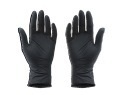 Foot protection- Steel toe, full gumboot PVC gumboots with steel toe for protection from impact, water, oil, acid and alkali IS:15298:2011, personal protective equipment Part II and IIIIS:5557:2004EN ISO 20345:2011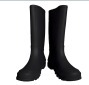 Lung protection- Half-mask respirators Appropriate fitting half mask with correct filters for purifying the air to be inhaled. IS:14746:1999 Respiratory protective devices - half masks and quarter masksHalf-mask respirators – NIOSH-approved for protection against organic vapours, acid gases and ammoniaEN 140:1998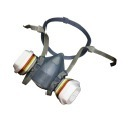 Eye protection – Chemical/Impact goggles Polycarbonate material with elastic straps for good fit IS:5983:1980 Specification for eye-protectorsISO 4849:1981BS EN 166:2002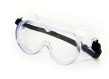 Body protection- High visibility protective wearWicking polyester high visibility full sleeves shirt, Breathable polyurethane-coated polyester high visibility pants/coveralls. EN ISO 13688:2013EN ISO 20471:2013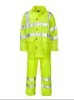 Head protection Baseball style bump cap Front rim bump cap with poly carbonate outer shell IS:2925: 1984 Industrial safety helmetBS EN 397:2012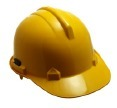 Ear ProtectionBullet-shaped ear plugs Bullet shaped ear plugs with bands EN 352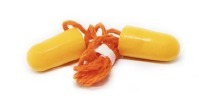 ParameterStandardsGeneral requirementThe vehicle and its operation must conform to the Central Motor Vehicle RulesGeneral requirementTruck and the desludging equipment should comply with IS:13496:1992General requirementTrucks must comply with AIS:093 (ARAI, India) standardsGeneral requirementGrade ability – The minimum grade ability shall be 19% (slope) at full load General requirementSupplier must provide 2 sets of operating manual and relevant test certificates of the truck and installed equipmentGeneral requirementSupplier must provide at least 24 months or 10,000 km warranty on the complete desludging truck/tractor/trailer and installed equipment General requirementThe vehicle must be fitted with a GPS device capable of providing real time data about its location and speed.   ColourBright yellow ColourWhite Sludge tankElectrically welded mild steel (Grade A) conforming to IS:2062 with anti-corrosive coatingSludge tankSurface preparation and finish of tank's exterior - shall be spray-painted with two coats of superior quality anti-corrosive primer and two coats of enamel metal paintSludge tankSurface preparation and finish of tank's interior - shall be with two coats of epoxy paint to resist corrosionSludge tankCylindrical type, equipped with splash walls/ baffle plates and reinforced around circumferenceSludge tankFilling level indication system – 2 nosSludge tankIndicator mark on the tank for maximum and minimum level of sludge shall be furnishedSludge tankTailgate tightly locked, shall be opened over the whole section laterally for maintenance and cleaning purposesSludge tankHeight from ground to connection of suction hose shall not be less than 0.5mSludge tankOutlet from tank shall be provided with a quick connect coupling interfaceSludge tankVacuum limiting valve and drain-off valve to be providedVacuum pumpVacuum pump to be of heavy-duty and rotary vane type Vacuum pumpAir or water cooledVacuum pumpVacuum suction depth of at least 8m (as per IS:13496:1992) and a flow rate allowing the sludge tank to be filled in a maximum time of 30 minutesVacuum pumpVacuum suction should be attached to the sludge tank through relevant moisture traps and scrubbersVacuum pumpA list of spares and authorized service centers for the vacuum pump shall be made available Vacuum pumpManufacturer details, operating rpm and power intake must be labelled on the pump casingSuction hoses Lightweight, heavy duty, reinforced, PVC along with quick connect coupling arrangementSuction hoses ·       Internal diameter of 80mm or moreSuction hoses ·       Total length of pipe 30 metres. Length of each pipe segment shall be at least 3mSuction hoses ·       Suction hoses to withstand 90% vacuumInstrumentation·       All gauges shall record in metric unit to include temperature gauge, pressure gauge and level controlInstrumentation·       All manufacturers’ standard instruments shall be incorporated that are critical for operationParameterStandardsGeneral requirementThe vehicle and its operation must comply with the Central Motor Vehicle RulesGeneral requirementTruck and the desludging equipment should comply with IS:13496General requirementTrucks must comply to AIS:093 (ARAI, India) standardsGeneral requirementGrade ability – The minimum grade ability shall be 19% (slope) at full load. General requirementSupplier must provide 2 sets of operating manual and relevant test certificates of the truck and installed equipmentGeneral requirementSupplier must provide at least 24 months or 10,000 km warranty on the complete desludging truck/tractor/trailer and installed equipment. General requirementThe vehicle must be fitted with a GPS devise capable of providing real time data about its location and speed.  ColourBright yellowColourWhite Sludge tankElectrically welded mild steel (Grade A) conforming to IS:2062 with anti-corrosive coatingSludge tankSurface preparation and finish of tank's exterior - shall be spray-painted with two coats of superior quality anti- corrosive primer and two coats of enamel metal paintSludge tankSurface preparation and finish of tank's interior - shall be with two coats of epoxy paint to resist corrosion Sludge tank(OR)Sludge tankTriple-layered plastic tanks conforming to IS:12701 and ISI brandedSludge tankFilling level indication system – 2 nosSludge tankIndicator mark on the tank for maximum and minimum level of sludge shall be furnishedSludge tankAccess for cleaning and inspection shall be provided above the tank Sludge tankHeight from ground to connection of suction hose shall not be less than 0.5mSludge tankOutlet from tank shall be provided with a quick connect coupling interfaceSludge tankTank shall be securely anchored to the chassisPositive displacement pumpPump should conform to IS:5600 for solid handing and IS:8034 for submersible types Positive displacement pumpAir or water-cooled and self-priming typePositive displacement pumpSuction depth of at least 8m (as per IS:13496:1992) and a flow rate allowing the sludge tank to be filled in a maximum time of 30 minutesPositive displacement pumpPump wetted parts to be made of anti-corrosive material Positive displacement pumpManufacturer details, operating rpm and power intake must be labelled on the pump casingSuction hoses Lightweight, heavy duty, reinforced, PVC along with quick connect coupling arrangementSuction hoses Internal diameter shall be 80mm or moreSuction hoses Total length of pipe 30 metres. Length of each pipe segment shall be at least 5mSuction hoses Suction hoses to withstand at least 6 kg/cm2 pressureSuction hoses End of suction hoses to be provided with a foot valve InstrumentationAll gauges shall record in metric unit to include temperature gauge, pressure gauge and level controlInstrumentationAll manufacturers’ standard instruments shall be incorporated that are critical for operationFSM Quality DefinitionBenchmarkDetailed descriptionAssessment approach and notesPopulation with access to toilets100%1. IHHLs or CTs1. SBM records and ODF declaration2. HH census undertaken every two yearsOSS conforming to standards and guidelines100%1. Households with toilets discharging directly given notice to build an OSS
2. Properties with damaged and leaking OSS given notice to rectify the OSS
3. Existing OSS with no damage to be accepted as it is
4. New OSS to conform to SBM guidelines as per building approval data1. HH census undertaken every two years (insanitary toilets, damaged OSS)
2. New OSS to conform to SBM guidelines (check to see if water table etc. is taken into account) as per building approval dataPhysical coverage of desludging service100% of OSS1. If E&T service is provided on-demand - 100% of the requests from the service area are expected to be served
2. If E&T service is provided as per schedule - 100% coverage is to be provided in the service area within a specified period
3. Where physical access to OSS is lacking and is the reason for not providing service - the owner or operator of desludging equipment, as contractually appropriate, will be responsible for procuring suitable equipment and completing the desludging within 1 month of receiving the request1. Based on monthly report submitted by operator2. Complaints of service request not being fulfilled, or service not being providedAffordability of desludging service100% of OSS-based toilet usersPossible ways of ensuring universal affordability:1. Area-based tariff systems enabling affordability for the poor
2. Sanitation tax with cross-subsidies enabling scheduled desludging
3. Nominal service charges by government vehicle where market is dominated by private E&T operators1. Analysis of E&T business model adoptedCustomer satisfaction ratings for E&T service75% or above rating on single question survey1. If average monthly satisfaction rating is between [60% to 75%] in a consecutive three-month period, it is recommended that the service provider be counselled and provided further training
2. If average monthly satisfaction rating is below [60%] in a consecutive three-month period or if it falls below [50%] in a month, the service provider be penalised1. Response to survey question embedded in 'FSM customer service form'
2. Complaints from field inspections by Authority staffResponse time for service requests and grievances 48 hours If more than 20% of the service requests and grievances in a month are not addressed within 48 hours, the service provider will be penalised1. Data collated from 'FSM customer service form'
B. Customer grievances regarding delay in serviceSafe transport of faecal sludge At most, one incident of spillage in 10,000 trips of FS transport Every incident of spillage reported to the Authority will be penalised1. Based on complaints loggedWorker safety during desludgingZero death or disability due to avoidable causes.At most one incident in 10,000 desludgings leading to loss of work hours for an operator 1. All safety incidents must be reported to Authority2. Operators should be periodically trained on safety aspects of desludging
3. If PPE is not used, the Authority will counsel the service provider. In case of repeated violation, the Authority will insist on training to the staff at the cost of the service provider.
4. Every incident of physical harm will be investigated and the service provider will be penalised if negligence or non-conformance to SOP is found
5. All workers engaged in emptying & transport should be provided quarterly health check-ups by the owners or operators of these activities, as contractually appropriate1. Based on complaints logged
2. Training records and physical inspections by Authority staff during desludging
3. Investigation by competent senior staff of Authority
4. Records of health check-ups% disposal at designated site100% of collected FS1. Any violation by the E&T service provider will be penalised unless the designated disposal site does not accept the load and the service provider disposes with prior approval of the Authority
2. The designated disposal site operator will be penalised for rejecting a truck load unless a) the capacity of the site is exceeded for the day, b) the sludge is from a non-domestic source1. Data collated from 'FSM customer service form'
2. Complaints regarding indiscriminate disposalMaximum non-value-added time (wait time for decanting) taken by truck at designated disposal site25 min1. If such delays occur more than 25% of trips then the owner or operator of the designated disposal site, as contractually appropriate, should make changes at their own cost to rectify the situation
2. If the situation is not addressed for more than three months, then the owner or operator of the designated disposal site, as contractually appropriate, will be penalised1. Complaints from E&T operators regarding long wait at designated disposal siteTreating FS to requisite standardsBiosolids, effluent, emission standards and proper disposal of wastes1. Disposing of untreated or partially treated faecal sludge is prohibited and the operator of the designated disposal site will be penalised
2. All tests prescribed for end products of treatment must conform to standards
3. If biosolids tests as per Appendix 4 show non-conformance for three consecutive months, a thorough third-party technical investigation should be conducted into the FSTP process to determine the root cause.  The owner or operator of the treatment plant, as contractually appropriate, should bear the cost of investigation and making any changes recommended
4. Non-compliance to logging of process parameters as per Appendix 6 will lead to penalties5. If treated wastewater samples tested show non-conformance for three consecutive months, a thorough third-party technical investigation should be conducted into the FSTP process to determine the root cause.  The owner or operator of the treatment plant, as contractually appropriate, should bear the cost of investigation and making any changes recommended
6. If emissions samples tested show non-compliance for seven consecutive days, a thorough third-party technical investigation should be conducted into the FSTP process to determine the root cause. The owner or operator of the treatment plant, as contractually appropriate, should bear the cost of investigation and making any changes recommended
7. Dispose any other products of the treatment process, such as residual ash, garbage separated from faecal sludge and other wastes, as per existing rules (e.g., MSW 2016 rules). The local government is responsible for collection and safe disposal of trash separated from FS.1. As per lab test reports2. As per process logs3. All other data logsWorker safety in FSTPZero death or disability due to avoidable causes.At most, one incident in 3 years of FSTP operations leading to loss of work hours for an operator (OR) (b) an operator coming into manual contact with faecal matter1. All safety incidents must be reported to Authority2. Operators should be periodically trained on safety aspects of plant operations
3. If PPE is not used or manual contact with faecal matter during operations is observed or reported, the Authority will counsel the service provider. In case of repeated violation, the Authority will insist on training to the staff at the cost of the service provider
4. Every incident of physical harm will be investigated and the service provider will be penalised if negligence or non-conformance to SOP is found
5. All workers engaged in emptying & transport should be provided quarterly health check-ups by the owners or operators of these activities, as contractually appropriate1. Self-reporting by FSTP operator
2. Complaints from workers of FSTP
3. Physical inspections by Authority staff at treatment plant
4. Investigation by competent senior staff of Authority
5. Records of health check-upsReuse of biosolids generated by FSTP100% of biosolids evacuated for reuse within one year1. Treated solids should be evacuated from treatment plant within one year of completion of treatment
2. When sludge is stored to meet VAR requirements, the storage period is considered a part of the treatment process1. Data collated from monthly reports from treatment plantReuse or safe discharge of treated wastewater from FSTP100% of treated wastewater within 3 days1. Treated wastewater should be safely reused for landscaping, recharged artificially or discharged1. Self-reporting by FSTP operator
2. Specific complaints regarding treated wastewater dischargePayments for FSM services (government-owned truck operations, FSTP O&M) made promptly by the local government100% of payments made within 3 months of invoicing1. No pending contract payments beyond 3 months1. Based on payment recordsFSM is inclusive100% specifications for inclusivity met1. Amenities provided by the local government to all FSM workers for washing, bathing, in a gender-sensitive manner
2. All workers enrolled in social/financial schemes of government (Jan Dhan, PM Insurance etc.)
3. CT/PT designs are gender and disability sensitive
4. Desludging trucks, STPs and FSTPs are designed ergonomically for ease of operation by any gender5. Workers are aware of and have access to support and redressal mechanisms when facing harassment or discrimination1. Physical verification of quality of amenities for workers
2. Verifying if workers continue to be enrolled in all applicable welfare schemes
3. Gender representation in workforce as well as worker representative groups; access to grievance redressal mechanismsTreatmentCriteriaCommentStorage;ambient temperature2-200 C1.5-2 years Will eliminate bacterial pathogens; regrowth of E.coli and Salmonella may be considered if rewetted; will reduce viruses and parasitic protozoa below risk levels. Some soil-borne ova may persist in low numbers.Storage;ambient temperature> 20-350 C> 1 year Substantial to total inactivation of viruses, bacteria andprotozoa; Appendix 3: Time-temperature diagram for pathogen killinactivation of schistosome eggs (< 1 month); inactivation of nematode (roundworm) eggs, e.g. hookworm (Ancylostoma/Necator) and whipworm (Trichuris); survival of a certain percentage (10-30%) of Ascaris eggs (> 4 months), while a more or less complete inactivation of Ascaris eggswill occur within 1 year (Strauss, 1985)ParameterFrequency of testingSampling point and methodTest methodsLimitsFaecal coliform/ E-coliEvery monthPoint: When biosolids are used or disposedWhen biosolids are prepared for give away or sale or applied in land(US)EPA 1681<1000 MPN (E-coli)/g Total solids or <1000 CFU (Faecal coliform)/g Total solids (Total solids by dry weight)StandardsParameterFrequency of testingSampling pointTest methodsCeiling limitsHeavy metals (Arsenic, cadmium, chromium, copper, lead, mercury, nickel, zinc)  Once in a year or as prescribed by the officer in  chargeWhen biosolids are used or disposedWhen biosolids are prepared for give away or sale or applied in land(US)EPA 600ProcessParameterSampling pointFrequencyTest methodsAir dryingMoisture When removing dried FS solids from the bed Every batch(US) EPA -1684 (or) other approved probesCo-compostingTemperature of the co-compostAverage of 6-hourly temperature reading collected everyday over 14 consecutive days. Every heapTemperature probe immersed in compost pileAny other process for pathogen reduction standards “c”Temperature of the sludge/dry solidsAverage of 6-hourly temperature reading collected everyday over 7 consecutive days (or) as per time requirement for pathogen kill (Appendix 3)Every batchTemperature probe immersed in sludgeStorageMoistureWhen biosolids are used or disposedWhen biosolids are prepared for give away or sale or applied in landEvery month(US) EPA -1684 (or) other approved probesAny process for VS/TS reduction VS/TS ratioWhile removing sludge from VS/TS reduction process Every month(US)EPA – 1684Any process for moisture removalMoistureAt the end of the treatment process or when biosolids are used or disposedWhen biosolids are prepared for give away or sale or applied in landEvery month(US) EPA -1684 (or) other approved probesSl. NoDateQuantityDetails of the transporting vehicleEnd use applicationLocation of biosolids application and contact details of person in charge Meets biosolids standards? (Yes/No)ParametersTest procedureRecommended limitspHGrab sample from the truck outlet. Analysis using approved pH measuring methods – IS:30256.5 – 9TemperatureGrab sample from the truck outlet. Analysis using approved temperature measuring instruments25 – 35 oC (or)Ambient temperature +/- 5o CSl.No.Item descriptionEntry1Number of customers to be served as per schedule in the month2Number of customers actually served* in the month3Number of scheduled customers NOT served in the month4Number of emergency requests received in the month5Number of emergency requests served in the month6Number of emergency requests NOT served in the month7Total desludging services provided in the month8Truckloads of faecal sludge generated in the month9Total desludging service obligations pending10Number of desludging loads disposed at designated disposal site in the month11Number of desludging loads NOT disposed at designated disposal site in the month (provide list of FSM form numbers corresponding to such service requests)12Number of complaints registered regarding emptying services in the month(To be filled by the Sanitation cell)13Number of complaints resolved within response time as per Schedule 8 in the month14Number of complaints resolved with delay in the month. Append report citing reasons for delay or case by case basis15Number of complaints pending 16Number of staff that underwent formal training in the month (provide photos and details of training)17Number of staff that underwent quarterly health check-ups in the month18Number of incidents of spillage of faecal sludge during transport in the month (provide details on each incident)19Number of incidents of physical harm to staff while on duty in the month (provide details on each incident)Sl. NoItem descriptionEntry1Number of truckloads received at the FSTP in the month2Number of litres of sludge received at the FSTP in the month3Total number of truckloads NOT accepted at FSTP in the month4Total number of litres of sludge NOT accepted at FSTP in the month5Number of truckloads NOT accepted due to non-domestic sludge in the month6Number of truckloads NOT accepted due to FSTP being full for the day in the month7Number of truckloads NOT accepted due to FSTP being shut down for maintenance in the month8Number of truckloads NOT accepted for any other reason in the month9Number of days FSTP was shut down for maintenance in the month10Number of days FSTP was shut down for any other reason in the month11Describe reason for the shutdown briefly12Quantity in kg of treated solids sold in the month13Quantity in kg of treated solids otherwise disposed in the month14Describe how treated solids were disposed if not sold15Quantity in litres of treated wastewater sold in the month16Quantity in litres of treated wastewater disposed in the month17Describe how treated wastewater was disposed18Quantity in kg of any other treatment products sold in the month19Quantity in kg of any other treatment products disposed in the month20Describe how other treatment product was disposed21Total quantity in kg of treated solids in stock22Total quantity in kg of any other treatment product in stock23Number of truckloads of faecal sludge sampled for testing in the month24Number of samples of raw faecal sludge tested at lab in the month (please attach copy of lab reports)25Number of samples of treated solids lab tested in the month (please attach copy of lab reports)26Number of samples of treated wastewater lab tested in the month (please attach copy of lab reports)27Also attach any emissions tests, other treatment product tests conducted in the month as applicable28Number of accidents or other worker safety related incidents happened at the FSTP in the month - please attach separate report for each incident 29Was any faecal sludge disposed in raw or partially treated form into the environment in any way? If yes, please attach a separate report for each such incidentYesNo30Was any untreated wastewater disposed into the environment? If yes, please attach a separate report for each such incidentYesNo31Number of complaints registered at the FSTP regarding its operations in the month32Append an action-taken report for each complaint registered33Number of staff that underwent formal training in the month (provide photos and details of training)34Number of staff that underwent quarterly health check-ups in the monthSl. No.Service Level with benchmarkSeverityPenalty (Rs)1If average monthly satisfaction rating is below [60%] in a consecutive three-month period or if it falls below [50%] in a monthHigh2If more than 20% of the emergency service requests and grievances in a month are not addressed within 48 hours of receiving the request High3Spillage of faecal sludge during transportHigh4Incident of physical harm to worker (E&T, treatment plant) leading to loss of working hours due to negligence or non-conformance to SOPHigh5Indiscriminate disposal of faecal sludge (not at designated disposal site)High6Treatment plant operator rejecting faecal sludge load without valid reasonHigh7Wait time of trucks at treatment plant exceeds 25min in at least 25% of trips and the situation is not addressed for 3 monthsMedium8Treatment plant operator discharges untreated or partially treated faecal sludgeHigh9Disposing process rejects and wastes from treatment plant indiscriminately/unsafelyLow10Non-compliance to logging of technical process parametersHigh11Any observed or reported instance of non-compliance:in reporting a safety-related incident, in adhering to SOPs, in issuance or use of PPE, in conducting regular maintenance, in conducting worker health checks, in general cleanliness and upkeep of FSTP (odour and aesthetics) and operator coming into unsafe contact with faecal sludgeLow12Any observed or reported instance of non-compliance:in recording maintenance and safety logs,in filing records of tests and other relevant documentsin meeting compliance requirements in full and in a timely mannerLow